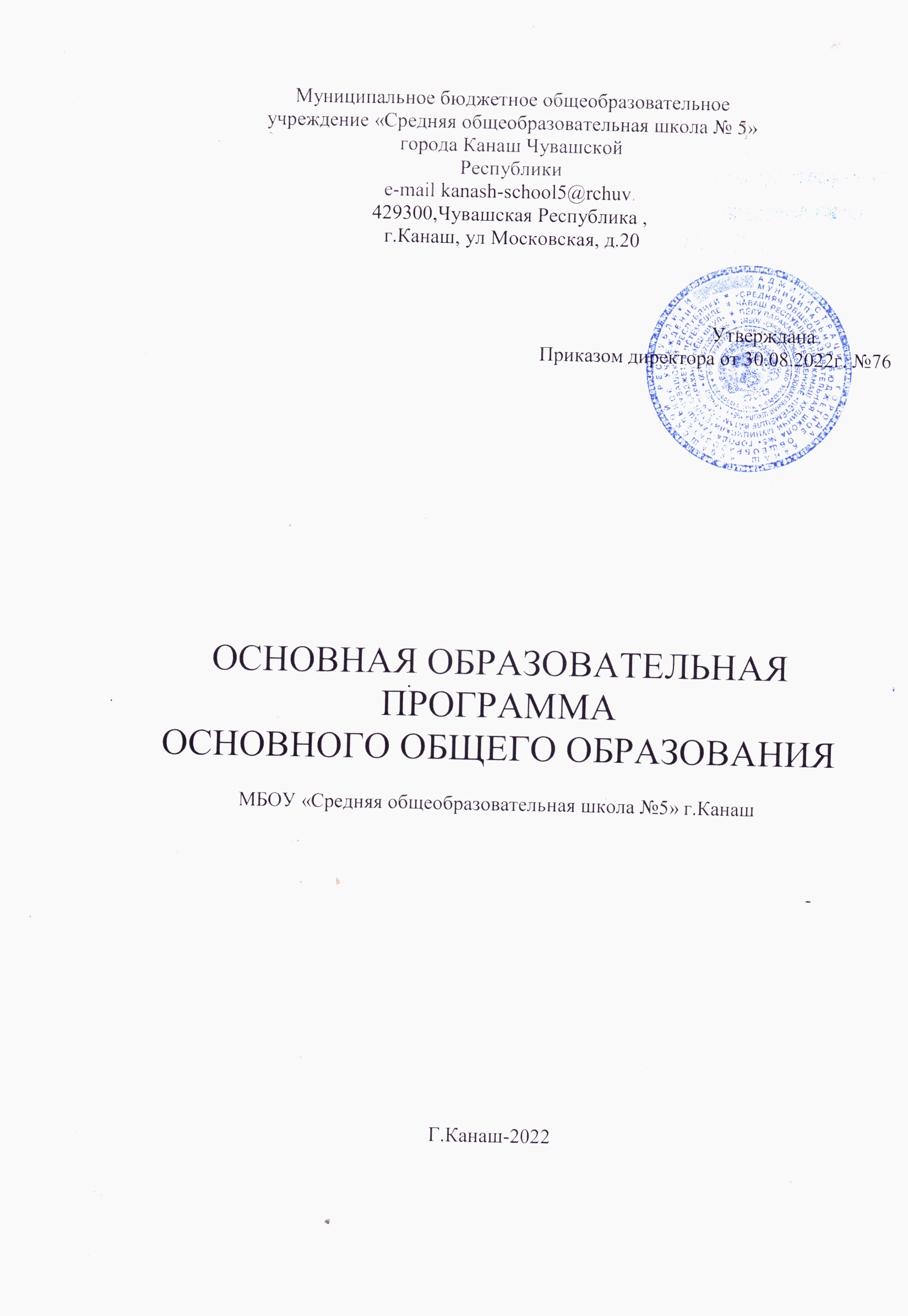 ОглавлениеЦЕЛЕВОЙ РАЗДЕЛПОЯСНИТЕЛЬНАЯ ЗАПИСКАОбразовательная программа основного общего образования Муниципального бюджетного общеобразовательного учреждения «Средняя общеобразовательная школа №5» г. Канаш Чувашской Республики (далее образовательная организация) разработана в соответствии сФедеральным законом №273-ФЗ от 29 декабря 2012 года «Об образовании в Российской Федерации» с изменениями и дополнениями;Федеральным государственным образовательным стандартом, утвержденным приказом Министерства просвещения Российской Федерации от 31.05.2021г., №287;с учетом Примерной основной образовательной программы основного общего образования, одобренной решением федерального учебно-методического объединения по общему образованию, протокол 1/22 от 18.03.2022г.При разработке основной общеобразовательной программы использованы примерные рабочие программы учебных предметов, курсов, дисциплин (модулей). В соответствии с пунктом 7.2. статьи 12 Закона «Об образовании в Российской Федерации) такая учебно- методическая документация не разрабатывается.Также при реализации ООП ООО учтены требованияПостановления Главного государственного санитарного врача РФ от 28 сентября 2020 г. N 28 "Об утверждении санитарных правил СП 2.4.3648-20 "Санитарно- эпидемиологические требования к организациям воспитания и обучения, отдыха и оздоровления детей и молодежи"",Постановления Главного государственного санитарного врача РФ от 28 января 2021 г. N 2 "Об утверждении санитарных правил и норм СанПиН 1.2.3685-21 "Гигиенические нормативы и требования к обеспечению безопасности и (или) безвредности для человека факторов среды обитания".Приложением к ООП ООО являются локальные нормативные акты образовательной организации, конкретизирующие и дополняющие основную образовательную программу.Разработка и утверждение основной образовательной программы и приложений к ней регламентируются законодательством.Основная образовательная программа основного общего образования является основным документом, определяющим содержание общего образования, а также регламентирующим образовательную деятельность организации в единстве урочной и внеурочной деятельности при учете установленного ФГОС соотношения обязательной части программы и части, формируемой участниками образовательного процесса.Цели реализации основной образовательной программы основного общегообразованияОсновное	общее	образование	является	необходимым	обязательным	уровнем образования.Главной целью реализации основной образовательной программы основного общего образования является становление и формирование личности обучающегося.В том числеформирование нравственных убеждений, эстетического вкуса и здорового образа жизни, высокой культуры межличностного и межэтнического общения,овладение основами наук, государственным языком Российской Федерации, навыками умственного и физического труда,развитие склонностей, интересов, способностей к социальному самоопределению.Достижение поставленных целей при разработке и реализации образовательной организацией основной образовательной программы предусматривает решение следующих основных задач:обеспечение соответствия основной образовательной программы требованиям Федерального государственного образовательного стандарта основного общего образования (ФГОС ООО);обеспечение преемственности образовательных программ начального общего, основного общего, среднего общего образования;формирование программ общего образования разного уровня сложности и направленности с учетом образовательных потребностей обучающихся, включая одаренных детей, детей с ограниченными возможностями здоровья (далее с ОВЗ);обеспечение получения качественного основного общего образования на основе единства обязательных требований к условиям реализации программ основного общего образования и результатам их освоения;формирование российской гражданской идентичности обучающихся как составляющей их социальной идентичности, представляющей собой осознание индивидом принадлежности к общности граждан Российской Федерации, способности, готовности и ответственности выполнения им своих гражданских обязанностей, пользования прав и активного участия в жизни государства, развития гражданского общества с учетом принятых в обществе правил и норм поведения;реализацию программы воспитания, обеспечение индивидуализированного психолого- педагогического сопровождения каждого обучающегося, формированию образовательного базиса, основанного не только на знаниях, но и на соответствующем культурном уровне развития личности, созданию необходимых условий для ее самореализации;создание благоприятных условий воспитания и обучения, здоровьесберегающий режим и применение методик обучения, направленных на формирование гармоничного физического и психического развития, сохранение и укрепление здоровья;формирование навыков оказания первой помощи, профилактику нарушения осанки и зрения;формирование условий для освоения всеми обучающимися базовых навыков (в том числе когнитивных, социальных, эмоциональных), компетенций;единство учебной и воспитательной деятельности, реализуемой совместно с семьей и иными институтами воспитания;выявление и развитие способностей, личных качеств обучающихся, в том числе детей, проявивших выдающиеся способности, детей с ОВЗ и инвалидов, их интересов через систему клубов, секций, студий и кружков, общественно полезную деятельность, в том числе с использованием возможностей образовательных организаций дополнительного образования;разумное и безопасное использование цифровых технологий, обеспечивающих повышение качества результатов образования и поддерживающих очное образование;организацию интеллектуальных и творческих соревнований, научно-технического творчества, проектной и учебно-исследовательской деятельности;развитие государственно-общественного управления в образовании на основе функционирования органов коллегиального управления, включая ученическое самоуправление;развитие представлений обучающихся о высоком уровне научно-технологического развития страны, овладение ими современными технологическими средствами в ходе обучения и в повседневной жизни, формирование у обучающихся культуры пользования информационно-коммуникационными технологиями (далее - ИКТ), расширение возможностей индивидуального развития обучающихся посредством реализации индивидуальных учебных планов с учетом получения предпрофессиональных знаний и представлений, направленных на осуществление осознанного выбора образовательной программы следующего уровня образования и (или) направленности;социальное и учебно-исследовательское проектирование, профессиональная ориентация обучающихся при поддержке педагогов, психологов, социальных педагогов, сотрудничество с базовыми предприятиями, организациями профессионального образования, центрами профессиональной работы;применение обучающимися технологий совместной/коллективной работы на основе осознания личной ответственности и объективной оценки личного вклада каждого в решение общих задач;сохранение и укрепление физического, психологического и социального здоровья обучающихся, обеспечение их безопасности;создание специальных условий образования для обучающихся с ОВЗ с учетом их особых образовательных потребностей. В  соответствии  с  пунктом  5  статьи  66 273-ФЗ  «Об  образовании  в  Российской Федерации»  обучающиеся,  не  освоившие  программу  основного  общего  образования,  не допускаются к обучению на следующих уровнях образования.В соответствии с пунктом 6 статьи 66 273-ФЗ «Об образовании в Российской Федерации» по согласию родителей (законных представителей) несовершеннолетнего обучающегося, комиссии по делам несовершеннолетних и защите их прав и органа местного самоуправления, осуществляющего управление в сфере образования, обучающийся, достигший возраста пятнадцати лет, может оставить общеобразовательную организацию до получения основного общего образования. Дальнейшие меры по продолжению освоения несовершеннолетним образовательной программы основного общего образования в иной форме обучения и с его согласия по трудоустройству принимает комиссия по делам несовершеннолетних и защите их прав совместно с родителями (законными представителями) несовершеннолетнего, оставившего общеобразовательную организацию до получения основного общего образования, и органом местного самоуправления, осуществляющим управление в сфере образования.Принципы формирования и механизмы реализации основной образовательной программы основного общего образованияВ основе разработки основной образовательной программы основного общего образования лежат следующие принципы и подходы:системно-деятельностный подход, предполагающий ориентацию на результаты обучения, на развитие активной учебно-познавательной деятельности обучающегося на основе освоения универсальных учебных действий, познания и освоения мира личности, формирование его готовности к саморазвитию и непрерывному образованию;признание решающей роли содержания образования, способов организации образовательной деятельности и учебного сотрудничества в достижении целей личностного и социального развития обучающихся;учет индивидуальных возрастных, психологических и физиологических особенностей обучающихся при построении образовательного процесса и определении образовательно- воспитательных целей и путей их достижения;разнообразие индивидуальных образовательных траекторий и индивидуального развития каждого обучающегося, в том числе одаренных обучающихся и обучающихся с ограниченными возможностями здоровья;преемственность основных образовательных программ, проявляющуюся во взаимосвязи и согласованности в отборе содержания образования, а также в последовательности его развертывания по уровням образования и этапам обучения в целях обеспечения системности знаний, повышения качества образования и обеспечения его непрерывности;обеспечение фундаментального характера образования, учета специфики изучаемых предметов;принцип единства учебной и воспитательной деятельности, предполагающий направленность учебного процесса на достижение личностных результатов освоения образовательной программы;принцип здоровьесбережения, предусматривающий исключение образовательных технологий, которые могут нанести вред физическому и психическому здоровью обучающихся, приоритет использования здоровьесберегающих педагогических технологий, приведение объема учебной нагрузки в соответствие с требованиям действующих санитарных правил и нормативов.Механизмы реализации ООП ООО:Основная образовательная программа основного общего образования реализуется образовательной программой самостоятельно, без привлечения сторонних организаций в рамках сетевого взаимодействия.При реализации образовательной программы могут использоваться различные образовательные  технологии,  в  том  числе   дистанционные   образовательные технологии, электронное обучение. Вопросы организации и реализации ООП при помощи дистанционных образовательных технологий и электронного обучения прописаны в соответствующем локальном акте, который является приложением к ООП.Программа основного общего образования реализуется через организацию образовательной деятельности (урочной и внеурочной) в соответствии с Гигиеническими нормативами и Санитарно-эпидемиологическими требованиями.Сохранение и развитие культурного разнообразия и языкового наследия Чувашской Республики реализуется путем предоставления права на изучение родного языка. Выбор языка осуществляется посредством подачи заявления родителей (законных представителей) в ОО.Для расширения возможностей индивидуального развития обучающихся предоставляется право на обучение по индивидуальным учебным планам (ИУП). ИУПнаправлены на осуществление осознанного выбора образовательной программы следующего уровня образования и/или направленности в том числе. Подробный механизм обучения по ИУП представлен в локальном акте образовательной организации «Порядок обучения по индивидуальному учебному плану».Региональные, национальные и этнокультурные особенности народов РФ учтены при разработке учебного плана и плана внеурочной деятельности. В частности, уроки родного языка, а также темы в учебных предметах и курсах внеурочной деятельности «География»,«История», «Обществознание», «Русский язык», «Литература», «ОДНКНР» и др. Рабочая программа воспитания также содержит разделы, направленные на предоставление обучающимся исторического, социального опыта поколений россиян, основ духовно- нравственных культур народов Российской Федерации, общероссийской светской этики.Углубленное изучение отдельных предметов на уровне основного общего образования не предусмотрено.На момент разработки основной образовательной программы основного общего образования в образовательной организации имеются обучающиеся с ОВЗ. На основе данной ООП разрабатывается адаптированная образовательная программа с учетом особенностей конкретного обучающегося. Адаптированная программа основного общего образования направлена на коррекцию нарушений развития обучающихся, реализацию их особых образовательных потребностей.Основная образовательная программа формируется с учетом особенностей развития детей соответствующего возраста.Общая характеристика основной образовательной программы основногообщего образованияВ соответствии с Федеральным законом 273-ФЗ «Об образовании в Российской Федерации образовательная программа - комплекс основных характеристик образования (объем, содержание, планируемые результаты) и организационно-педагогических условий, который представлен в виде учебного плана, календарного учебного графика, рабочих программ учебных предметов, курсов, дисциплин (модулей), иных компонентов, оценочных и методических материалов, а также в виде рабочей программы воспитания, календарного плана воспитательной работы, форм аттестации.Основная образовательная программа основного общего образования соответствует Федеральному государственному образовательному стандарту основного общего образования, утвержденного приказом Министерства просвещения Российской Федерации от 31 мая 2021 года №287, включает три раздела: целевой, содержательный и организационный. Структура ООП соответствует требованиям ФГОС ООО, включает в себя следующие разделы:Целевой раздел                         Пояснительная запискаПланируемые результаты освоения обучающимися программы основного общего образования,Система оценки достижения планируемых результатов освоения программы основного общего образованияСодержательный разделРабочие программы учебных предметов, учебных курсов (в том числе внеурочной деятельности)                          Программа формирования универсальных учебных действий у обучающихся,Рабочая программа воспитания,Программа коррекционной работыОрганизационный разделУчебный план,План внеурочной деятельности,Календарный учебный график,Календарный план воспитательной работы,Характеристика условий реализации программы основного общего образования в соответствии с требованиями ФГОС. (Материально-техническая база, списки педагогических сотрудников и другие документы, составляющие характеристику условий реализации программы, актуализируются ежегодно перед началом учебного года и являются Приложением к ООП).Реализация ООП ООО обеспечивает право каждого человека на образование, недопустимость дискриминации в сфере образования.Программа разработана и реализуется педагогическим коллективом образовательной организации. При реализации программы используются педагогически обоснованные формы, средства, методы обучения и воспитания. Каждый педагог имеет право на их выбор, а также имеет право на творческую инициативу, разработку и применение авторских программ и методов обучения и воспитания в пределах реализуемой образовательной программы, отдельного учебного предмета, курса, дисциплины (модуля).Обучение по образовательной программе реализуется с учетом потребностей, возможностей личности и в зависимости от объема обязательных занятий педагогического работника с обучающимися осуществляется в очной, очно-заочной или заочной форме.Обучение в образовательной организации при реализации данной образовательной программы организовано по 6-дневной учебной неделе.Общий объем аудиторной нагрузки определяется учебным планом, часы внеурочной деятельности не входят в аудиторную нагрузку. Объем внеурочной деятельности для обучающихся при освоении ими программы основного общего образования определяется планом внеурочной деятельности.	ПЛАНИРУЕМЫЕ РЕЗУЛЬТАТЫ ОСВОЕНИЯ ОБУЧАЮЩИМИСЯ ОСНОВНОЙ ОБРАЗОВАТЕЛЬНОЙ ПРОГРАММЫ ОСНОВНОГООБЩЕГО ОБРАЗОВАНИЯПланируемые результаты освоения обучающимися программы основного общего образования обеспечивают связь между требованиями ФГОС, образовательной деятельностью и системой оценки результатов освоения программы основного общего образования.Достижение планируемых результатов является целью при выборе средств обучения и воспитания, а также учебно-методической литературы.После завершения обучения достижение обучающимися планируемых результатов освоения программы основного общего образования определяется государственной итоговой аттестацией.Обучающийся после завершения освоения основной образовательной программы основного общего образования должен достичь следующих результатов:личностные результаты (включающие осознание российской гражданской идентичности; готовность обучающихся к саморазвитию, самостоятельности и личностному самоопределению; ценность самостоятельности и инициативы; наличие мотивации к целенаправленной социально значимой деятельности; сформированность внутренней позиции личности как особого ценностного отношения к себе, окружающим людям и жизни в целом),метапредметные результаты (освоение обучающимися межпредметных понятий (используются в нескольких предметных областях и позволяют связывать знания из различных учебных предметов, учебных курсов (в том числе внеурочной деятельности), учебных модулей в целостную научную картину мира) и универсальные учебные действия (познавательные, коммуникативные, регулятивные); способность их использовать в учебной, познавательной и социальной практике; готовность к самостоятельному планированию и осуществлению учебной деятельности и организации учебного сотрудничества с педагогическими работниками и сверстниками, к участию в построении индивидуальной образовательной траектории; овладение навыками работы с информацией: восприятие и создание информационных текстов в различных форматах, в том числе цифровых, с учетом назначения информации и ее целевой аудитории),а также предметные результаты (включающие освоение обучающимися в ходе изучения учебного предмета научных знаний, умений и способов действий, специфических для соответствующей предметной области; предпосылки научного типа мышления; виды деятельности по получению нового знания, его интерпретации, преобразованию и применению в различных учебных ситуациях, в том числе при создании учебных и социальных проектов).Планируемые результаты освоения программы являются содержательной и критериальной основой для разработки рабочих программ учебных предметов, учебных курсов, модулей в соответствии с учебным планом и курсов внеурочной деятельности в соответствии с планом внеурочной деятельности, а также рабочей программы воспитания, программы формирования универсальных учебных действий обучающихся, системы оценки качества освоения обучающимися программы основного общего образования.Вышеуказанные программы должны содержать планируемые результаты освоения обучающимися программы основного общего образования:Личностные результаты освоения программы основного общего образования достигаются в единстве учебной и воспитательной деятельности в соответствии с традиционными российскими социокультурными и духовно-нравственными ценностями, принятыми в обществе правилами и нормами поведения, и способствуют процессам самопознания, самовоспитания и саморазвития, формирования внутренней позиции личности.Личностные результаты освоения программы основного общего образования должны отражать готовность обучающихся руководствоваться системой позитивных ценностных ориентаций и расширение опыта деятельности на ее основе и в процессе реализации основных направлений воспитательной деятельности, в том числе в части:Гражданского воспитания,Патриотического воспитания,Духовно-нравственного воспитания,Эстетического воспитания,Физического воспитания, формирования культуры здоровья и эмоционального благополучия,Трудового воспитания,Экологического воспитания,Ценности научного познания.Личностные результаты, обеспечивающие адаптацию обучающегося к изменяющимся условиям социальной и природной среды, включают:освоение обучающимися социального опыта, основных социальных ролей, соответствующих ведущей деятельности возраста, норм и правил общественного поведения, форм социальной жизни в группах и сообществах, включая семью, группы, сформированные по профессиональной деятельности, а также в рамках социального взаимодействия с людьми из другой культурной среды;способность обучающихся во взаимодействии в условиях неопределенности, открытость опыту и знаниям других;способность действовать в условиях неопределенности, повышать уровень своей компетентности через практическую деятельность, в том числе умение учиться у других людей, осознавать в совместной деятельности новые знания, навыки и компетенции из опыта других;навык выявления и связывания образов, способность формирования новых знаний, в том числе способность формулировать идеи, понятия, гипотезы об объектах и явлениях, в том числе ранее не известных, осознавать дефициты собственных знаний и компетентностей, планировать свое развитие;умение распознавать конкретные примеры понятия по характерным признакам, выполнять операции в соответствии с определением и простейшими свойствами понятия, конкретизировать понятие примерами, использовать понятие и его свойства при решении задач (далее - оперировать понятиями), а также оперировать терминами и представлениями в области концепции устойчивого развития;умение анализировать и выявлять взаимосвязи природы, общества и экономики;умение оценивать свои действия с учетом влияния на окружающую среду, достижений целей и преодоления вызовов, возможных глобальных последствий;способность обучающихся осознавать стрессовую ситуацию, оценивать происходящие изменения и их последствия;воспринимать стрессовую ситуацию как вызов, требующий контрмер;оценивать ситуацию стресса, корректировать принимаемые решения и действия;формулировать и оценивать риски и последствия, формировать опыт, уметь находить позитивное в произошедшей ситуации;быть готовым действовать в отсутствие гарантий успеха.Метапредметные результаты освоения программы основного общего образования отражают:Овладение универсальными учебными познавательными действиями:базовые логические действия,базовые исследовательские действия,работа с информацией.Овладение системой универсальных учебных познавательных действий обеспечивает сформированность когнитивных навыков у обучающихся.Овладение универсальными учебными коммуникативными действиями:общение,совместная деятельность,Овладение системой универсальных учебных коммуникативных действий обеспечивает сформированность социальных навыков и эмоционального интеллекта обучающихся.Овладение универсальными учебными регулятивными действиями:самоорганизация,самоконтроль,эмоциональный интеллект,принятие себя и других,Овладение системой универсальных учебных регулятивных действий обеспечивает формирование смысловых установок личности (внутренняя позиция личности) и жизненных навыков личности (управления собой, самодисциплины, устойчивого поведения).Предметные результаты освоения программы основного общего образования ориентированы на применение знаний, умений и навыков обучающимися в учебных ситуациях и реальных жизненных условиях, а также на успешное обучение на следующем уровне образования.Основная образовательная программа основного общего образования ОО предусматривает изучение предметов на базовом уровне. Для разработки программ за основу берутся нижеуказанные требования к предметным результатам, конкретизируются по классам изучения, учитель вправе использовать материалы примерных рабочих программ в соответствии с пунктом 7.2. статьи 12 273-ФЗ «Об образовании в Российской Федерации».При решении педагогического совета по запросам обучающихся и/или их родителей (законных представителей) обучения по программам углубленного уровня, в том числе по индивидуальным учебным планам, с использованием сетевой формы реализации образовательной программы, электронного обучения и дистанционных образовательных технологий и др. данный раздел дополняется требованиями к предметным результатам в соответствии с решением. Дополнения оформляются в виде приложений.Данные предметные результаты служат основой для разработки программ учебных предметов, курсов и др., в том числе внеурочной деятельности.Предметные результаты по учебному предмету «Русский язык»:совершенствование различных видов устной и письменной речевой деятельности (говорения и аудирования, чтения и письма); формирование умений речевого взаимодействия (в том числе общения при помощи современных средств устной и письменной коммуникации);понимание определяющей роли языка в развитии интеллектуальных и творческих способностей личности в процессе образования и самообразования, важности соблюдения норм современного русского литературного языка для культурного человека: осознаниебогатства, выразительности русского языка, понимание его роли в жизни человека, общества и государства, в современном мире, различий между литературным языком и диалектами, просторечием, профессиональными разновидностями языка;расширение и систематизация научных знаний о языке, его единицах и категориях; осознание взаимосвязи его уровней и единиц; освоение базовых понятий лингвистики;формирование умений проведения различных видов анализа слова, синтаксического анализа словосочетания и предложения, а также многоаспектного анализа текста;обогащение словарного запаса, расширение объема используемых в речи грамматических языковых средств для свободного выражения мыслей и чувств в соответствии с ситуацией и сферой общения;овладение основными нормами современного русского литературного языка (орфоэпическими, лексическими, грамматическими, орфографическими, пунктуационными, стилистическими), нормами речевого этикета; соблюдение их в речевой практике;По учебному предмету «Литература»:понимание духовно-нравственной и культурной ценности литературы и ее роли в формировании гражданственности и патриотизма, укреплении единства многонационального народа Российской Федерации;понимание специфики литературы как вида искусства, принципиальных отличий художественного текста от текста научного, делового, публицистического;овладение умениями эстетического и смыслового анализа произведений устного народного творчества и художественной литературы, умениями воспринимать, анализировать, интерпретировать и оценивать прочитанное, понимать художественную картину мира, отраженную в литературных произведениях, с учетом неоднозначности заложенных в них художественных смыслов;совершенствование умения выразительно (с учетом индивидуальных особенностей обучающихся) читать, в том числе наизусть, не менее 12 произведений и (или) фрагментов;овладение умением пересказывать прочитанное произведение, используя подробный, сжатый, выборочный, творческий пересказ, отвечать на вопросы по прочитанному произведению и формулировать вопросы к тексту;развитие умения участвовать в диалоге о прочитанном произведении, в дискуссии на литературные темы, соотносить собственную позицию с позицией автора и мнениями участников дискуссии; давать аргументированную оценку прочитанному;совершенствование умения создавать устные и письменные высказывания разных жанров, писать сочинение-рассуждение по заданной теме с опорой на прочитанные произведения (не менее 250 слов), аннотацию, отзыв, рецензию; применять различные виды цитирования; делать ссылки на источник информации; редактировать собственные и чужие письменные тексты;овладение умениями самостоятельной интерпретации и оценки текстуально изученных художественных произведений древнерусской, классической русской и зарубежной литературы и современных авторов (в том числе с использованием методов смыслового чтения, позволяющих воспринимать, понимать и интерпретировать смысл текстов разных типов, жанров, назначений в целях решения различных учебных задач и удовлетворения эмоциональных потребностей общения с книгой, адекватно воспринимать чтение слушателями, и методов эстетического анализа);понимание важности чтения и изучения произведений устного народного творчества и художественной литературы как способа познания мира, источника эмоциональных и эстетических впечатлений, а также средства собственного развития;развитие умения планировать собственное досуговое чтение, формировать и обогащать свой круг чтения, в том числе за счет произведений современной литературы;формирование умения участвовать в проектной или исследовательской деятельности (с приобретением опыта публичного представления полученных результатов);овладение умением использовать словари и справочники, в том числе информационно-справочные системы в электронной форме, подбирать проверенные источники в библиотечных фондах, сети Интернет для выполнения учебной задачи; применять ИКТ, соблюдать правила информационной безопасности.По учебным предметам «Родной язык и (или) государственный язык республики Российской Федерации» (Родной русский язык, родной чувашский язык, государственный язык Чувашской Республики (чувашский):совершенствование видов речевой деятельности (аудирования, чтения, говорения и письма), обеспечивающих эффективное взаимодействие с окружающими людьми в ситуациях формального и неформального межличностного и межкультурного общения;понимание определяющей роли языка в развитии интеллектуальных и творческих способностей личности в процессе образования и самообразования;использование коммуникативно-эстетических возможностей родного языка;расширение и систематизация научных знаний о родном языке; осознание взаимосвязи его уровней и единиц; освоение базовых понятий лингвистики, основных единиц и грамматических категорий родного языка. Знание понятий лингвистики не выносится на промежуточную и государственную итоговую аттестацию;формирование навыков проведения различных видов анализа слова (фонетического, морфемного, словообразовательного, лексического, морфологического), синтаксического анализа словосочетания и предложения, а также многоаспектного анализа текста;обогащение активного и потенциального словарного запаса, расширение объема используемых в речи грамматических средств для свободного выражения мыслей и чувств на родном языке адекватно ситуации и стилю общения;овладение основными стилистическими ресурсами лексики и фразеологии родного языка, основными нормами родного языка (орфоэпическими, лексическими, грамматическими, орфографическими, пунктуационными), нормами речевого этикета; приобретение опыта их использования в речевой практике при создании устных и письменных высказываний; стремление к речевому самосовершенствованию;формирование ответственности за языковую культуру как общечеловеческую ценность.По учебному предмету «Родная литература» (родная русская литература, родная чувашская литература):осознание значимости чтения и изучения родной литературы для своего дальнейшего развития; формирование потребности в систематическом чтении как средстве познания мира и себя в этом мире, гармонизации отношений человека и общества, многоаспектного диалога;понимание родной литературы как одной из основных национально-культурных ценностей народа, особого способа познания жизни;обеспечение культурной самоидентификации, осознание коммуникативно- эстетических возможностей родного языка на основе изучения выдающихся произведений культуры своего народа, российской и мировой культуры;воспитание квалифицированного читателя со сформированным эстетическим вкусом, способного аргументировать свое мнение и оформлять его словесно в устных и письменных высказываниях разных жанров, создавать развернутые высказывания аналитического и интерпретирующего характера, участвовать в обсуждении прочитанного, сознательно планировать свое досуговое чтение;развитие способности понимать литературные художественные произведения, отражающие разные этнокультурные традиции;овладение процедурами смыслового и эстетического анализа текста на основе понимания принципиальных отличий литературного художественного текста от научного, делового, публицистического, формирование умений воспринимать, анализировать, критически оценивать и интерпретировать прочитанное, осознавать художественную картину жизни, отраженную в литературном произведении, на уровне не только эмоционального восприятия, но и интеллектуального осмысления.Предметные результаты по учебному предмету «Иностранный язык» (английский язык):овладение основными видами речевой деятельности в рамках следующего тематического содержания речи: Моя семья. Мои друзья. Свободное время современного подростка. Здоровый образ жизни. Школа. Мир современных профессий. Окружающий мир. Средства массовой информации и Интернет. Родная страна и страна/страны изучаемого языка. Выдающиеся люди родной страны и страны/стран изучаемого языка;овладение фонетическими навыками (различать на слух и адекватно, без ошибок, ведущих к сбою коммуникации, произносить слова с правильным ударением и фразы с соблюдением их ритмико-интонационных особенностей, в том числе применять правила отсутствия фразового ударения на служебных словах; владеть правилами чтения и осмысленно читать вслух небольшие аутентичные тексты объемом до 120 слов, построенные в основном на изученном языковом материале, с соблюдением правил чтения и соответствующей интонацией); орфографическими (применять правила орфографии в отношении изученного лексико-грамматического материала) и пунктуационными навыками (использовать точку, вопросительный и восклицательный знаки в конце предложения, апостроф, запятую при перечислении; пунктуационно правильно оформлять прямую речь; пунктуационно правильно оформлять электронное сообщение личного характера);знание и понимание основных значений изученных лексических единиц (слова, словосочетания, речевые клише), основных способов словообразования (аффиксация, словосложение, конверсия) и особенностей структуры простых и сложных предложений и различных коммуникативных типов предложений изучаемого иностранного языка; выявление признаков изученных грамматических и лексических явлений по заданным существенным основаниям; овладение логическими операциями по установлению существенного признака классификации, основания для сравнения, а также родовидовых отношений, по группировке понятий по содержанию; овладение техникой дедуктивных и индуктивных умозаключений, в том числе умозаключений по аналогии в отношении грамматики изучаемого языка;овладение навыками употребления в устной и письменной речи не менее 1350 изученных лексических единиц (слов, словосочетаний, речевых клише), включая 500 лексических единиц, освоенных на уровне начального общего образования, образования родственных слов с использованием аффиксации, словосложения, конверсии;овладение навыками распознавания и употребления в устной и письменной речи изученных морфологических форм и синтаксических конструкций изучаемого иностранного языка в рамках тематического содержания речи в соответствии с решаемой коммуникативной задачей;овладение социокультурными знаниями и умениями: знать/понимать речевые различия в ситуациях официального и неофициального общения в рамках тематического содержания речи и использовать лексико-грамматические средства с учетом этих различий; знать/понимать и использовать в устной и письменной речи наиболее употребительную тематическую фоновую лексику и реалии страны/стран изучаемого языка (основные национальные праздники, проведение досуга, система образования, этикетные особенности посещения гостей, традиции в питании); иметь элементарные представления о различных вариантах изучаемого иностранного языка; иметь базовые знания о социокультурном портрете и культурном наследии родной страны и страны/стран изучаемого языка; представлять родную страну и культуру на иностранном языке; проявлять уважение к иной культуре и разнообразию культур, соблюдать нормы вежливости в межкультурном общении;овладение компенсаторными умениями: использовать при говорении переспрос; при говорении и письме - перифраз/толкование, синонимические средства, описание предмета вместо его названия; при чтении и аудировании - языковую, в том числе контекстуальную, догадку;развитие умения классифицировать по разным признакам (в том числе устанавливать существенный признак классификации) названия предметов и явлений в рамках изученной тематики;развитие умения сравнивать (в том числе устанавливать основания для сравнения) объекты, явления, процессы, их элементы и основные функции в рамках изученной тематики;формирование умения рассматривать несколько вариантов решения коммуникативной задачи в продуктивных видах речевой деятельности;формирование умения прогнозировать трудности, которые могут возникнуть при решении коммуникативной задачи во всех видах речевой деятельности;приобретение опыта практической деятельности в повседневной жизни: участвовать в учебно-исследовательской, проектной деятельности предметного имежпредметного характера с использованием иноязычных материалов и применением ИКТ; соблюдать правила информационной безопасности в ситуациях повседневной жизни и при работе в сети Интернет; использовать иноязычные словари и справочники, в том числе информационно-справочные системы в электронной форме.По учебному предмету «Математика» (включая учебные курсы «Алгебра»,«Геометрия», «Вероятность и статистика») (на базовом уровне):умение оперировать понятиями: множество, подмножество, операции над множествами; умение оперировать понятиями: граф, связный граф, дерево, цикл, применять их при решении задач; умение использовать графическое представление множеств для описания реальных процессов и явлений, при решении задач из других учебных предметов;умение оперировать понятиями: определение, аксиома, теорема, доказательство; умение распознавать истинные и ложные высказывания, приводить примеры и контрпримеры, строить высказывания и отрицания высказываний;умение оперировать понятиями: натуральное число, простое и составное число, делимость натуральных чисел, признаки делимости, целое число, модуль числа, обыкновенная дробь и десятичная дробь, стандартный вид числа, рациональное число, иррациональное число, арифметический квадратный корень; умение выполнять действия с числами, сравнивать и упорядочивать числа, представлять числа на координатной прямой, округлять числа; умение делать прикидку и оценку результата вычислений;умение оперировать понятиями: степень с целым показателем, арифметический квадратный корень, многочлен, алгебраическая дробь, тождество; знакомство с корнем натуральной степени больше единицы; умение выполнять расчеты по формулам, преобразования целых, дробно-рациональных выражений и выражений с корнями, разложение многочлена на множители, в том числе с использованием формул разности квадратов и квадрата суммы и разности;умение оперировать понятиями: числовое равенство, уравнение с одной переменной, числовое неравенство, неравенство с переменной; умение решать линейные и квадратные уравнения, дробно-рациональные уравнения с одной переменной, системы двух линейных уравнений, линейные неравенства и их системы, квадратные и дробно-рациональные неравенства с одной переменной, в том числе при решении задач из других предметов и практических задач; умение использовать координатную прямую и координатную плоскость для изображения решений уравнений, неравенств и систем;умение оперировать понятиями: функция, график функции, нули функции, промежутки знакопостоянства, промежутки возрастания, убывания, наибольшее и наименьшее значения функции; умение оперировать понятиями: прямая пропорциональность, линейная функция, квадратичная функция, обратная пропорциональность, парабола, гипербола; умение строить графики функций, использовать графики для определения свойств процессов и зависимостей, для решения задач из других учебных предметов и реальной жизни; умение выражать формулами зависимости между величинами;умение оперировать понятиями: последовательность, арифметическая и геометрическая прогрессии; умение использовать свойства последовательностей, формулы суммы и общего члена при решении задач, в том числе задач из других учебных предметов и реальной жизни;умение решать задачи разных типов (в том числе на проценты, доли и части, движение, работу, цену товаров и стоимость покупок и услуг, налоги, задачи из области управления личными и семейными финансами); умение составлять выражения, уравнения, неравенства и системы по условию задачи, исследовать полученное решение и оценивать правдоподобность полученных результатов;умение оперировать понятиями: фигура, точка, отрезок, прямая, луч, ломаная, угол, многоугольник, треугольник, равнобедренный и равносторонний треугольники, прямоугольный треугольник, медиана, биссектриса и высота треугольника, четырехугольник, параллелограмм, ромб, прямоугольник, квадрат, трапеция; окружность, круг, касательная; знакомство с пространственными фигурами; умение решать задачи, в томчисле из повседневной жизни, на нахождение геометрических величин с применением изученных свойств фигур и фактов;умение оперировать понятиями: равенство фигур, равенство треугольников; параллельность и перпендикулярность прямых, угол между прямыми, перпендикуляр, наклонная, проекция, подобие фигур, подобные треугольники, симметрия относительно точки и прямой; умение распознавать равенство, симметрию и подобие фигур, параллельность и перпендикулярность прямых в окружающем мире;умение оперировать понятиями: длина, расстояние, угол (величина угла, синус и косинус угла треугольника), площадь; умение оценивать размеры предметов и объектов в окружающем мире; умение применять формулы периметра и площади многоугольников, длины окружности и площади круга, объема прямоугольного параллелепипеда; умение применять признаки равенства треугольников, теорему о сумме углов треугольника, теорему Пифагора, тригонометрические соотношения для вычисления длин, расстояний, площадей;умение изображать плоские фигуры и их комбинации, пространственные фигуры от руки, с помощью чертежных инструментов и электронных средств по текстовому или символьному описанию;умение оперировать понятиями: прямоугольная система координат; координаты точки, вектор, сумма векторов, произведение вектора на число, скалярное произведение векторов; умение использовать векторы и координаты для представления данных и решения задач, в том числе из других учебных предметов и реальной жизни;умение оперировать понятиями: столбиковые и круговые диаграммы, таблицы, среднее арифметическое, медиана, наибольшее и наименьшее значения, размах числового набора; умение извлекать, интерпретировать и преобразовывать информацию, представленную в таблицах и на диаграммах, отражающую свойства и характеристики реальных процессов и явлений; умение распознавать изменчивые величины в окружающем мире;умение оперировать понятиями: случайный опыт (случайный эксперимент), элементарное событие (элементарный исход) случайного опыта, случайное событие, вероятность события; умение находить вероятности случайных событий в опытах с равновозможными элементарными событиями; умение решать задачи методом организованного перебора и с использованием правила умножения; умение оценивать вероятности реальных событий и явлений, понимать роль практически достоверных и маловероятных событий в окружающем мире и в жизни; знакомство с понятием независимых событий; знакомство с законом больших чисел и его ролью в массовых явлениях;умение выбирать подходящий изученный метод для решения задачи, приводить примеры математических закономерностей в природе и жизни, распознавать проявление законов математики в искусстве, описывать отдельные выдающиеся результаты, полученные в ходе развития математики как науки, приводить примеры математических открытий и их авторов в отечественной и всемирной истории.По учебному предмету «Информатика» (на базовом уровне):владение основными понятиями: информация, передача, хранение и обработка информации, алгоритм, модель, цифровой продукт и их использование для решения учебных и практических задач; умение оперировать единицами измерения информационного объема и скорости передачи данных;умение пояснять на примерах различия между позиционными и непозиционными системами счисления; записывать и сравнивать целые числа от 0 до 1024 в различных позиционных системах счисления с основаниями 2, 8, 16, выполнять арифметические операции над ними;умение кодировать и декодировать сообщения по заданным правилам; понимание основных принципов кодирования информации различной природы: текстовой (на углубленном уровне: в различных кодировках), графической, аудио;владение понятиями: высказывание, логическая операция, логическое выражение; умение записывать логические выражения с использованием дизъюнкции, конъюнкции и отрицания, определять истинность логических выражений, если известны значения истинности входящих в него переменных, строить таблицы истинности для логических выражений; записывать логические выражения на изучаемом языке программирования;развитие алгоритмического мышления как необходимого условия профессиональной деятельности в современном обществе; понимание сущности алгоритма и его свойств;умение составлять, выполнять вручную и на компьютере несложные алгоритмы для управления исполнителями (Черепашка, Чертежник); создавать и отлаживать программы на одном из языков программирования (Python, C++, Паскаль, Java, С#, Школьный Алгоритмический Язык), реализующие несложные алгоритмы обработки числовых данных с использованием циклов и ветвлений; умение разбивать задачи на подзадачи, использовать константы, переменные и выражения различных типов (числовых, логических, символьных); анализировать предложенный алгоритм, определять, какие результаты возможны при заданном множестве исходных значений;умение записать на изучаемом языке программирования алгоритмы проверки делимости одного целого числа на другое, проверки натурального числа на простоту, выделения цифр из натурального числа, поиск максимумов, минимумов, суммы числовой последовательности;сформированность представлений о назначении основных компонентов компьютера; использование различных программных систем и сервисов компьютера, программного обеспечения; умение соотносить информацию о характеристиках персонального компьютера с решаемыми задачами; представление об истории и тенденциях развития информационных технологий, в том числе глобальных сетей; владение умением ориентироваться в иерархической структуре файловой системы, работать с файловой системой персонального компьютера с использованием графического интерфейса, а именно: создавать, копировать, перемещать, переименовывать, удалять и архивировать файлы и каталоги;владение умениями и навыками использования информационных и коммуникационных технологий для поиска, хранения, обработки и передачи и анализа различных видов информации, навыками создания личного информационного пространства; владение умениями пользования цифровыми сервисами государственных услуг, цифровыми образовательными сервисами;умение выбирать способ представления данных в соответствии с поставленной задачей (таблицы, схемы, графики, диаграммы) с использованием соответствующих программных средств обработки данных; умение формализовать и структурировать информацию, используя электронные таблицы для обработки, анализа и визуализации числовых данных, в том числе с выделением диапазона таблицы и упорядочиванием (сортировкой) его элементов; умение применять в электронных таблицах формулы длярасчетов с использованием встроенных функций, абсолютной, относительной, смешанной адресации; использовать электронные таблицы для численного моделирования в простых задачах из разных предметных областей;сформированность представлений о сферах профессиональной деятельности, связанных с информатикой, программированием и современными информационно- коммуникационными технологиями, основанными на достижениях науки и IТ-отрасли;освоение и соблюдение требований безопасной эксплуатации технических средств информационно-коммуникационных технологий;умение соблюдать сетевой этикет, базовые нормы информационной этики и права при работе с приложениями на любых устройствах и в сети Интернет, выбирать безопасные стратегии поведения в сети;умение использовать различные средства защиты от вредоносного программного обеспечения, умение обеспечивать личную безопасность при использовании ресурсов сети Интернет, в том числе умение защищать персональную информацию от несанкционированного доступа и его последствий (разглашения, подмены, утраты данных) с учетом основных технологических и социально-психологических аспектов использования сети Интернет (сетевая анонимность, цифровой след, аутентичность субъектов и ресурсов, опасность вредоносного кода);умение распознавать попытки и предупреждать вовлечение себя и окружающих в деструктивные и криминальные формы сетевой активности (в том числе кибербуллинг, фишинг).По учебному предмету «История»:умение определять последовательность событий, явлений, процессов; соотносить события истории разных стран и народов с историческими периодами, событиями региональной и мировой истории, события истории родного края и истории России; определять современников исторических событий, явлений, процессов;умение выявлять особенности развития культуры, быта и нравов народов в различные исторические эпохи;овладение историческими понятиями и их использование для решения учебных и практических задач;умение рассказывать на основе самостоятельно составленного плана об исторических событиях, явлениях, процессах истории родного края, истории России и мировой истории и их участниках, демонстрируя понимание исторических явлений, процессов и знание необходимых фактов, дат, исторических понятий;умение выявлять существенные черты и характерные признаки исторических событий, явлений, процессов;умение устанавливать причинно-следственные, пространственные, временные связи исторических событий, явлений, процессов изучаемого периода, их взаимосвязь (при наличии) с важнейшими событиями XX - начала XXI вв. (Февральская и Октябрьская революции 1917 г., Великая Отечественная война, распад СССР, сложные 1990-е годы, возрождение страны с 2000-х годов, воссоединение Крыма с Россией 2014 года); характеризовать итоги и историческое значение событий;умение сравнивать исторические события, явления, процессы в различные исторические эпохи;умение определять и аргументировать собственную или предложенную точку зрения с опорой на фактический материал, в том числе используя источники разных типов;умение различать основные типы исторических источников: письменные, вещественные, аудиовизуальные;умение находить и критически анализировать для решения познавательной задачи исторические источники разных типов (в том числе по истории родного края), оценивать их полноту и достоверность, соотносить с историческим периодом; соотносить извлеченную информацию с информацией из других источников при изучении исторических событий, явлений, процессов; привлекать контекстную информацию при работе с историческими источниками;умение читать и анализировать историческую карту/схему; характеризовать на основе анализа исторической карты/схемы исторические события, явления, процессы; сопоставлять информацию, представленную на исторической карте/схеме, с информацией из других источников;умение анализировать текстовые, визуальные источники исторической информации; представлять историческую информацию в форме таблиц, схем, диаграмм;умение осуществлять с соблюдением правил информационной безопасности поиск исторической информации в справочной литературе, сети Интернет для решения познавательных задач, оценивать полноту и достоверность информации;приобретение опыта взаимодействия с людьми другой культуры, национальной и религиозной принадлежности на основе национальных ценностей современного российского общества: гуманистических и демократических ценностей, идей мира и взаимопонимания между народами, людьми разных культур; уважения к историческому наследию народов России.По учебному предмету «Обществознание»:освоение и применение системы знаний о социальных свойствах человека, особенностях его взаимодействия с другими людьми, важности семьи как базового социального института; характерных чертах общества; содержании и значении социальных норм, регулирующих общественные отношения, включая правовые нормы, регулирующие типичные для несовершеннолетнего и членов его семьи общественные отношения (в том числе нормы гражданского, трудового и семейного права, основы налогового законодательства); процессах и явлениях в экономической (в области макро- и микроэкономики), социальной, духовной и политической сферах жизни общества; основах конституционного строя и организации государственной власти в Российской Федерации, правовом статусе гражданина Российской Федерации (в том числе несовершеннолетнего); системе образования в Российской Федерации; основах государственной бюджетной и денежно-кредитной, социальной политики, политики в сфере культуры и образования, противодействии коррупции в Российской Федерации, обеспечении безопасности личности, общества и государства, в том числе от терроризма и экстремизма;умение характеризовать традиционные российские духовно-нравственные ценности (в том числе защита человеческой жизни, прав и свобод человека, семья, созидательный труд, служение Отечеству, нормы морали и нравственности, гуманизм, милосердие, справедливость, взаимопомощь, коллективизм, историческое единство народов России, преемственность истории нашей Родины); государство как социальный институт;умение приводить примеры (в том числе моделировать ситуации) деятельности людей, социальных объектов, явлений, процессов определенного типа в различных сферах общественной жизни, их структурных элементов и проявлений основных функций; разного типа социальных отношений; ситуаций, регулируемых различными видами социальных норм, в том числе связанных с правонарушениями и наступлением юридической ответственности; связи политических потрясений и социально-экономического кризиса в государстве;умение классифицировать по разным признакам (в том числе устанавливать существенный признак классификации) социальные объекты, явления, процессы, относящиеся к различным сферам общественной жизни, их существенные признаки, элементы и основные функции;умение сравнивать (в том числе устанавливать основания для сравнения) деятельность людей, социальные объекты, явления, процессы в различных сферах общественной жизни, их элементы и основные функции;умение устанавливать и объяснять взаимосвязи социальных объектов, явлений, процессов в различных сферах общественной жизни, их элементов и основных функций, включая взаимодействия общества и природы, человека и общества, сфер общественной жизни, гражданина и государства; связи политических потрясений и социально- экономических кризисов в государстве;умение использовать полученные знания для объяснения (устного и письменного) сущности, взаимосвязей явлений, процессов социальной действительности, в том числе для аргументированного объяснения роли информации и информационных технологий в современном мире; социальной и личной значимости здорового образа жизни, роли непрерывного образования, опасности наркомании и алкоголизма для человека и общества; необходимости правомерного налогового поведения, противодействия коррупции; проведения в отношении нашей страны международной политики «сдерживания»; для осмысления личного социального опыта при исполнении типичных для несовершеннолетнего социальных ролей;умение с опорой на обществоведческие знания, факты общественной жизни и личный социальный опыт определять и аргументировать с точки зрения социальных ценностей и норм свое отношение к явлениям, процессам социальной действительности;умение решать в рамках изученного материала познавательные и практические задачи, отражающие выполнение типичных для несовершеннолетнего социальных ролей, типичные социальные взаимодействия в различных сферах общественной жизни, в том числе процессы формирования, накопления и инвестирования сбережений;овладение смысловым чтением текстов обществоведческой тематики, позволяющим воспринимать, понимать и интерпретировать смысл текстов разных типов, жанров, назначений в целях решения различных учебных задач, в том числе извлечений из Конституции Российской Федерации и других нормативных правовых актов; умение составлять на их основе план, преобразовывать текстовую информацию в модели (таблицу, диаграмму, схему) и преобразовывать предложенные модели в текст;овладение приемами поиска и извлечения социальной информации (текстовой, графической, аудиовизуальной) по заданной теме из различных адаптированных источников (в том числе учебных материалов) и публикаций средств массовой информации (далее - СМИ) с соблюдением правил информационной безопасности при работе в сети Интернет;умение анализировать, обобщать, систематизировать, конкретизировать и критически оценивать социальную информацию, включая экономико-статистическую, из адаптированных источников (в том числе учебных материалов) и публикаций СМИ, соотносить ее с собственными знаниями о моральном и правовом регулировании поведения человека, личным социальным опытом; используя обществоведческие знания, формулировать выводы, подкрепляя их аргументами;умение оценивать собственные поступки и поведение других людей с точки зрения их соответствия моральным, правовым и иным видам социальных норм, экономической рациональности (включая вопросы, связанные с личными финансами и предпринимательской деятельностью, для оценки рисков осуществления финансовых мошенничеств, применения недобросовестных практик); осознание неприемлемости всех форм антиобщественного поведения;приобретение опыта использования полученных знаний, включая основы финансовой грамотности, в практической (включая выполнение проектов индивидуально и в группе) деятельности, в повседневной жизни для реализации и защиты прав человека и гражданина, прав потребителя (в том числе потребителя финансовых услуг) и осознанного выполнения гражданских обязанностей; для анализа потребления домашнего хозяйства; для составления личного финансового плана; для выбора профессии и оценки собственных перспектив в профессиональной сфере; для опыта публичного представления результатов своей деятельности в соответствии с темой и ситуацией общения, особенностями аудитории и регламентом;приобретение опыта самостоятельного заполнения формы (в том числе электронной) и составления простейших документов (заявления, обращения, декларации, доверенности, личного финансового плана, резюме);приобретение опыта осуществления совместной деятельности, включая взаимодействие с людьми другой культуры, национальной и религиозной принадлежности на основе национальных ценностей современного российского общества: гуманистических и демократических ценностей, идей мира и взаимопонимания между народами, людьми разных культур; осознание ценности культуры и традиций народов России.По учебному предмету «География»:освоение и применение системы знаний о размещении и основных свойствах географических объектов, понимание роли географии в формировании качества жизни человека и окружающей его среды на планете Земля, в решении современных практических задач своего населенного пункта, Российской Федерации, мирового сообщества, в том числе задачи устойчивого развития; понимание роли и места географической науки в системе научных дисциплин;освоение и применение системы знаний об основных географических закономерностях, определяющих развитие человеческого общества с древности до наших дней в социальной, экономической, политической, научной и культурной сферах;овладение базовыми географическими понятиями и знаниями географической терминологии и их использование для решения учебных и практических задач;умение сравнивать изученные географические объекты, явления и процессы на основе выделения их существенных признаков;умение классифицировать географические объекты и явления на основе их известных характерных свойств;умение устанавливать взаимосвязи между изученными природными, социальными и экономическими явлениями и процессами, реально наблюдаемыми географическими явлениями и процессами;умение использовать географические знания для описания существенных признаков разнообразных явлений и процессов в повседневной жизни, положения и взаиморасположения объектов и явлений в пространстве;умение объяснять влияние изученных географических объектов и явлений на качество жизни человека и качество окружающей его среды;умение выбирать и использовать источники географической информации (картографические, статистические, текстовые, видео- и фотоизображения, компьютерные базы данных), необходимые для решения учебных, практико-ориентированных задач, практических задач в повседневной жизни;умение представлять в различных формах (в виде карты, таблицы, графика, географического описания) географическую информацию, необходимую для решения учебных и практико-ориентированных задач;умение оценивать характер взаимодействия деятельности человека и компонентов природы в разных географических условиях с точки зрения концепции устойчивого развития;умение решать практические задачи геоэкологического содержания для определения качества окружающей среды своей местности, путей ее сохранения и улучшения, задачи в сфере экономической географии для определения качества жизни человека, семьи и финансового благополучия.По учебному предмету «Физика» (на базовом уровне):понимание роли физики в научной картине мира, сформированность базовых представлений о закономерной связи и познаваемости явлений природы, о роли эксперимента в физике, о системообразующей роли физики в развитии естественных наук, техники и технологий, об эволюции физических знаний и их роли в целостной естественнонаучной картине мира, о вкладе российских и зарубежных ученых-физиков в развитие науки, объяснение процессов окружающего мира, развитие техники и технологий;знания о видах материи (вещество и поле), о движении как способе существования материи, об атомно-молекулярной теории строения вещества, о физической сущности явлений природы (механических, тепловых, электромагнитных и квантовых); умение различать явления (равномерное и неравномерное движение, равноускоренное прямолинейное движение, равномерное движение по окружности, инерция, взаимодействие тел, равновесие материальной точки и твердого тела, передача давления твердыми телами, жидкостями и газами, плавание тел, колебательное движение, резонанс, волновое движение, тепловое движение частиц вещества, диффузия, тепловое расширение и сжатие, теплообмен и тепловое равновесие, плавление и кристаллизация, парообразование (испарение и кипение) и конденсация, электризация тел, взаимодействие электрических зарядов, действия электрического тока, короткое замыкание, взаимодействие магнитов, электромагнитная индукция, действие магнитного поля на проводник с током, прямолинейное распространение, отражение и преломление света, дисперсия света, разложение светового излучения в спектр, естественная радиоактивность, радиоактивные превращения атомных ядер, возникновение линейчатого спектра излучения) по описанию их характерных свойств и на основе опытов, демонстрирующих данное физическое явление; умение распознаватьпроявление изученных физических явлений в окружающем мире, выделяя их существенные свойства/признаки;владение основами понятийного аппарата и символического языка физики и использование их для решения учебных задач, умение характеризовать свойства тел, физические явления и процессы, используя фундаментальные и эмпирические законы (закон Паскаля, закон Архимеда, правило рычага, золотое правило механики, законы изменения и сохранения механической энергии, уравнение теплового баланса, закон сохранения импульса, закон сохранения электрического заряда, принцип относительности Галилея, принцип суперпозиции сил, законы Ньютона, закон всемирного тяготения, теорема о кинетической энергии, закон Гука, основные положения молекулярно-кинетической теории строения вещества, закон Кулона, принцип суперпозиции электрических полей, закон Ома для участка цепи, закон Джоуля-Ленца, законы прямолинейного распространения, отражения и преломления света); умение описывать изученные свойства тел и физические явления, используя физические величины;умение проводить прямые и косвенные измерения физических величин (расстояние, промежуток времени, масса тела, объем, сила, температура, относительная влажность воздуха, сила тока, напряжение, сопротивление) с использованием аналоговых и цифровых измерительных приборов; понимание неизбежности погрешностей физических измерений; умение находить значение измеряемой величины с помощью усреднения результатов серии измерений и учитывать погрешность измерений;владение основами методов научного познания с учетом соблюдения правил безопасного труда:наблюдение физических явлений: умение самостоятельно собирать экспериментальную установку из данного набора оборудования по инструкции, описывать ход опыта и записывать его результаты, формулировать выводы;проведение прямых и косвенных измерений физических величин: умение планировать измерения, самостоятельно собирать экспериментальную установку по инструкции, вычислять значение величины и анализировать полученные результаты с учетом заданной погрешности результатов измерений;проведение несложных экспериментальных исследований; самостоятельно собирать экспериментальную установку и проводить исследование по инструкции, представлять полученные зависимости физических величин в виде таблиц и графиков, учитывать погрешности, делать выводы по результатам исследования;понимание характерных свойств физических моделей (материальная точка, абсолютно твердое тело, модели строения газов, жидкостей и твердых тел, планетарная модель атома, нуклонная модель атомного ядра) и умение применять их для объяснения физических процессов;умение объяснять физические процессы и свойства тел, в том числе и в контексте ситуаций практико-ориентированного характера, в частности, выявлять причинно- следственные связи и строить объяснение с опорой на изученные свойства физических явлений, физические законы, закономерности и модели;умение решать расчетные задачи (на базе 2-3 уравнений), используя законы и формулы, связывающие физические величины, в частности, записывать краткое условие задачи, выявлять недостающие данные, выбирать законы и формулы, необходимые для еерешения, использовать справочные данные, проводить расчеты и оценивать реалистичность полученного значения физической величины; умение определять размерность физической величины, полученной при решении задачи;умение характеризовать принципы действия технических устройств, в том числе бытовых приборов, и промышленных технологических процессов по их описанию, используя знания о свойствах физических явлений и необходимые физические закономерности;умение использовать знания о физических явлениях в повседневной жизни для обеспечения безопасности при обращении с бытовыми приборами и техническими устройствами, сохранения здоровья и соблюдения норм экологического поведения в окружающей среде; понимание необходимости применения достижений физики и технологий для рационального природопользования;опыт поиска, преобразования и представления информации физического содержания с использованием информационно-коммуникативных технологий; в том числе умение искать информацию физического содержания в сети Интернет, самостоятельно формулируя поисковый запрос; умение оценивать достоверность полученной информации на основе имеющихся знаний и дополнительных источников; умение использовать при выполнении учебных заданий научно-популярную литературу физического содержания, справочные материалы, ресурсы сети Интернет; владение приемами конспектирования текста, базовыми навыками преобразования информации из одной знаковой системы в другую; умение создавать собственные письменные и устные сообщения на основе информации из нескольких источников;умение проводить учебное исследование под руководством учителя, в том числе понимать задачи исследования, применять методы исследования, соответствующие поставленной цели, осуществлять в соответствии с планом собственную деятельность и совместную деятельность в группе, следить за выполнением плана действий и корректировать его;представления о сферах профессиональной деятельности, связанных с физикой и современными технологиями, основанными на достижениях физической науки, позволяющие обучающимся рассматривать физико-техническую область знаний как сферу своей будущей профессиональной деятельности.По учебному предмету «Химия» (на базовом уровне):представление о закономерностях и познаваемости явлений природы, понимание объективной значимости основ химической науки как области современного естествознания, компонента общей культуры и практической деятельности человека в условиях современного общества; понимание места химии среди других естественных наук;владение основами понятийного аппарата и символического языка химии для составления формул неорганических веществ, уравнений химических реакций; владение основами химической номенклатуры (IUPAC и тривиальной) и умение использовать ее для решения учебно-познавательных задач; умение использовать модели для объяснения строения атомов и молекул;владение системой химических знаний и умение применять систему химических знаний, которая включает:важнейшие химические понятия: химический элемент, атом, молекула, вещество, простое и сложное вещество, однородная и неоднородная смесь, относительные атомнаяи молекулярная массы, количество вещества, моль, молярная масса, молярный объем, оксид, кислота, основание, соль (средняя), химическая реакция, реакции соединения, реакции разложения, реакции замещения, реакции обмена, тепловой эффект реакции, экзо- и эндотермические реакции, раствор, массовая доля химического элемента в соединении, массовая доля и процентная концентрация вещества в растворе, ядро атома, электрический слой атома, атомная орбиталь, радиус атома, валентность, степень окисления, химическая связь, электроотрицательность, полярная и неполярная ковалентная связь, ионная связь, металлическая связь, кристаллическая решетка (атомная, ионная, металлическая, молекулярная), ион, катион, анион, электролит и неэлектролит, электролитическая диссоциация, реакции ионного обмена, окислительно- восстановительные реакции, окислитель и восстановитель, окисление и восстановление, электролиз, химическое равновесие, обратимые и необратимые реакции, скорость химической реакции, катализатор, предельно допустимая концентрация (ПДК), коррозия металлов, сплавы;основополагающие законы химии: закон сохранения массы,  периодический  закон  Д.И. Менделеева, закон постоянства состава, закон Авогадро;теории химии: атомно-молекулярная теория, теория электролитической диссоциации, представления о научных методах познания, в том числе экспериментальных и теоретических методах исследования веществ и изучения химических реакций;представление о периодической зависимости свойств химических элементов (радиус атома, электроотрицательность), простых и сложных веществ от положения элементов в Периодической системе (в малых периодах и главных подгруппах) и электронного строения атома; умение объяснять связь положения элемента в Периодической системе с числовыми характеристиками строения атомов химических элементов (состав и заряд ядра, общее число электронов), распределением электронов по энергетическим уровням атомов первых трех периодов, калия и кальция; классифицировать химические элементы;умение классифицировать химические элементы, неорганические вещества и химические реакции; определять валентность и степень окисления химических элементов, вид химической связи и тип кристаллической структуры в соединениях, заряд иона, характер среды в водных растворах веществ (кислот, оснований), окислитель и восстановитель;умение характеризовать физические и химические свойства простых веществ (кислород, озон, водород, графит, алмаз, кремний, азот, фосфор, сера, хлор, натрий, калий, магний, кальций, алюминий, железо) и сложных веществ, в том числе их водных растворов (вода, аммиак, хлороводород, сероводород, оксиды и гидроксиды металлов I - IIA групп, алюминия, меди (II), цинка, железа (II и III), оксиды углерода (II и IV), кремния (IV), азота и фосфора (III и V), серы (IV и VI), сернистая, серная, азотистая, азотная, фосфорная, угольная, кремниевая кислота и их соли); умение прогнозировать и характеризовать свойства веществ в зависимости от их состава и строения, применение веществ в зависимости от их свойств, возможность протекания химических превращений в различных условиях, влияние веществ и химических процессов на организм человека и окружающую природную среду;умение составлять молекулярные и ионные уравнения реакций (в том числе реакций ионного обмена и окислительно-восстановительных реакций), иллюстрирующих химические свойства изученных классов/групп неорганических веществ, в том числе подтверждающих генетическую взаимосвязь между ними;умение вычислять относительную молекулярную и молярную массы веществ, массовую долю химического элемента в соединении, массовую долю вещества в растворе, количество вещества и его массу, объем газов; умение проводить расчеты по уравнениям химических реакций и находить количество вещества, объем и массу реагентов или продуктов реакции;владение основными методами научного познания (наблюдение, измерение, эксперимент, моделирование) при изучении веществ и химических явлений; умение сформулировать проблему и предложить пути ее решения; знание основ безопасной работы с химическими веществами, химической посудой и лабораторным оборудованием;наличие практических навыков планирования и осуществления следующих химических экспериментов:изучение и описание физических свойств веществ;ознакомление с физическими и химическими явлениями;опыты, иллюстрирующие признаки протекания химических реакций;изучение способов разделения смесей;получение кислорода и изучение его свойств;получение водорода и изучение его свойств;получение углекислого газа и изучение его свойств;получение аммиака и изучение его свойств;приготовление растворов с определенной массовой долей растворенного вещества;исследование и описание свойств неорганических веществ различных классов;применение индикаторов (лакмуса, метилоранжа и фенолфталеина) для определения характера среды в растворах кислот и щелочей;изучение взаимодействия кислот с металлами, оксидами металлов, растворимыми и нерастворимыми основаниями, солями;получение нерастворимых оснований;вытеснение одного металла другим из раствора соли;исследование амфотерных свойств гидроксидов алюминия и цинка;решение экспериментальных задач по теме «Основные классы неорганических соединений»;решение экспериментальных задач по теме «Электролитическая диссоциация»;решение экспериментальных задач по теме «Важнейшие неметаллы и их соединения»;решение экспериментальных задач по теме «Важнейшие металлы и их соединения»;химические эксперименты, иллюстрирующие признаки протекания реакций ионного обмена;качественные реакции на присутствующие в водных растворах ионы: хлорид-, бромид-, иодид-, сульфат-, фосфат-, карбонат-, силикат-анионы, гидроксид-ионы, катионы аммония, магния, кальция, алюминия, железа (2+) и железа (3+), меди (2+), цинка;умение представлять результаты эксперимента в форме выводов, доказательств, графиков и таблиц и выявлять эмпирические закономерности;владение правилами безопасного обращения с веществами, используемыми в повседневной жизни, правилами поведения в целях сбережения здоровья и окружающей природной среды; понимание вреда (опасности) воздействия на живые организмыопределенных веществ, способов уменьшения и предотвращения их вредного воздействия; понимание значения жиров, белков, углеводов для организма человека;владение основами химической грамотности, включающей умение правильно использовать изученные вещества и материалы (в том числе минеральные удобрения, металлы и сплавы, продукты переработки природных источников углеводородов (угля, природного газа, нефти) в быту, сельском хозяйстве, на производстве;умение устанавливать связи между реально наблюдаемыми химическими явлениями и процессами, происходящими в макро- и микромире, объяснять причины многообразия веществ; умение интегрировать химические знания со знаниями других учебных предметов;представление о сферах профессиональной деятельности, связанных с химией и современными технологиями, основанными на достижениях химической науки, что позволит обучающимся рассматривать химию как сферу своей будущей профессиональной деятельности и сделать осознанный выбор химии как профильного предмета при переходе на уровень среднего общего образования;наличие опыта работы с различными источниками информации по химии (научная и научно-популярная литература, словари, справочники, интернет-ресурсы); умение объективно оценивать информацию о веществах, их превращениях и практическом применении.По учебному предмету «Биология» (на базовом уровне):формирование ценностного отношения к живой природе, к собственному организму; понимание роли биологии в формировании современной естественнонаучной картины мира;умение применять систему биологических знаний: раскрывать сущность живого, называть отличия живого от неживого, перечислять основные закономерности организации, функционирования объектов, явлений, процессов живой природы, эволюционного развития органического мира в его единстве с неживой природой; сформированность представлений о современной теории эволюции и основных свидетельствах эволюции;владение основами понятийного аппарата и научного языка биологии: использование изученных терминов, понятий, теорий, законов и закономерностей для объяснения наблюдаемых биологических объектов, явлений и процессов;понимание способов получения биологических знаний; наличие опыта использования методов биологии с целью изучения живых объектов, биологических явлений и процессов: наблюдение, описание, проведение несложных биологических опытов и экспериментов, в том числе с использованием аналоговых и цифровых приборов и инструментов;умение характеризовать основные группы организмов в системе органического мира (в том числе вирусы, бактерии, растения, грибы, животные): строение, процессы жизнедеятельности, их происхождение, значение в природе и жизни человека;умение объяснять положение человека в системе органического мира, его происхождение, сходства и отличия человека от животных, характеризовать строение и процессы жизнедеятельности организма человека, его приспособленность к различным экологическим факторам;умение описывать клетки, ткани, органы, системы органов и характеризовать важнейшие биологические процессы в организмах растений, животных и человека;сформированность представлений о взаимосвязи наследования потомством признаков от родительских форм с организацией клетки, наличием в ней хромосом как носителей наследственной информации, об основных закономерностях наследования признаков;сформированность представлений об основных факторах окружающей среды, их роли в жизнедеятельности и эволюции организмов; представление об антропогенном факторе;сформированность представлений об экосистемах и значении биоразнообразия; о глобальных экологических проблемах, стоящих перед человечеством и способах их преодоления;умение решать учебные задачи биологического содержания, в том числе выявлять причинно-следственные связи, проводить расчеты, делать выводы на основании полученных результатов;умение создавать и применять словесные и графические модели для объяснения строения живых систем, явлений и процессов живой природы;понимание вклада российских и зарубежных ученых в развитие биологическихнаук;владение	навыками	работы	с	информацией	биологического	содержания,представленной в разной форме (в виде текста, табличных данных, схем, графиков, диаграмм, моделей, изображений), критического анализа информации и оценки ее достоверности;умение планировать под руководством наставника и проводить учебное исследование или проектную работу в области биологии; с учетом намеченной цели формулировать проблему, гипотезу, ставить задачи, выбирать адекватные методы для их решения, формулировать выводы; публично представлять полученные результаты;умение интегрировать биологические знания со знаниями других учебных предметов;сформированность основ экологической грамотности: осознание необходимости действий по сохранению биоразнообразия и охране природных экосистем, сохранению и укреплению здоровья человека; умение выбирать целевые установки в своих действиях и поступках по отношению к живой природе, своему здоровью и здоровью окружающих;умение использовать приобретенные знания и навыки для здорового образа жизни, сбалансированного питания и физической активности; неприятие вредных привычек и зависимостей; умение противодействовать лженаучным манипуляциям в области здоровья;овладение приемами оказания первой помощи человеку, выращивания культурных растений и ухода за домашними животными.Предметные результаты по предмету «Основы духовно-нравственной культуры народов России» должны обеспечивать:понимание вклада представителей различных народов России в формирования ее цивилизационного наследия;понимание ценности многообразия культурных укладов народов, Российской Федерации;поддержку интереса к традициям собственного народа и народов, проживающих в Российской Федерации;знание	исторических	примеров	взаимопомощи	и	сотрудничества	народов Российской Федерации;формирование уважительного отношения к национальным и этническим ценностям, религиозным чувствам народов Российской Федерации;осознание ценности межнационального и межрелигиозного согласия;формирование представлений об образцах и примерах традиционного духовного наследия народов Российской Федерации.По учебному предмету «Изобразительное искусство»:сформированность системы знаний: в области основ изобразительной грамоты (конструктивный рисунок; перспективное построение изображения; передача формы предмета светом и тенью; основы цветоведения; пропорции человеческой фигуры и головы); о различных художественных материалах в изобразительном искусстве; о различных способах живописного построения изображения; о стилях и различных жанрах изобразительного искусства; о выдающихся отечественных и зарубежных художниках, скульпторах и архитекторах; о создании выразительного художественного образа и условности языка изобразительного искусства; о декоративно-прикладном искусстве (народное искусство и произведения современных художников декоративно-прикладного искусства); о различных видах дизайна; о различных способах проектной графики;сформированность умений: создавать выразительные декоративно-обобщенные изображения на основе традиционных образов; владеть практическими навыками выразительного использования формы, объема, цвета, фактуры и других средств в процессе создания в конкретном материале плоскостных или объемных декоративных композиций; выбирать характер линий для создания ярких, эмоциональных образов в рисунке; воспроизводить с натуры предметы окружающей реальности, используя различные художественные материалы; создавать образы, используя все выразительные возможности цвета; изображать сложную форму предмета (силуэт) как соотношение простых геометрических фигур с соблюдением их пропорций; строить изображения простых предметов по правилам линейной перспективы; передавать с помощью света характер формы и эмоциональное напряжение в композиции; воспроизводить предметы и явления окружающей реальности по памяти и представлению (в доступной форме); выбирать и использовать различные художественные материалы для передачи собственного художественного замысла; создавать творческие работы в материале; выражать свои мысли изобразительными средствами: выполнять эскизы дизайнерских разработок (эскизы объектов малых архитектурных форм, эскизы художественного решения различных предметов, эскизы костюмов, эскизы графических композиций, эскизы декоративных панно); использовать информационно-коммуникационные технологии в создании художественных проектов;выполнение учебно-творческих работ с применением различных материалов и техник.По учебному предмету «Музыка»:характеристику специфики музыки как вида искусства, значения музыки в художественной культуре и синтетических видах творчества, взаимосвязи между разными видами искусства на уровне общности идей, тем, художественных образов;характеристику жанров народной и профессиональной музыки, форм музыки, характерных черт и образцов творчества русских и зарубежных композиторов, видов оркестров и инструментов;умение узнавать на слух и характеризовать произведения русской и зарубежной классики, образцы народного музыкального творчества, произведения современных композиторов;умение выразительно исполнять народные песни, песни композиторов- классиков и современных композиторов (в хоре и индивидуально), воспроизводить мелодии произведений инструментальных и вокальных жанров;умение выявлять особенности интерпретации одной и той же художественной идеи, сюжета в творчестве различных композиторов;умение различать звучание отдельных музыкальных инструментов, виды хора и оркестра.Предметные результаты по учебному предмету «Технология»:сформированность целостного представления о техносфере, сущности технологической культуры и культуры труда; осознание роли техники и технологий для прогрессивного развития общества; понимание социальных и экологических последствий развития технологий промышленного и сельскохозяйственного производства, энергетики и транспорта;сформированность представлений о современном уровне развития технологий и понимания трендов технологического развития, в том числе в сфере цифровых технологий и искусственного интеллекта, роботизированных систем, ресурсосберегающей энергетики и другим приоритетным направлениям научно-технологического развития Российской Федерации; овладение основами анализа закономерностей развития технологий и навыками синтеза новых технологических решений;овладение методами учебно-исследовательской и проектной деятельности, решения творческих задач, моделирования, конструирования и эстетического оформления изделий, обеспечения сохранности продуктов труда;овладение средствами и формами графического отображения объектов или процессов, знаниями правил выполнения графической документации;сформированность умений устанавливать взаимосвязь знаний по разным учебным предметам для решения прикладных учебных задач;сформированность умений применять технологии представления, преобразования и использования информации, оценивать возможности и области применения средств и инструментов ИКТ в современном производстве или сфере обслуживания;сформированность представлений о мире профессий, связанных с изучаемыми технологиями, их востребованности на рынке труда.По учебному предмету «Физическая культура»:формирование привычки к здоровому образу жизни и занятиям физической культурой;умение планировать самостоятельные занятия физической культурой и строить индивидуальные программы оздоровления и физического развития;умение отбирать физические упражнения и регулировать физические нагрузки для самостоятельных систематических занятий с различной функциональной направленностьюс учетом индивидуальных возможностей и особенностей обучающихся, планировать содержание этих занятий, включать их в режим учебного дня и учебной недели;организацию самостоятельных систематических занятий физическими упражнениями с соблюдением правил техники безопасности и профилактики травматизма;умение оказывать первую помощь при травмах (например: извлечение и перемещение пострадавших, проведение иммобилизации с помощью подручных средств, выполнение осмотра пострадавшего на наличие наружных кровотечений и мероприятий по их остановке);умение проводить мониторинг физического развития и физической подготовленности, наблюдение за динамикой развития своих физических качеств и двигательных способностей, оценивать состояние организма и определять тренирующее воздействие занятий физическими упражнениями, определять индивидуальные режимы физической нагрузки, контролировать направленность ее воздействия на организм во время самостоятельных занятий физическими упражнениями;умение выполнять комплексы общеразвивающих и корригирующих упражнений;владение основами технических действий и приемами различных видов спорта, их использование в игровой и соревновательной деятельности;умение повышать функциональные возможности систем организма при подготовке к выполнению нормативов Всероссийского физкультурно-спортивного комплекса «Готов к труду и обороне» (ГТО).По учебному предмету «Основы безопасности жизнедеятельности»:сформированность культуры безопасности жизнедеятельности на основе освоенных знаний и умений, системного и комплексного понимания значимости безопасного поведения в условиях опасных и чрезвычайных ситуаций для личности, общества и государства;сформированность социально ответственного отношения к ведению здорового образа жизни, исключающего употребление наркотиков, алкоголя, курения и нанесения иного вреда собственному здоровью и здоровью окружающих;сформированность активной жизненной позиции, умений и навыков личного участия в обеспечении мер безопасности личности, общества и государства;понимание и признание особой роли России в обеспечении государственной и международной безопасности, обороны страны, в противодействии основным вызовам современности: терроризму, экстремизму, незаконному распространению наркотических средств;сформированность чувства гордости за свою Родину, ответственного отношения к выполнению конституционного долга - защите Отечества;знание и понимание роли государства и общества в решении задачи обеспечения национальной безопасности и защиты населения от опасных и чрезвычайных ситуаций природного, техногенного и социального (в том числе террористического) характера;понимание причин, механизмов возникновения и последствий распространенных видов опасных и чрезвычайных ситуаций, которые могут произойти во время пребывания в различных средах (в помещении, на улице, на природе, в общественных местах и на массовых мероприятиях, при коммуникации, при воздействии рисков культурной среды);овладение знаниями и умениями применять и (или) использовать меры и средства индивидуальной защиты, приемы рационального и безопасного поведения в опасных и чрезвычайных ситуациях;освоение основ медицинских знаний и владение умениями оказывать первую помощь пострадавшим при потере сознания, остановке дыхания, наружных кровотечениях, попадании инородных тел в верхние дыхательные пути, травмах различных областей тела, ожогах, отморожениях, отравлениях;умение оценивать и прогнозировать неблагоприятные факторы обстановки и принимать обоснованные решения в опасной (чрезвычайной) ситуации с учетом реальных условий и возможностей;освоение основ экологической культуры, методов проектирования собственной безопасной жизнедеятельности с учетом природных, техногенных и социальных рисков на территории проживания;овладение знаниями и умениями предупреждения опасных и чрезвычайных ситуаций, во время пребывания в различных средах (в помещении, на улице, на природе, в общественных местах и на массовых мероприятиях, при коммуникации, при воздействии рисков культурной среды).При включении в основную образовательную программу предметов, курсов, в том числе внеурочной деятельности, предметные результаты для которых не прописаны в федеральном государственном образовательном стандарте основного общего образования, предметные результаты разрабатываются самостоятельно, прописываются в конкретных рабочих программах по предмету, курсу, в том числе внеурочной деятельности. Рабочие программы являются частью ООП и представлены в Приложении.При разработке программ курсов внеурочной деятельности в разделе «Предметные результаты» прописываются результаты с учетом специфики содержания предметных областей.СИСТЕМА ОЦЕНКИ ДОСТИЖЕНИЯ ПЛАНИРУЕМЫХ РЕЗУЛЬТАТОВ ОСВОЕНИЯ ОСНОВНОЙ ОБРАЗОВАТЕЛЬНОЙ ПРОГРАММЫ ОСНОВНОГО ОБЩЕГО ОБРАЗОВАНИЯСистема оценки достижения планируемых результатов (далее — система оценки) является частью управления качеством образования в рамках внутришкольного контроля и внутренней системы оценки качества образования, на основе системы оценки разработано«Положение о формах, периодичности и порядке текущего контроля успеваемости и промежуточной аттестации и об оценке образовательных достижений обучающихся».Основными функциями системы оценки являются:ориентация образовательного процесса на достижение планируемых результатов освоения основной образовательной программы основного общего образования,обеспечение эффективной «обратной связи», позволяющей осуществлять управление образовательным процессом и его коррекцию.Основным объектом системы оценки, ее содержательной и критериальной базой выступают требования ФГОС.Система оценки включает процедуры внутренней и внешней оценки.Внутренняя оценка включает:стартовую педагогическую диагностику в 5 классах,стартовые педагогические диагностики по отдельным предметам по инициативе учителя для определения начальной точки изучения предмета,текущий и тематический контроль (осуществляются учителем),процедуры оценки предметных результатов (в соответствии с единым графиком оценочных процедур),процедуры оценки метапредметных результатов,промежуточную аттестацию.Особой формой внутренней оценки является портфолио. Особенности формирования, процедуры оценивания и другие положения определены в отдельном локальном акте.На каждого выпускника 9 класса готовится характеристика. Характеристика готовится на основании:объективных показателей образовательных достижений обучающегося на уровне основного образования;портфолио выпускника;экспертных оценок классного руководителя и учителей, обучавших данного выпускника на уровне основного общего образования;В характеристике выпускника:отмечаются образовательные достижения обучающегося по освоению личностных, метапредметных и предметных результатов;даются педагогические рекомендации по выбору индивидуальной образовательной траектории на уровне среднего общего образования с учетом выбора учащимся направлений профильного образования, выявленных проблем и отмеченных образовательных достижений.Рекомендации педагогического коллектива по выбору индивидуальной образовательной траектории доводятся до сведения выпускника и его родителей (законных представителей).К внешним процедурам относятся:государственная итоговая аттестация,независимая оценка качества образования,мониторинговые исследования муниципального, регионального и федерального уровней.Стартовая педагогическая диагностика в 5 классахСтартовая педагогическая диагностика представляет собой процедуру оценки готовности к обучению на данном уровне образования. Проводится администрацией образовательной организации в начале 5 класса и выступает как основа (точка отсчета) для оценки динамики образовательных достижений. Объектом оценки являются: структура мотивации, сформированность учебной деятельности, владение универсальными и специфическими для основных учебных предметов познавательными средствами, в том числе: средствами работы с информацией, знаково-символическими средствами, логическими операциями.Стартовая педагогическая диагностика проводится в форме контрольных работ по основным предметам учебного плана, график проведения стартовой педагогической диагностики рассматривается на педагогическом совете, там же принимается решение о выборе предметов для проведения такого вида диагностики, формы проведения. Планирование стартовой педагогической диагностики отражается во внутришкольном мониторинге и внутренней системе оценки качества образования. Проводитсяадминистрацией, результаты стартовой педагогической диагностики в 5 классах отражаются в аналитической справке, являются основой для принятия управленческих решений.Стартовая педагогическая диагностика в 6-9 классахСтартовая диагностика может проводиться также учителями с целью оценки готовности к изучению отдельных предметов (разделов). Данный вид диагностики является инициативой педагогов, вносится в тематическое планирование, проводится учителем самостоятельно, вносится в единый график оценочных процедур при выполнении условий к проведению оценочных работ (работы выполняются всеми обучающимися в классе одновременно и длительность которых составляет не менее тридцати минут).Результаты стартовой диагностики являются основанием для корректировки учебных программ и индивидуализации учебного процесса.Администрация вправе запросить анализ данного вида диагностики при условии наличия данного вида работы в тематическом планировании.Текущий контрольТекущий контроль представляет собой процедуру оценки индивидуального продвижения в освоении программы учебного предмета. Текущая оценка может быть формирующей, т.е. поддерживающей и направляющей усилия учащегося, и диагно- стической, способствующей выявлению и осознанию учителем и учащимся существующих проблем в обучении. Объектом текущей оценки являются тематические планируемые результаты, этапы освоения которых зафиксированы в тематическом планировании. В текущей оценке используется весь арсенал форм и методов проверки (устные и письменные опросы, практические работы, творческие работы, индивидуальные и групповые формы, само- и взаимооценка, рефлексия, листы продвижения и др.) с учетом особенностей учебного предмета и особенностей контрольно-оценочной деятельности учителя.Результаты текущей оценки являются основой для индивидуализации учебного процесса; при этом отдельные результаты, свидетельствующие об успешности обучения и достижении тематических результатов в более сжатые (по сравнению с планируемыми учителем) сроки, могут включаться в систему накопленной оценки и служить основанием, например, для освобождения ученика от необходимости выполнять тематическую проверочную работу.Текущий контроль проводится учителем ежедневно. Выставление отметок в журнал за данный вид контроля является компетенцией педагога, система оценивания представлена в разделе «Особенности оценки предметных результатов».Тематический контрольТематическая оценка представляет собой процедуру оценки уровня достижения тематических планируемых результатов по предмету, которые фиксируются в учебных методических комплектах, рекомендованных Министерством просвещения РФ.Тематическая оценка может вестись как в ходе изучения темы, так и в конце ее изучения. Оценочные процедуры подбираются так, чтобы они предусматривали возможность оценки достижения всей совокупности планируемых результатов и каждого из них. Для проведения оценочных процедур учителем подбираются или разрабатываются контрольно-измерительные материалы, которые являются приложением к рабочей программе.Тематический контроль проводится учителем в соответствии с календарно- тематическим планированием, учитель вправе вносить изменения в график проведениятематического контроля в соответствии с «Положением о рабочей программе», на основе причин, указанных там же.В единый график оценочных процедур вносятся только те формы тематического контроля, которые рассчитаны на выполнение всеми обучающимися в классе одновременно и длительность которых составляет не менее тридцати минут.Выставление отметок в журнал за данный вид контроля проводится в соответствии с календарно-тематическим планированием, особенности заполнения журнала по данному вопросу прописаны в локальном нормативном акте «Порядок заполнения электронного журнала», система оценивания представлена в разделе «Особенности оценки предметных результатов».Результаты тематической оценки являются основанием для коррекции учебного процесса и его индивидуализации.Процедуры оценки предметных результатовОценка предметных результатов – часть системы внутришкольного контроля и внутренней системы оценки качества образования. Контроль за процедурами осуществляется администрацией образовательной организации с целью получения информации о качестве образовательного процесса, качестве подготовки и проведения уроков, также являются основанием для рекомендаций как для текущей коррекции учебного процесса и его индивидуализации, так и для повышения квалификации учителя.Основным инструментом контроля за проведением процедуры оценки предметных результатов является единый график оценочных процедур, который объединяет все уровни оценочных процедур.В единый график вносятся все контрольные, проверочные и диагностические работы, которые выполняются всеми обучающимися в классе одновременно и длительность которые составляет не менее тридцати минут.Заполнение графика начинается с внесения процедур федерального уровня, далее следуют региональные мониторинги, оценочные процедуры, проводимые общеобразовательной организацией. При получении информации о проведении мониторинга федерального и/или регионального уровней после создания документа в график вносятся изменения.При составлении единого графика оценочных процедур используются «Рекомендации для системы общего образования по основным подходам к формированию графика оценочных процедур в образовательных организациях» (Письмо минпросвещения РФ №СК- 228/03, федеральной службы по надзору в сфере образования и науки №1-169/08-01 от 6.08.2021).Примерный перечень оценочных процедурНа основе данного перечня ежегодно осуществляется актуализация.Процедуры оценки метапредметных результатовСодержание и периодичность внутришкольного мониторинга по оценке достижения метапредметных результатов*:*По решению педагогического совета формы и сроки мониторинга по оценке достижения метапредметных результатов могут быть изменены, также возможно привлечение сторонних организаций для проведения независимой оценки.Административный контроль за достижением планируемых метапредметных результатов проводится один раз за учебный год во всех классах, задания для формирования метапредметных результатов включены в содержание уроков, курсов, в том числе внеурочной деятельности. Учитель проводит оценку метапредметных результатов в форме текущего контроля, наблюдений по своему предмету. Классный руководитель на основе вышеперечисленных мониторингов и собственных наблюдений формирует характеристику выпускника 9 класса, с подробных анализом достижения результатов освоения ООП, в том числе метапредметных.В качестве инструментария используются диагностические материалы по оценке читательской и цифровой грамотности, сформированности регулятивных, коммуникативных и познавательных учебных действий.Возможно использовать диагностические материалы с сайтов*:Электронный	банк	заданий	для	оценки	функциональной	грамотности https://fg.resh.edu.ru/ ,Открытый банк заданий для оценки естественнонаучной грамотности (VII-IX классы) https://fipi.ru/otkrytyy-bank-zadaniy-dlya-otsenki-yestestvennonauchnoy-gramotnostiФИОКО - Открытые задания PISA hпримеры-задач-pisaБанк	заданий	для	формирования	и	оценки	функциональной	грамотности обучающихся основной школы (5-9 классы) http://skiv.instrao.ru/bank-zadaniy/*Список банка заданий может быть расширен по решению педагогического совета.Основной процедурой итоговой оценки достижения метапредметных результатов является защита итогового проекта в 9 классе. Итоговый проект представляет собой учебный проект, выполняемый обучающимся в рамках одного из учебных предметов или на межпредметной основе с целью демонстрации своих достижений в самостоятельном освоении содержания избранных областей знаний и/или видов деятельности и способность проектировать и осуществлять целесообразную и результативную деятельность (учебно- познавательную, конструкторскую, социальную, художественно-творческую и др.). Выбор темы итогового проекта осуществляется обучающимися.Результатом (продуктом) проектной деятельности может быть одна из следующих работ:а)	письменная работа (эссе, реферат, аналитические материалы, обзорные материалы, отчеты о проведенных исследованиях, стендовый доклад и др.);б)	художественная творческая работа (в области литературы, музыки, изобразительного искусства, экранных искусств), представленная в виде прозаического или стихотворного произведения, инсценировки, художественной декламации, исполнения музыкального произведения, компьютерной анимации и др.;в)	материальный объект, макет, иное конструкторское изделие;г)	отчетные материалы по социальному проекту, которые могут включать как тексты, так и мультимедийные продукты.Требования к организации проектной деятельности, к содержанию и направленности проекта, а также критерии оценки проектной работы прописаны в локальном нормативном акте и являются приложением к ООП.Промежуточная аттестацияОсвоение образовательной программы основного общего образования сопровождается промежуточной аттестацией обучающихся. В соответствии с 58 статьей 273-ФЗ «Об образовании в Российской Федерации» формы промежуточной аттестации определены в учебном плане ОО, порядок проведения промежуточной аттестации регламентирован локальным нормативным актом «Положение о формах, периодичности и порядке текущего контроля успеваемости и промежуточной аттестации и об оценке образовательных достижений обучающихся».Внешние процедуры системы оценки планируемых результатовВнешние процедуры системы оценки планируемых результатов регламентируются федеральными и региональными нормативными документами, в том числе проведение государственной итоговой аттестации, независимой оценки качества образования, федеральных, региональных мониторингов.Администрацией образовательной организацией регулярно проводится мониторинг изменений в документах, из числа административного состава назначен ответственный за проведение внешних процедур оценки планируемых результатов как на базе ОО, так и на базе других образовательных организаций.Особенности выставления итоговой оценки за период получения основного общего образования регламентируются нормативными документами федерального уровня, в частности Приказом Минпросвещения РФ от 5.10.2020.№546 «Об утверждении Порядка заполнения, учета и выдачи аттестатов об основном общем и среднем общем образовании и их дубликатов». Итоговая оценка фиксируется в документе об уровне образования государственного образца – аттестате об основном общем образовании.1.3.1. Особенности оценки метапредметных и предметных результатовОсобенности оценки метапредметных результатовОценка метапредметных результатов представляет собой оценку достижения планируемых результатов освоения основной образовательной программы, которые представлены в программе формирования универсальных учебных действий обучающихся и отражают совокупность познавательных, коммуникативных и регулятивных универсальных учебных действий, а также систему междисциплинарных (межпредметных) понятий.Формирование метапредметных результатов обеспечивается совокупностью всех учебных предметов и внеурочной деятельности.Основным объектом и предметом оценки метапредметных результатов является овладение:универсальными учебными познавательными действиями (замещение, моделирование, кодирование и декодирование информации, логические операции, включая общие приемы решения задач);универсальными учебными коммуникативными действиями (приобретение умения учитывать позицию собеседника, организовывать и осуществлять сотрудничество, взаимодействие с педагогическими работниками и со сверстниками, адекватно передавать информацию и отображать предметноесодержание и условия деятельности и речи, учитывать разные мнения и интересы, аргументировать и обосновывать свою позицию, задавать вопросы, необходимые для организации собственной деятельности и сотрудничества с партнером);универсальными учебными регулятивными действиями (способность принимать и сохранять учебную цель и задачу, планировать ее реализацию, контролировать и оценивать свои действия, вносить соответствующие коррективы в их выполнение, ставить новые учебные задачи, проявлять по- знавательную инициативу в учебном сотрудничестве, осуществлять констатирующий и предвосхищающий контроль по результату и способу действия, актуальный контроль на уровне произвольного внимания).Оценка достижения метапредметных результатов осуществляется администрацией образовательной организации в ходе внутришкольного контроля и внутренней системы оценки качества образования.На основании мониторингов, указанных в разделе «Процедуры оценки метапредметных результатов», и собственных наблюдений классным руководителем и/или ответственным лицом, проводящим мониторинг, заполняется лист сформированности метапредметных результатов (форма является Приложением к ООП): анализ овладения теми или иными универсальными учебными действиями.2 балла – умение сформировано полностью, 1 балл – умение сформировано частично,0 – умение не сформировано.При преобладании оценок «2 балла» – 70-100% делается вывод: «Обучающийся успешно осваивает метапредметные результаты».При преобладании оценок «1 балл» - 70-100%, при условии 30-0% «2балла» делается вывод: «Обучающийся осваивает метапредметные результаты».При преобладании оценок «1 балл» - 70-100%, остальные «0 баллов» делается вывод:«Обучающемуся необходима помощь в освоении метапредметных результатов».При преобладании оценок «0 баллов» - 70-100% делается вывод: «Обучающийся не осваивает метапредметные результаты, необходима коррекция деятельности».При использовании измерительных материалов с имеющимися критериями оценивания оценка метапредметных результатов проводится на их основе.Особенности оценки предметных результатовОценка предметных результатов ведется каждым учителем в ходе процедур текущего, тематического, промежуточного и итогового контроля, а также администрацией образовательной организации в ходе внутришкольного контроля (мониторинга) и внутренней системы оценки качества образования.Особенности оценки по отдельным предметамОсобенности оценки по предметам доводятся до сведения обучающихся и их родителей (законных представителей).Литература, родная литератураОценка устных ответов.Основу устного контроля составляет монологический ответ учащегося. Основные критерии оценивания:Знание текста и понимание идейно-художественного содержания изученного произведения.Умение объяснять взаимосвязь событий, характер и поступки героя.Понимание роли художественных средств в раскрытии идейно - эстетического содержания изученного произведения.Знание теоретико-литературных понятий и умение пользоваться этими знаниями при анализе произведений, изучаемых в классе и прочитанных самостоятельно.Речевая грамотность, логичность и последовательность ответа, техника и выразительность чтения.В соответствии с этим:Оценкой «5» оценивается ответ, обнаруживающий прочные знания и глубокое понимание текста изучаемого произведения; умение объяснять взаимосвязь событий, характер и поступки героев и роль художественного произведенных средств в раскрытии идейно-эстетического содержания произведения, привлекать текст для аргументации своих выводов; хорошее владение литературной речью. Учащийся демонстрирует оригинальность и аналитическое мышление; выполняет работу на высшем уровне.Оценкой «4» оценивается ответ, который, показывает прочное знание и достаточно глубокое понимание текста изучаемого произведения; умение объяснять взаимосвязь событий, характерны и поступки героев и роль основных художественных средств в раскрытии идейно-эстетического содержания произведения, умение пользоваться основным теоретико-литературными знаниями: и навыками разбора при анализе прочитанных произведений: умение привлекать текст произведения для обоснования своих выводов, владение литературной речью. Учащийся периодически демонстрирует оригинальность и аналитическое мышление. Однако по одномудвум из компонентов ответа могут быть допущены неточности.Оценкой «3» оценивается ответ, свидетельствующий о знании и понимании текста изучаемого произведения; знании основных вопросов теории, но недостаточном умении пользоваться этими знаниями при анализе произведения: ограниченных навыках разбора и недостаточном умении привлекать текст произведений для подтверждения своих выводов. Допускается не более двухтрѐх ошибок в содержании ответа, а также ряда недостатков в его композиции и языке.Оценкой «2» оценивается ответ, обнаруживающий незнание содержания произведения в целом, за исключением отдельных фрагментов, неумении объяснять поведение, характеры основных героев и роль важнейших художественных средств в раскрытии идейно- эстетического содержания произведения, незнание элементарных теоретико-литературных понятий и слабое владение литературной речью.Оценка сочинений.В основу оценки сочинений по литературе должны быть положены следующие главные критерии пределах программы отдельного класса:правильное понимание темы, глубина, и полнота еѐ раскрытия, верная передача фактов, правильное объяснение событий и поведения героев, исходя из идейно- эстетического содержания произведения, доказательств основных положений, привлечение материала, важного и существенного для раскрытия темы, умениеделать выводы и обобщения, точность в цитатах и умение включать их в текст сочинения;соразмерность частей сочинения, логичность связей и переходов между ними;точность и богатство лексики, умение пользоваться изобразительными средствами языка.Оценка «5» ставится за сочинение:глубоко аргументировано раскрывающее тему, свидетельствующее об отличном знании текста произведения и других материалов, необходимых для ее раскрытия, умение делать выводы и обобщения;стройное по композиции, логическое и последовательное в изложении мыслей;написанное правильным литературным языком и стилистически соответствующее содержанию;не допускаются неточности в содержании.Оценка «4» ставится за сочинение:достаточно полно и убедительно раскрывающее тему с незначительными отклонениями от нее; обнаруживающее хорошее знание литературного материала, и других источников по теме сочинения и умение пользоваться ими для обоснования своих мыслей, а также делать выводы и обобщения;логическое и последовательное в изложении содержания;написанное правильным литературным языком, стилистически соответствующее содержанию;допускается две-три неточности: в содержании, а также не более 3-4 речевых недочетов.Оценка «3» ставится за сочинение, в котором:в главном и основном раскрывается тема, дан верный, но односторонний или недостаточно полный ответ на тему, допущены отклонения от нее или отдельные ошибки в изложении фактического материала;обнаруживается недостаточное умение делать выводы и обобщения;материал излагается достаточно логично, но имеются отдельные нарушения последовательности выражения мыслей;обнаруживается владение основами письменной речи;в работе имеется не более 4-5 речевых недочетов.Оценка «2» за сочинение, которое:не раскрывает тему, свидетельствует о поверхностном знании текста произведения, состоит из путаного пересказа отдельных событий без вывода и обобщений или из общих положений, не опирающихся на содержание материала.характеризуется расположением материала, отсутствием связи между частями;отличается бедностью словаря, наличием грубых ошибок.Оценка тестовПри проведении тестовых работ критерии оценок следующие:«5» - 90 – 100 %;«4» - 70 – 89 %;«3» - 50 – 69 %;«2» - 0 – 49 %;Русский язык, родной языкОценка устных ответов учащихся.Устный опрос является одним из основных способов учета знаний учета учащихся по русскому языку. Развернутый ответ ученика должен представлять собой связное, логически последовательное сообщение на определенную тему, показывать его умение применять определения, правила в конкретных случаях.При оценке ответа ученика надо руководствоваться следующими критериями:полнота и правильность ответа;степень осознанности, понимания изученного;языковое оформление ответа.Оценка «5» ставится, если ученик:полно излагает изученный материал, дает правильное определение языковых понятий;обнаруживает понимание материала, может обосновать свои суждения, применить знания на практике, привести необходимые примеры не только по учебнику, но и самостоятельно составленные;излагает материал последовательно и правильно с точки зрения норм литературного языка;выполняет работу (дает ответ) на высшем уровне.Оценка «4» ставится, если ученик дает ответ, удовлетворяющий тем же требованиям, что и для оценки «5», но допускает 1-2 ошибки, которые сам же исправляет, и 1-2 недочета в последовательности и языковом оформлении излагаемого.Оценка «3» ставится, если ученик обнаруживает знание и понимание основных положений данной темы, но:излагает материал неполно и допускает неточности в определении понятий или формулировке правил;не умеет достаточно глубоко и доказательно обосновать свои суждения и привести свои примеры;излагает материал непоследовательно и допускает ошибки в языковом оформлении излагаемого.Оценка «2» ставится, если ученик обнаруживает незнание большей части соответствующего раздела изучаемого материала, допускает ошибки в формулировке определений и правил, искажающие их смысл, беспорядочно и неуверенно излагает материал. Оценка «2» отмечает такие недостатки в подготовке ученика, которые являются серьезным препятствием к успешному овладению последующим материалом.Оценка диктантовДиктант – одна из основных форм проверки орфографической и пунктуационной грамотности. Для диктантов целесообразно использовать связные тексты, которые должны отвечать нормам современного литературного языка, быть доступными по содержанию учащимся данного класса. Объем диктанта устанавливается:для 5 класса – 90-100 слов,для 6 класса – 100-110,для 7 – 110120,для 8 – 120-150,для 9 – 150-170 слов.(При подсчете слов учитываются как самостоятельные, так и служебные слова.)Контрольный словарный диктант проверяет усвоение слов с непроверяемыми и труднопроверяемыми орфограммами. Он может состоять из следующего количества слов:для 5 класса – 15-20,для 6 класса – 20-25 слов,для 7 класса -25-30,для 8 класса – 30-35,для 9 класса – 35-40 слов.Диктант, имеющий целью проверку подготовки учащихся по определенной теме, должен включать основные орфограммы или пунктограммы этой темы, а также обеспечивать выявление прочности ранее приобретенных навыков. Диктанты, проводимые в конце четверти и года, проверяют подготовку учащихся, как правило, по всем изученным темам.В диктантах должно быть в 5 классе – не более 5 слов, в 6-7 классах – не более 7 слов, в 8-9 классах – не более 10 различных слов с непроверяемыми и труднопроверяемыми написаниями, правописанию которых ученики специально обучались.До конца первой четверти (а в 5 классе – до конца первого полугодия) сохраняется объем текста, рекомендованный для предыдущего класса.При оценке диктанта исправляются, но не учитываются орфографические и пунктуационные ошибки:В переносе слов;На правила, которые не включены в школьную программу;На еще не изученные правила;В словах с непроверяемыми написаниями, над которыми не проводилась специальная работа;В передаче авторской пунктуации.Исправляются, но не учитываются описки, неправильные написания, искажающие звуковой облик слова, например: «рапотает» (вместо работает), «дулпо» (вместо дупло),«мемля» (вместо земля).При оценке диктантов важно также учитывать характер ошибки. Среди ошибок следует выделять негрубые, то есть не имеющие существенного значения для характеристики грамотности. При подсчете ошибок две негрубые считаются за одну. К негрубым относятся ошибки:В исключениях из правил;В написании большой буквы в составных собственных наименованиях;В случаях слитного и раздельного написания приставок в наречиях, образованных от существительных с предлогами, правописание которых не регулируется правилами;В случаях раздельного и слитного написания «не» с прилагательными и причастиями, выступающими в роли сказуемого;В написании ы и и после приставок;В случаях трудного различия не и ни (Куда он только не обращался! Куда он ни обращался, никто не мог дать ему ответ. Никто иной не …; не кто иной как; ничто иное не…; не что иное как и др.);В собственных именах нерусского происхождения;В случаях, когда вместо одного знака препинания поставлен другой;В пропуске одного из сочетающихся знаков препинания или в нарушении их последовательности.Необходимо учитывать также повторяемость и однотипность ошибок. Если ошибка повторяется в одном и том же слове или в корне однокоренных слов, то она считается за одну ошибку.Однотипными считаются ошибки на одно правило, если условия выбора правильного написания заключены в грамматических (в армии, в роще; колют, борются) в фонетических (пирожок, сверчок) особенностях данного слова.Не считаются однотипными ошибками на такое правило, в котором для выяснения правильного написания одного слова требуется подобрать другое (опорное) слово или его форму (вода – воды, рот – ротик, грустный – грустить, резкий – резок).Первые три однотипные ошибки считаются за одну ошибку, каждая следующая подобная ошибка учитывается как самостоятельная.Примечание. Если в одном непроверяемом слове допущены 2 и более ошибок, то все они считаются за одну ошибку.При наличии в контрольном диктанте более 5 поправок (исправление неверного написания на верное) оценка снижается на 1 балл. Отличная оценка не выставляется при наличии 3-х и более исправлений.Диктант оценивается одной отметкой.Оценка «5» выставляется за безошибочную работу. Обучающийся демонстрирует грамотность и выполняет работу на высшем уровне (без помарок).Оценка «4» выставляется при наличии в диктанте двух орфографических и двух пунктуационных ошибок, или 1 орфографической и 3-х пунктуационных ошибок или 4-х пунктуационных ошибок при отсутствии орфографических ошибок. Оценка «4» может выставляться при 3-х орфографических ошибках, если среди них есть однотипные.Оценка «3» выставляется за диктант, в котором допущены 4 орфографические и 4 пунктуационные ошибки или 3 орфографические и 5 пунктуационных ошибок или 7 пунктуационных ошибок при отсутствии орфографических ошибок. Оценка «3» может быть поставлена также при наличии 6 орфографических и 6 пунктуационных ошибок, если среди тех и других имеются однотипные и негрубые ошибки.Оценка «2» выставляется за диктант, в котором допущено 7 орфографических и 7 пунктуационных ошибок, или 6 орфографических и 8 пунктуационных ошибок, или 5 орфографических и 9 пунктуационных ошибок, или 8 орфографических и 6 пунктуационных ошибок и более.В комплексной контрольной работе, состоящей из диктанта и дополнительного (фонетического, лексического, орфографического, грамматического) задания, выставляются 2 оценки: за диктант и грамматическое задание.При оценке выполнения дополнительных заданий рекомендуется руководствоваться следующим:Оценка «5» ставится, если ученик выполнил все задания верно. Обучающийся демонстрирует грамотность и выполняет работу на высшем уровне (без помарок).Оценка «4» ставится, если ученик выполнил правильно не менее ¾ задания.Оценка «3» ставится за работу, в которой правильно выполнено не менее половины заданий.Оценка «2» ставится за работу, в которой не выполнено более половины заданий.Примечание.	Орфографические	и	пунктуационные	ошибки,	допущенные	при выполнении дополнительных заданий, учитываются при выведении оценки за диктант.При оценке контрольного словарного диктанта рекомендуется руководствоваться следующим:Оценка «5» ставится за диктант, в котором нет ошибок. Обучающийся демонстрирует грамотность и выполняет работу на высшем уровне (без помарок).Оценка «4» ставится за диктант, в котором ученик допустил 1-2 ошибки.Оценка «3» ставится за диктант, в котором допущено 3-4 ошибки.Оценка «2» ставится за диктант, в котором допущено до 7 ошибок. Оценка «1» ставится за диктант, в котором допущено более 7 ошибок.Оценка сочинений и изложенийСочинения	и	изложения	–	основные	формы	проверки	умения	правильно	и последовательно излагать мысли, уровня речевой подготовки учащихся.Примерный объем текста для подробного изложения:в 5 классе – 100-150 слов,в 6 классе – 150200 слов,в 7 классе – 200-250,в 8 классе – 250-350,в 9 классе – 350-450 слов.Объем текстов итоговых контрольных подробных изложений в 8 и 9 классов может быть увеличен на 50 слов в связи с тем, что на таких уроках не проводится подготовительная работа.Рекомендуется следующий примерный объем классных сочинений: в 5 классе – 0,5 – 1,0 страницы,в 6 классе – 1,0 – 1,5,в 7 классе – 1,5 – 2,0,в 8 классе – 2,0 – 3,0,в 9 классе – 3,0 – 4,0.К указанному объему сочинений учитель должен относиться как к примерному, так как объем ученического сочинения зависит от многих обстоятельств, в частности от стиля и жанра сочинения, от почерка.С помощью сочинений и изложений проверяются:умение раскрывать тему;умение использовать языковые средства в соответствии со стилем, темой и задачей высказывания;соблюдение языковых норм и правил правописания.Любое сочинение и изложение оценивается двумя отметками: первая ставится за содержание и речевое оформление, вторая – за грамотность, т.е. за соблюдение орфографических, пунктуационных и языковых норм. Обе оценки считаются оценками по русскому языку, за исключением случаев, когда проводится работа, проверяющая знания учащихся по литературе. В этом случае первая оценка (за содержание и речь) считается оценкой по литературе.Содержание сочинения и изложения оценивается по следующим критериям:соответствие работы ученика теме и основной мысли;полнота раскрытия темы;правильность фактического материала;последовательность изложения.При оценке речевого оформления сочинений и изложений учитывается:Разнообразие словаря и грамматического строя речи;Стилевое единство и выразительность речи;Число речевых недочетов.Грамотность оценивается по числу допущенных учеником ошибок – орфографических, пунктуационных и грамматических.При оценке сочинения необходимо учитывать самостоятельность, оригинальность замысла ученического сочинения, уровень его композиционного и речевого оформления. Наличие оригинального замысла, его хорошая реализация позволяют повысить первую оценку за сочинение на один балл.Если объем сочинения в полтора – два раза больше указанного в настоящих нормах, то при оценке работы следует исходить из нормативов, увеличенных для отметки «4» на одну, а для отметки «3» на две единицы. Например, при оценке грамотности «4» ставится при 3 орфографических, 2 пунктуационных и 2 грамматических ошибках или при соотношениях: 2 – 3 – 2, 2 – 2 – 3; «3» ставится при соотношениях: 6 – 4 – 4 , 4 – 6 – 4, 4 – 4 – 6. Привыставлении оценок «3», «4», «5» превышение объема сочинения не принимается во внимание.Первая оценка (за содержание и речь) не может быть положительной, если не раскрыта тема высказывания, хотя по остальным показателям оно написано удовлетворительно.На оценку сочинения и изложения распространяются положения об однотипных и негрубых ошибках, а также о сделанных учеником исправлениях, приведенные в разделе«Оценка диктантов».Ошибки и недочеты в сочинениях и изложениях.Следует различать понятия «ошибка» и «недочет». Ошибка – это нарушение требований к правильности речи, нарушение норм литературного языка. О ней мы говорим«так сказать нельзя». Недочет – это нарушение рекомендаций, связанных с понятием хорошей, коммуникативно-целесообразной речи. Ошибку мы оцениваем с позиции «это неправильно», недочет – с позиции «это хуже, чем могло бы быть сказано или написано». Другими словами, недочет – это скорее не ошибка, а некоторая шероховатость речи.Речевые недочеты свидетельствуют о том, что школьник не научился подчинять отбор слов и выражений задаче речи. Выбранные им языковые средства неточно передают мысль или искажают ее, не раскрывают отношения автора к описываемым фактам, не соответствуют стилю изложения. Речевыми недочетами можно считать:повторение одного и того же слова;однообразие словарных конструкций;неудачный порядок слов;различного рода стилевые смешения.Ошибки в содержании сочинений и изложенийОшибки в содержании сочинения или изложения показывают, что ученик не овладел полностью умением составлять программу высказывания: недостаточно знаком с фактическим материалом по теме высказывания; не умеет отбирать сведения так, чтобы раскрыть заявленную тему; не владеет логикой изложения.Фактические ошибкиВ изложении: неточности, искажения текста в обозначении времени, места событий, последовательности действий, причинно-следственных связей.В сочинении: искажение имевших место событий, неточное воспроизведение источников, имен собственных, мест событий, дат.Логические ошибкинарушение последовательности в высказывании;отсутствие	связи	между	частями	сочинения	(изложения)	и	между предложениями;неоправданное повторение высказанной ранее мысли;раздробление одной микротемы другой микротемой;несоразмерность частей высказывания или отсутствие необходимых частей;перестановка частей текста (если она не обусловлена заданием к изложению);неоправданная подмена лица, от которого ведется повествование. К примеру, повествование ведется сначала от первого, а потом от третьего лица.Речевые ошибкиК речевым ошибкам относятся ошибки и недочеты в употреблении слов и построении текста.Первые, в свою очередь, делятся на семантические и стилистические. К речевым семантическим ошибкам можно отнести следующие нарушения: употребление слова в несвойственном ему значении, например: мокрыми ресницами он шлепал себя по лицу; реки с налипшими на них городами; устав ждать, братик опрокинул подбородок на стол; неразличение (смешение) паронимов или синонимов, например: рука болталась, как плетень; учитель не должен потакать прихотям ребенка и идти у него на поводке; нарушение лексической сочетаемости, например: Чичиков постепенно покидает город; пули не свистели над ушами; употребление лишних слов, например: опустив голову вниз; он впервые познакомился с Таней случайно; пропуск, недостаток нужного слова, например: Сережа смирно сидит в кресле, закутанный белой простыней, и терпеливо ждет конца (о стрижке); стилистически неоправданное употребление ряда однокоренных слов, например: характерная черта характера; приближался все ближе и ближе.Стилистические ошибки представляют собой следующие нарушения, которые связаны с требованиями к выразительности речи: неоправданное употребление в авторской речи диалектных и просторечных слов, например: У Кити было два парня: Левин и Вронский; неуместное употребление эмоционально окрашенных слов и конструкций, особенно в авторской речи, например: Рядом сидит папа (вместо отец) одного из малышей; смешение лексики разных исторических эпох; употребление штампов.Речевые ошибки в построении текста: бедность и однообразие синтаксических конструкций; нарушение видовременной соотнесенности глагольных форм, например: Когда Пугачев выходил из избы и сел в карету, Гринев долго смотрел ему вслед; стилистически неоправданное повторение слов; неудачное употребление местоимений для связи предложений или частей текста, приводящее к неясности, двусмысленности речи, например: Иванов закинул удочку, и она клюнула; неудачный порядок слов.Грамматические ошибкиГрамматические ошибки – это нарушение грамматических норм образования языковых единиц и их структуры.Анализ грамматических ошибок помогает учителю определить, какими нормами языка (словообразовательными, морфологическими, синтаксическими) не владеет ученик.Разновидности грамматических ошибок:Словообразовательные, состоящие в неоправданном словосочинительстве или видоизменении слов нормативного языка (например, надсмешка, подчерк, нагинаться, спинжак, беспощадство, публицизм и т.п.). Такие ошибки нельзя воспринимать как орфографические.Морфологические, связанные с ненормативным образованием форм слов и употреблением частей речи (писав свои произведения, не думал, что очутюсь в полной темноте; одни англичанины; спортсмены в каноях; ихний улыбающий ребенок; ложит и т.д.)Синтаксическиеа) Ошибки в структуре словосочетаний, в согласовании и управлении, например: браконьерам, нарушающих закон; жажда к славе;б) ошибки в структуре простого предложения:нарушение связи между подлежащим и сказуемым, например: солнце села; но не вечно ни юность, ни лето; это было моей единственной книгой в дни войны;нарушение границы предложения, например: Собаки напали на след зайца. И стали гонять его по вырубке;разрушение ряда однородных членов, например: настоящий учитель верен своему делу и никогда не отступать от своих принципов. Почти все вещи в доме большие: шкафы, двери, а еще грузовик и комбайн;ошибки в предложениях с причастными и деепричастными оборотами, например; причалившая лодка к берегу; На картине «Вратарь» изображен мальчик, широко расставив ноги, упершись руками в колени;местоименное дублирование одного из членов предложения, чаще подлежащего, например: Кусты, они покрывали берег реки;пропуски необходимых слов, например: Владик прибил доску и побежал в волейбол.в) ошибки в структуре сложного предложения:смешение сочинительной и подчинительной связи, например: Когда ветер усиливается, и кроны деревьев шумят под его порывами;отрыв придаточного от определяемого слова, например: Сыновья Тараса только что слезли с коней, которые учились в Киевской бурсе; г) смешение прямой и косвенной речи;д) разрушение фразеологического оборота без особой стилистической установки, например:терпеть не могу сидеть сложив руки; хохотала как резаная.Грамматические ошибки следует отличать от орфографических. Орфографическая ошибка может быть допущена только на письме, ее нельзя услышать. Грамматическая ошибка не только видима, но и слышима. Простой прием чтения вслух по орфоэпическим правилам помогает разграничить грамматические и орфографические ошибки. К примеру, ошибка в окончании браконьерам, промышляющих в лесах не орфографическая, а грамматическая, так как нарушено согласование, что является грамматической нормой. И, наоборот, в окончании умчался в синею даль ошибка орфографическая, так как вместо «юю» по правилу написано другое. Оценка обучающих работОбучающие работы (различные упражнения и диктанты неконтрольного характера) оцениваются более строго, чем контрольные работы.При оценке обучающихся работ учитывается:степень самостоятельности учащегося;этап обучения;объем работы;четкость, аккуратность, каллиграфическая правильность письма.Если возможные ошибки были предупреждены в ходе работы, оценки «5» и «4» ставятся только в том случае, когда ученик не допустил ошибок или допустил, но исправил ошибку. При этом выбор одной из оценок при одинаковом уровне грамотности и содержания определяется степенью аккуратности записи, подчеркиваний и других особенностей оформления, а также наличием или отсутствием описок. В работе, превышающей по количеству слов объем диктантов для данного класса, для оценки «4» допустимо и 2 исправления ошибок.Первая и вторая работа как классная, так и домашняя при закреплении определенного умения или навыка проверяется, но по усмотрению учителя может не оцениваться.Самостоятельные работы, выполненные без предшествовавшего анализа возможных ошибок, оцениваются по нормам для контрольных работ соответствующего или близкого вида.«5» - 90 – 100 %;«4» - 70 – 89 %;«3» - 50 – 69 %;«2» - 0 – 49 %;Оценка тестовИностранные языкиПисьмоОценка «5» ставится в том случае, если коммуникативная задача решена полностью, применение лексики адекватно коммуникативной задаче, грамматические ошибки отсутствуют. Обучающийся выполнил работу на высшем уровне.Оценка «4» ставится в том случае, если коммуникативная задача решена полностью, но понимание текста незначительно затруднено наличием грамматических и/или лексических ошибок.Оценка «3» ставится в том случае, если коммуникативная задача решена, но понимание текста затруднено наличием грубых грамматических ошибок или неадекватным употреблением лексики.Оценка «2» ставится в том случае, если коммуникативная задача не решена ввиду большого количества лексико-грамматических ошибок при достаточном объеме текста.АудированиеОценка «5» ставится в том случае, если коммуникативная задача решена и при этом учащиеся полностью поняли содержание иноязычной речи, соответствующей программным требованиям для каждого класса. Обучающийся систматически демонстрирует полное понимание иностранной речи, включая все подробности.Оценка «4» ставится в том случае, если коммуникативная задача решена и при этом учащиеся поняли содержание иноязычной речи, соответствующей программным требованиям для данного класса, за исключением отдельных подробностей, не влияющих на понимание содержания услышанного в целом.Оценка «3» ставится в том случае, если коммуникативная задача решена и при этом учащиеся поняли только основной смысл иноязычной речи, соответствующей программным требованиям для данного класса.Оценка «2» ставится в том случае, если коммуникативная задача решена и при этом учащиеся поняли только часть основного смысла иноязычной речи, соответствующей программным требованиям для данного класса.ГоворениеОценка «5» ставится в том случае, если общение осуществилось, высказывания учащихся соответствовали поставленной коммуникативной задаче и при этом их устная речь полностью соответствовала нормам иностранного языка в пределах программных требований для данного класса. Обучающийся систематически демонстрирует устную речь выходящую за пределы норм иностранного языка и программных требований для данного класса.Оценка «4» ставится в том случае, если общение осуществилось, высказывания учащихся соответствовали поставленной коммуникативной задаче и при этом учащиеся выразили свои мысли на иностранном языке с незначительными отклонениями от языковых норм, а в остальном их устная речь соответствовала нормам иностранного языка в пределах программных требований для данного класса.Оценка «3» ставится в том случае, если общение осуществилось, высказывания учащихся соответствовали поставленной коммуникативной задаче и при этом учащиеся выразили свои мысли на иностранном языке с отклонениями от языковых норм, не мешающими, однако, понять содержание сказанного.Оценка «2» ставится в том случае, если общение осуществилось, но учащиеся слабо усвоили пройденный языковой материал и выразили свои мысли на иностранном языке с такими отклонениями от языковых норм, которые не позволяют понять содержание большей части сказанного.ЧтениеОценка «5» ставится в том случае, если коммуникативная задача решена и при этом учащиеся полностью поняли и осмыслили содержание прочитанного иноязычного текста в объеме, предусмотренном заданием. Обучающиеся систематически демонстрируют полное понимание содержания прочитанного иноязычного текста, чтение учащихся выходит за рамки программных требований для данного класса.Оценка «4» ставится в том случае, если коммуникативная задача решена и при этом учащиеся поняли и осмыслили содержание прочитанного иноязычного текста за исключением деталей и частностей, не влияющих на понимание этого текста, в объеме, предусмотренном заданием, чтение учащихся соответствовало программным требованиям для данного класса.Оценка «3» ставится в том случае, если коммуникативная задача решена и при этом учащиеся поняли и осмыслили главную идею прочитанного иноязычного текста в объеме, предусмотренном заданием, чтение учащихся в основном соответствует программным требованиям для данного класса.Оценка «2» ставится в том случае, если коммуникативная задача не решена – учащиеся поняли содержание прочитанного иноязычного текста частями не выполнив объем, предусмотренный заданием, и чтение учащихся не соответствовало программным требованиям для данного класса.Оценка тестовПри проведении тестовых работ критерии оценок следующие:«5» - 90 – 100 %;«4» - 70 – 89 %;«3» - 50 – 69 %;«2» - 0 – 49 %.Математика (алгебра, геометрия, вероятность и статистика)Основными формами проверки знаний и умений учащихся по математике являются письменная контрольная работа, тестирование и устный опрос.При оценке письменных и устных ответов учитель в первую очередь учитывает показанные учащимися знания и умения. Оценка зависит также от наличия и характера погрешностей, допущенных учащимися.Среди погрешностей выделяются ошибки и недочеты. Погрешность считается ошибкой, если она свидетельствует о том, что ученик не овладел основными знаниями, умениями, указанными в программе.К недочетам относятся погрешности, свидетельствующие о недостаточно полном или недостаточно прочном усвоении основных знаний и умений или об отсутствии знаний, не считающихся в программе основными. Недочетами также считаются: погрешности, которые не привели к искажению смысла полученного учеником задания или способа его выполнения; неаккуратная запись; небрежное выполнение чертежа.Граница между ошибками и недочетами является в некоторой степени условной. При одних обстоятельствах допущенная учащимися погрешность может рассматриваться учителем как ошибка, в другое время и при других обстоятельствах - как недочет.Задания для устного и письменного опроса учащихся состоят из теоретических вопросов и задач.Ответ на теоретический вопрос считается безупречным, если по своему содержанию полностью соответствует вопросу, содержит все необходимые теоретические факты я обоснованные выводы, а его изложение и письменная запись математически грамотны и отличаются последовательностью и аккуратностью.Решение задачи считается безупречным, если правильно выбран способ решения, само решение сопровождается необходимыми объяснениями, верно выполнены нужные вычисления и преобразования, получен верный ответ, последовательно и аккуратно записано решение.Учитель может повысить отметку за оригинальный ответ на вопрос или оригинальное решение задачи, которые свидетельствуют о высоком математическом развитии учащегося; за решение более сложной задачи или ответ на более сложный вопрос, предложенные учащемуся дополнительно после выполнения им заданий.Критерии ошибок:К грубым ошибкам относятся ошибки, которые обнаруживают незнание учащимися формул, правил, основных свойств, теорем и неумение их применять; незнание приемов решения задач, рассматриваемых в учебниках, а также вычислительные ошибки, если они не являются опиской;К негрубым ошибкам относятся: потеря корня или сохранение в ответе постороннего корня; отбрасывание без объяснений одного из них и равнозначные им;К недочетам относятся: нерациональное решение, описки, недостаточность или отсутствие пояснений, обоснований в решениях.Оценка устных ответовОтвет оценивается отметкой «5», если ученик:полно раскрыл содержание материала в объеме, предусмотренном программой и учебником, а также продемонстрировал знания превышающие нормы программы для этого класса;изложил материал грамотным языком в определенной логической последовательности, точно используя математическую терминологию и символику;правильно выполнил рисунки, чертежи, графики, сопутствующие ответу;показал умение иллюстрировать теоретические положения конкретными примерами, применять их в новой ситуации при выполнении практического задания;продемонстрировал усвоение ранее изученных сопутствующих вопросов, сформированность и устойчивость используемых при отработке умений и навыков; отвечал самостоятельно.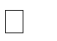 Ответ оценивается отметкой «4», если он удовлетворяет в основном требованиям на оценку «5», но при этом имеет один из недостатков:в изложении допущены небольшие пробелы, не исказившие математическое содержание ответа;допущены один – два недочета при освещении основного содержания ответа, исправленные по замечанию учителя;допущены ошибка или более двух недочетов при освещении второстепенных вопросов или в выкладках, легко исправленные по замечанию учителя.Отметка «3» ставится в следующих случаях:неполно или непоследовательно раскрыто содержание материала, но показано общее понимание вопроса и продемонстрированы умения, достаточные для дальнейшего усвоения программного материала (определенные «Требованиями к математической подготовке учащихся»);имелись затруднения или допущены ошибки в определении понятий, использовании математической терминологии, чертежах, выкладках, исправленные после нескольких наводящих вопросов учителя;ученик не справился с применением теории в новой ситуации при выполнении практического задания, но выполнил задания обязательного уровня сложности по данной теме;при знании теоретического материала выявлена недостаточная сформированность основных умений и навыков.Отметка «2» ставится в следующих случаях:не раскрыто основное содержание учебного материала;обнаружено незнание или непонимание учеником большей или наиболее важной части учебного материала;допущены ошибки в определении понятий, при использовании математической терминологии, в рисунках, чертежах или графиках, в выкладках, которые не исправлены после нескольких наводящих вопросов учителя.Оценка письменных контрольных работ и тестированияОтметка «5» ставится, если:работа выполнена полностью;в логических рассуждениях и обосновании решения нет пробелов и ошибок;в решении нет математических ошибок;систематичекое решение без математических ошибок.Отметка «4» ставится, если:работа выполнена полностью, но обоснования шагов решения недостаточны (если умение обосновывать рассуждения не являлось специальным объектом проверки);допущена одна ошибка или два-три недочета в выкладках, рисунках, чертежах или графиках (если эти виды работы не являлись специальным объектом проверки).Отметка «3» ставится, если:допущены более одной ошибки или более двух-трех недочетов в выкладках, чертежах или графиках, но учащийся владеет обязательными умениями по проверяемой теме.Отметка «2» ставится, если:допущены существенные ошибки, показавшие, что учащийся не владеет обязательными умениями по данной теме в полной мере.ИнформатикаПри оценке письменных и устных ответов учитель в первую очередь учитывает показанные учащимися знания и умения. Оценка зависит также от наличия и характера погрешностей, допущенных учащимися. Среди погрешностей выделяются ошибки и недочеты. Погрешность считается ошибкой, если она свидетельствует о том, что ученик не овладел основными знаниями и (или) умениями, указанными в программе.К недочетам относятся погрешности, свидетельствующие о недостаточно полном или недостаточно прочном усвоении основных знаний и умений или об отсутствии знаний, не считающихся в программе основными. Недочетами также считаются: погрешности, которые не привели к искажению смысла полученного учеником задания или способа его выполнения, например, неаккуратная запись, небрежное выполнение блок-схемы и т. п.Задания для устного и письменного опроса учащихся состоят из теоретических вопросов и задач.Ответ за теоретический вопрос считается безупречным, если по своему содержанию полностью соответствует вопросу, содержит все необходимые теоретические факты и обоснованные выводы, а его изложение и письменная запись математически и логически грамотны и отличаются последовательностью и аккуратностью.Решение задач считается безупречным, если правильно выбран способ решения, само решение сопровождается необходимыми объяснениями, верно выполнен алгоритм решения, решение записано последовательно, аккуратно и синтаксически верно по правилам какого- либо языка или системы программирования.Самостоятельная работа на компьютере считается безупречной, если учащийся самостоятельно или с незначительной помощью учителя выполнил все этапы решения задачи, и был получен верный ответ или иное требуемое представление решения задачи.Учитель может повысить отметку за оригинальный ответ на вопрос или оригинальное решение задачи, которые свидетельствуют о высоком уровне владения информационными технологиями учащимся, за решение более сложной задачи или ответ на более сложный вопрос, предложенные учащемуся дополнительно после выполнения им основных заданий.Для устных ответов определяются следующие критерии оценок:Оценка «5» выставляется, если ученик:полно раскрыл содержание материала в объеме, предусмотренном программой и учебником;изложил материал грамотным языком в определенной логической последовательности, точно используя математическую и специализированную терминологию и символику;правильно выполнил графическое изображение алгоритма и иные чертежи и графики, сопутствующие ответу;показал умение иллюстрировать теоретические положения конкретными примерами, применять их в новой ситуации при выполнении практического задания;продемонстрировал усвоение ранее изученных сопутствующих вопросов, сформированность и устойчивость используемых при ответе умений и навыков;отвечал самостоятельно;систематически демонстрирует знания превышающие нормы программы для этого класса.Оценка «4» выставляется, если:ответ удовлетворяет в основном требованиям на оценку «5», но при этом имеет один из недостатков:в изложении допущены небольшие пробелы, не исказившие логического и информационного содержания ответа;допущены один-два недочета при освещении основного содержания ответа, исправленные по замечанию учителя;допущены ошибка или более двух недочетов при освещении второстепенных вопросов или в выкладках, легко исправленные по замечанию учителя.Оценка «3» выставляется, если:неполно или непоследовательно раскрыто содержание материала, но показано общее понимание вопроса и продемонстрированы умения, достаточные для дальнейшего усвоения программного материала, имелись затруднения или допущены ошибки в определении понятий, использовании терминологии, чертежах, блок-схем и выкладках, исправленные после нескольких наводящих вопросов учителя;ученик не справился с применением теории в новой ситуации при выполнении практического задания, но выполнил задания обязательного уровня сложности по данной теме,при знании теоретического материала выявлена недостаточная сформированность основных умений и навыков.Оценка «2» выставляется, если:не раскрыто основное содержание учебного материала;обнаружено незнание или непонимание учеником большей или наиболее важной части учебного материала,допущены ошибки в определении понятий, при использовании терминологии, в чертежах, блок-схем и иных выкладках, которые не исправлены после нескольких наводящих вопросов учителя.Для письменных работ учащихся:Оценка «5» ставится, если:работа выполнена полностью;в	графическом	изображении	алгоритма	(блок-схеме),	в	теоретических выкладках решения нет пробелов и ошибок;в тексте программы нет синтаксических ошибок;работа выолнена безупречно (без помрок и исправлений).Оценка «4» ставится, если:работа выполнена полностью, но обоснования шагов решения недостаточны (если умение обосновывать рассуждения не являлось специальным объектом проверки);допущена одна ошибка или два-три недочета в чертежах, выкладках, чертежах блок-схем или тексте программы.Оценка «3» ставится, если:допущены более одной ошибки или двух-трех недочетов в выкладках, чертежах блок-схем или программе, но учащийся владеет обязательными умениями по проверяемой теме.Оценка «2» ставится, если:допущены существенные ошибки, показавшие, что учащийся не владеет обязательными знаниями по данной теме в полной мере.Самостоятельная работа на ПК оценивается следующим образом:Оценка «5» ставится, если:учащийся самостоятельно выполнил все этапы решения задач на ПК;работа выполнена полностью и получен верный ответ или иное требуемое представление результата работы;учащийся систематически выполняет правильно все полученные задания;Оценка «4» ставится, если:работа выполнена полностью, но при выполнении обнаружилось недостаточное владение навыками работы с ПК в рамках поставленной задачи;правильно выполнена большая часть работы (свыше 85 %);работа выполнена полностью, но использованы наименее оптимальные подходы к решению поставленной задачи.Оценка «3» ставится, если:работа выполнена не полностью, допущено более трех ошибок, но учащийся владеет основными навыками работы на ПК, требуемыми для решения поставленной задачи.Оценка «2» ставится, если:допущены существенные ошибки, показавшие, что учащийся не владеет обязательными знаниями, умениями и навыками работы на ПК или значительная часть работы выполнена не самостоятельно.Тестовые работы оцениваются следующим образом:«5» - 90 – 100 %;«4» - 70 – 89 %;«3» - 50 – 69 %;«2» - 0 – 49 %.ИсторияДля устных ответов определяются следующие критерии оценок:Оценка «5» ставится, если ученик:Показывает глубокое и полное знание и понимание всего объема программного материала; полное понимание сущности рассматриваемых понятий, явлений и закономерностей, теорий, взаимосвязей.Умеет составить полный и правильный ответ на основе изученного материала; выделять главные положения, самостоятельно подтверждать ответ конкретными примерами, фактами; самостоятельно и аргументировано делать анализ, обобщать, выводы. Устанавливает межпредметные (на основе ранее приобретенных знаний) и внутрипредметные связи, творчески применяет полученные знания в незнакомой ситуации. Последовательно, четко, связно, обоснованно и безошибочно излагает учебный материал: дает ответ в логической последовательности с использованием принятой терминологии; делает собственные выводы; формирует точное определение и истолкование основных понятий; при ответе не повторяет дословно текст учебника; излагает материал литературным языком; правильно и обстоятельно отвечает на дополнительные вопросы учителя. Самостоятельно и рационально использует наглядные пособия, справочные материалы, учебник, дополнительную литературу, первоисточники.Самостоятельно, уверенно и безошибочно применяет полученные знания в решении проблем на творческом уровне, причем дает более двух решений поставленной задачи.Оценка «4» ставится, если ученик:Показывает знания всего изученного программного материала. Дает полный и правильный ответ на основе изученных теорий; допускает незначительные ошибки и недочеты при воспроизведении изученного материала, определения понятий, неточности при использовании научных терминов или в выводах и обобщениях; материал излагает в определенной логической последовательности, при этом допускает одну негрубую ошибку или не более двух недочетов и может их исправить самостоятельно при требовании или при небольшой помощи преподавателя; в основном усвоил учебный материал; подтверждает ответ конкретными примерами; правильно отвечает на дополнительные вопросы учителя.Умеет самостоятельно выделять главные положения в изученном материале; на основании фактов и примеров обобщать, делать выводы, устанавливать внутрипредметные связи. Применяет полученные знания на практике в видоизмененной ситуации, соблюдает основные правила культуры устной и письменной речи, использует научные термины.Не обладает достаточным навыком работы со справочной литературой, учебником, первоисточниками (правильно ориентируется, но работает медленно). Допускает негрубые нарушения правил оформления письменных работ.Оценка «3» ставится, если ученик:Усвоил основное содержание учебного материала, имеет пробелы в усвоении материала, не препятствующие дальнейшему усвоению программного материала; материал излагает несистематизированно, фрагментарно, не всегда последовательно.Показывает недостаточную сформированность отдельных знаний и умений; выводы и обобщения аргументирует слабо, допускает в них ошибки.Допустил ошибки и неточности в использовании научной терминологии, определения понятий дал недостаточно четкие; не использовал в качестве доказательства выводы и обобщения из наблюдений, фактов или допустил ошибки при их изложении.Испытывает затруднения в применении знаний, при объяснении конкретных явлений на основе теорий, или в подтверждении конкретных примеров практического применения теорий.Отвечает неполно на вопросы учителя (упуская и основное), или воспроизводит содержание текста учебника, но недостаточно понимает отдельные положения, имеющие важное значение в этом тексте.Обнаруживает недостаточное понимание отдельных положений при воспроизведении текста учебника (записей, первоисточников) или отвечает неполно на вопросы учителя, допуская одну - две грубые ошибки.Оценка «2» ставится, если ученик:Не усвоил и не раскрыл основное содержание материала; не делает выводов и обобщений.Не знает и не понимает значительную или основную часть программного материала в пределах поставленных вопросов или имеет слабо сформированные и неполные знания и не умеет применять их к решению конкретных вопросов.При ответе (на один вопрос) допускает более двух грубых ошибок, которые не может исправить даже при помощи учителя.Оценка тестовПри проведении тестовых работ критерии оценивания следующие:«5» - 90 – 100%;«4» - 70 – 89%;«3» - 50 – 69%;«2» - 0 – 49 %.ОбществознаниеДля устных ответов определяются следующие критерии оценок:Оценка «5» ставится, если ученик:Показывает глубокое и полное знание и понимание всего объема программного материала; полное понимание сущности рассматриваемых понятий, явлений и закономерностей, теорий, взаимосвязей.Умеет составить полный и правильный ответ на основе изученного материала; выделять главные положения, самостоятельно подтверждать ответ конкретными примерами, фактами; самостоятельно и аргументированно делать анализ, обобщать, выводы. Устанавливает межпредметные (на основе ранееприобретенных знаний) и внутрипредметные связи, творчески применяет полученные знания в незнакомой ситуации. Последовательно, четко, связно, обоснованно и безошибочно излагает учебный материал: дает ответ в логической последовательности с использованием принятой терминологии; делает собственные выводы; формирует точное определение и истолкование основных понятий; при ответе не повторяет дословно текст учебника; излагает материал литературным языком; правильно и обстоятельно отвечает на дополнительные вопросы учителя. Самостоятельно и рационально использует наглядные пособия, справочные материалы, учебник,дополнительную литературу, первоисточники.Самостоятельно, уверенно и безошибочно применяет полученные знания в решении проблем на творческом уровне, причем дает более двух решений поставленной задачи.Оценка «4» ставится, если ученик:Показывает знания всего изученного программного материала. Дает полный и правильный ответ на основе изученных теорий; допускает незначительные ошибки и недочеты при воспроизведении изученного материала, определения понятий, неточности при использовании научных терминов или в выводах и обобщениях; материал излагает в определенной логической последовательности, при этом допускает одну негрубую ошибку или не более двух недочетов и может их исправить самостоятельно при требовании или при небольшой помощи преподавателя; в основном усвоил учебный материал; подтверждает ответ конкретными примерами; правильно отвечает на дополнительные вопросы учителя.Умеет самостоятельно выделять главные положения в изученном материале; на основании фактов и примеров обобщать, делать выводы, устанавливать внутрипредметные связи. Применяет полученные знания на практике в видоизмененной ситуации, соблюдает основные правила культуры устной и письменной речи, использует научные термины.Не обладает достаточным навыком работы со справочной литературой, учебником, первоисточниками (правильно ориентируется, но работает медленно). Допускает негрубые нарушения правил оформления письменных работ.Оценка «3» ставится, если ученик:Усвоил основное содержание учебного материала, имеет пробелы в усвоении материала, не препятствующие дальнейшему усвоению программного материала; материал излагает несистематизированно, фрагментарно, не всегда последовательно.Показывает недостаточную сформированность отдельных знаний и умений; выводы и обобщения аргументирует слабо, допускает в них ошибки.Допустил ошибки и неточности в использовании научной терминологии, определения понятий дал недостаточно четкие; не использовал в качестве доказательства выводы и обобщения из наблюдений, фактов или допустил ошибки при их изложении.Испытывает затруднения в применении знаний, при объяснении конкретных явлений на основе теорий, или в подтверждении конкретных примеров практического применения теорий.Отвечает неполно на вопросы учителя (упуская и основное), или воспроизводит содержание текста учебника, но недостаточно понимает отдельные положения, имеющие важное значение в этом тексте.Обнаруживает недостаточное понимание отдельных положений при воспроизведении текста учебника (записей, первоисточников) или отвечает неполно на вопросы учителя, допуская одну - две грубые ошибки.Оценка «2» ставится, если ученик:Не усвоил и не раскрыл основное содержание материала; не делает выводов и обобщений.Не знает и не понимает значительную или основную часть программного материала в пределах поставленных вопросов или имеет слабо сформированные и неполные знания и не умеет применять их к решению конкретных вопросов.При ответе (на один вопрос) допускает более двух грубых ошибок, которые не может исправить даже при помощи учителя.Оценка тестовПри проведении тестовых работ критерии оценивания следующие:«5» - 90 – 100 %;«4» - 70 – 89 %;«3» - 50 – 69 %;«2» - 0 – 49 %.ХимияДля устных ответов определяются следующие критерии оценок:Отметка «5»:ответ полный и правильный на основании изученных теорий; - материал изложен в определенной логической последовательности, литературным языком;ответ самостоятельный. Систематическая демонстрация правильных ответов.Отметка «4»:ответ полный и правильный на сновании изученных теорий;материал изложен в определенной логической последовательности, при этом допущены две-три несущественные ошибки, исправленные по требованию учителя.Отметка «3»:ответ полный, но при этом допущена существенная ошибка или ответ неполный, несвязный.Отметка «2»:при ответе обнаружено непонимание учащимся основного содержания учебного материала или допущены существенные ошибки, которые учащийся не может исправить при наводящих вопросах учителя или частично исправляет незначительные.Оценка экспериментальных умений, лабораторных работОценка ставится на основании наблюдения за учащимися и письменного отчета за работу.Отметка «5»:работа выполнена полностью и правильно, сделаны правильные наблюдения и выводы;эксперимент осуществлен по плану с учетом техники безопасности и правил работы с веществами и оборудованием;проявлены организационно - трудовые умения, поддерживаются чистота рабочего места и порядок (на столе, экономно используются реактивы);систематическое правильное выполнение лабораторных работ.Отметка «4»:работа выполнена правильно, сделаны правильные наблюдения и выводы, но при этом эксперимент проведен не полностью или допущены несущественные ошибки в работе с веществами и оборудованием.Отметка «3»:работа выполнена правильно не менее чем наполовину или допущена существенная ошибка в ходе эксперимента в объяснении, в оформлении работы, в соблюдении правил техники безопасности на работе с веществами и оборудованием, которая исправляется по требованию учителя.Отметка «2»:допущены две (и более) существенные ошибки в ходе эксперимента, в объяснении, в оформлении работы, в соблюдении правил техники безопасности при работе с веществами и оборудованием, которые учащийся частично может исправить по требованию учителя;работа выполнена частично, у учащегося плохо развиты экспериментальные умения.Оценка умений решать расчетные задачиОтметка «5»:в логическом рассуждении и решении нет ошибок, задача решена рациональным способом;систематическое правильное решение расчетных задач;Отметка «4»:в логическом рассуждении и решения нет существенных ошибок, но задача решена нерациональным способом, или допущено не более двух несущественных ошибок.Отметка «3»:в логическом рассуждении нет существенных ошибок, но допущена существенная ошибка в математических расчетах.Отметка «2»:имеется существенные ошибки в логическом рассуждении и в решении.   отсутствие ответа на задание.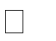 Оценка письменных контрольных работОтметка «5»:ответ полный и правильный,систематическое правильное решение контрольных работ.Отметка «4»:ответ неполный или допущено не более двух несущественных ошибок.Отметка «3»:работа выполнена не менее чем наполовину, допущена одна существенная ошибка и при этом две-три несущественные.Отметка «2»:работа	выполнена	меньше	чем	наполовину	или	содержит	несколько существенных ошибок.работа не выполнена.Оценка тестовых работПри оценивании тестов используется следующая шкала«5» - 90 – 100 %;«4» - 70 – 89 %;«3» - 50 – 69 %;«2» - 0 – 49 %БиологияОсновными формами проверки знаний и умений учащихся по биологии являются письменная контрольная работа, тестирование и устный опрос.Среди погрешностей выделяются ошибки и недочеты. Погрешность считается ошибкой, если она свидетельствует о том, что ученик не овладел основными знаниями, умениями, указанными в программе.К недочетам относятся погрешности, свидетельствующие о недостаточно полном или недостаточно прочном усвоении основных знаний и умений или об отсутствии знаний, не считающихся в программе основными. Недочетами также считаются: погрешности, которые не привели к искажению смысла полученного учеником задания или способа его выполнения; неаккуратная запись; небрежное выполнение чертежа.Граница между ошибками и недочетами является в некоторой степени условной. При одних обстоятельствах допущенная учащимися погрешность может рассматриваться учителем как ошибка, в другое время и при других обстоятельствах — как недочет.Задания для устного и письменного опроса учащихся состоят из теоретических вопросов и задач.Ответ на теоретический вопрос считается безупречным, если по своему содержанию полностью соответствует вопросу, содержит все необходимые теоретические факты я обоснованные выводы, а его изложение и письменная запись биологически грамотны и отличаются последовательностью и аккуратностью.Ответ считается безупречным, если правильно выбран способ объяснения, сопровождается необходимыми биологическими терминами, последовательно и логически связываются с предыдущими темами.Учитель может повысить отметку за оригинальный ответ на вопрос или оригинальное, нахождение ответа, которые свидетельствуют о высоком биологическом развитии учащегося; за освоение более сложной темы или ответ на более сложный вопрос, предложенные учащемуся дополнительно после выполнения им заданий.Критерии ошибок:К грубым ошибкам относятся ошибки, которые обнаруживают незнание учащимися биологической терминологии, правил, основных свойств и неумение их применять; незнание ответов на вопросы, рассматриваемых в учебниках, а также ошибки, если они не являются опиской;Для устных ответов определяются следующие критерии оценок:Ответ оценивается отметкой «5», если ученик:полно раскрыл содержание материала в объеме, предусмотренном программой и учебником,изложил материал грамотным языком в определенной логической последовательности, точно используя биологическую терминологию и символику;правильно ориентируется по рисункам, схемам, сопутствующие ответу;показал умение иллюстрировать теоретические положения конкретными примерами, применять их в новой ситуации при выполнении практического задания;продемонстрировал усвоение ранее изученных сопутствующих вопросов, сформированность и устойчивость используемых при отработке умений и навыков;отвечал самостоятельно без наводящих вопросов учителя;систематически демонстрирует знание пройденного материала и знания сверх программы для данного класса.Ответ оценивается отметкой «4», если он удовлетворяет в основном требованиям на оценку «5», но при этом имеет один из недостатков:в изложении допущены небольшие пробелы, не исказившие мбиологическое содержание ответа;допущены один – два недочета при освещении основного содержания ответа, исправленные по замечанию учителя;допущены ошибка или более двух недочетов при освещении второстепенных вопросов или в выкладках, легко исправленные по замечанию учителя.Отметка «3» ставится в следующих случаях:неполно или непоследовательно раскрыто содержание материала, но показано общее понимание вопроса и продемонстрированы умения, достаточные для дальнейшего усвоения программного материала (определенные «Требованиями к биологической подготовке учащихся»);имелись затруднения или допущены ошибки в определении понятий, использовании биологической терминологии, рисунках, схемах, исправленные после нескольких наводящих вопросов учителя;ученик не справился с применением теории в новой ситуации при выполнении практического задания, но выполнил задания обязательного уровня сложности по данной теме;при знании теоретического материала выявлена недостаточная сформированность основных умений и навыков.Отметка «2» ставится в следующих случаях:не раскрыто основное содержание учебного материала;обнаружено незнание или непонимание учеником большей или наиболее важной части учебного материала;допущены ошибки в определении понятий, при использовании биологической терминологии, в рисунках, схемах, которые не исправлены после нескольких наводящих вопросов учителя.Оценка выполнения практических (лабораторных) работОценка «5» ставится, если ученик:правильно определил цель работы;выполнил работу в полном объеме с соблюдением необходимой последовательности проведения опытов и измерений;научно грамотно, логично описал наблюдения и сформулировал выводы из опыта. В представленном отчете правильно и аккуратно выполнил все записи, таблицы, рисунки, чертежи, графики, вычисления и сделал выводы;проявляет организационно-трудовые умения (поддерживает чистоту рабочего места и порядок на столе, экономно использует расходные материалы).эксперимент осуществляет по плану с учетом техники безопасности и правил работы с материалами и оборудованием.систематически демонстрирует правильность и легкость в исполнении лабораторных работ.творчески подходит к выполнению работы и выолняет ее на высшем уровне.Оценка «4» ставится, если ученик выполнил требования к оценке “5”, но:опыт   проводил   в	условиях, не обеспечивающих достаточной точности измерений;или было допущено два-три недочета;или не более одной негрубой ошибки и одного недочета,или в описании наблюдений из опыта допустил неточности, выводы сделал неполные.Оценка «3» ставится, если ученик:правильно определил цель опыта; работу выполняет правильно не менее чем наполовину, однако объем выполненной части таков, что позволяет получить правильные результаты и выводы по основным, принципиально важным задачам работы;или подбор оборудования, объектов, материалов, а также работы по началу опыта провел с помощью учителя; или в ходе проведения опыта и измерений были допущены ошибки в описании наблюдений, формулировании выводов;опыт проводился в нерациональных условиях, что привело к получению результатов с большей погрешностью; или в отчете были допущены в общей сложности не более двух ошибок, но повлиявших на результат выполнения;допускает грубую ошибку в ходе эксперимента (в объяснении, в оформлении работы, в соблюдении правил техники безопасности при работе с материалами и оборудованием), которая исправляется по требованию учителя.Оценка «2» ставится, если ученик:не определил самостоятельно цель опыта; выполнил работу не полностью, не подготовил нужное оборудование и объем выполненной части работы не позволяет сделать правильных выводов;или опыты, измерения, вычисления, наблюдения производились неправильно;или в ходе работы и в отчете обнаружились в совокупности все недостатки, отмеченные в требованиях к оценке «3»;допускает две (и более) грубые ошибки в ходе эксперимента, в объяснении, в оформлении работы, в соблюдении правил техники безопасности при работе с веществами и оборудованием, которые не может исправить даже по требованию учителя.Оценка письменных контрольных работ и тестирования учащихсяОтметка «5» ставится, если:работа выполнена полностью;в логических рассуждениях и обосновании решения нет пробелов и ошибок;в решении нет биологических ошибок.Отметка «4» ставится, если:работа выполнена полностью, но обоснования шагов решения недостаточны (если умение обосновывать рассуждения не являлось специальным объектом проверки);допущена одна ошибка или два-три недочета в выкладках, рисунках, чертежах или графиках (если эти виды работы не являлись специальным объектом проверки).Отметка «3» ставится, если:допущены более одной ошибки или более двух-трех недочетов, но учащийся владеет обязательными умениями по проверяемой теме.Отметка «2» ставится, если:допущены существенные ошибки, показавшие, что учащийся не владеет обязательными умениями по данной теме в полной мере.Оценка тестовых работПри оценивании тестов используется следующая шкала«5» - 90 – 100 %;«4» - 70 – 89 %;«3» - 50 – 69 %;«2» - 0 – 49 %.ГеографияПри оценке письменных и устных ответов учитель в первую очередь учитывает показанные учащимися знания и умения. Оценка зависит также от наличия и характера погрешностей, допущенных учащимися.Среди погрешностей выделяются ошибки и недочеты. Погрешность считается ошибкой, если она свидетельствует о том, что ученик не овладел основными знаниями, умениями, указанными в программе.К недочетам относятся погрешности, свидетельствующие о недостаточно полном или недостаточно прочном усвоении основных знаний и умений или об отсутствии знаний, не считающихся в программе основными. Недочетами также считаются: погрешности, которые не привели к искажению смысла полученного учеником задания или способа его выполнения; неаккуратная запись; небрежное выполнение чертежа.Граница между ошибками и недочетами является в некоторой степени условной. При одних обстоятельствах допущенная учащимися погрешность может рассматриваться учителем как ошибка, в другое время и при других обстоятельствах — как недочет.Задания для устного и письменного опроса учащихся состоят из теоретических вопросов и задач.Ответ на теоретический вопрос считается безупречным, если по своему содержанию полностью соответствует вопросу, содержит все необходимые теоретические факты я обоснованные выводы, а его изложение и письменная запись географически грамотны и отличаются последовательностью и аккуратностью.Ответ считается безупречным, если правильно выбран способ объяснения, сопровождается необходимыми биологическими терминами, последовательно и логически связываются с предыдущими темами.Учитель может повысить отметку за оригинальный ответ на вопрос или оригинальное, нахождение ответа, которые свидетельствуют о высоком биологическом развитии учащегося; за освоение более сложной темы или ответ на более сложный вопрос, предложенные учащемуся дополнительно после выполнения им заданий.Критерии ошибок:К грубым ошибкам относятся ошибки, которые обнаруживают незнание учащимися биологической терминологии, правил, основных свойств и неумение их применять; незнание ответов на вопросы, рассматриваемых в учебниках, а также ошибки, если они не являются опиской;Для устных ответов определяются следующие критерии оценок:Ответ оценивается отметкой «5», если ученик:полно раскрыл содержание материала в объеме, предусмотренном программой и учебником, а так же продемонстрировал знание материала за пределами программы;изложил материал грамотным языком в определенной логической последовательности, точно используя географическую терминологию и символику;правильно ориентируется по рисункам, схемам, сопутствующие ответу;показал умение иллюстрировать теоретические положения конкретными примерами, применяя их в новой ситуации при выполнении практического задания;продемонстрировал	усвоение	ранее  изученных	сопутствующих вопросов, сформированность и устойчивость используемых при отработке умений и навыков;отвечал самостоятельно без наводящих вопросов учителя.Ответ оценивается отметкой «4», если он удовлетворяет в основном требованиям на оценку «5», но при этом имеет один из недостатков:в изложении допущены небольшие пробелы, не исказившие мбиологическое содержание ответа;допущены один – два недочета при освещении основного содержания ответа, исправленные по замечанию учителя;допущены ошибка или более двух недочетов при освещении второстепенных вопросов или в выкладках, легко исправленные по замечанию учителя.Отметка «3» ставится в следующих случаях:неполно или непоследовательно раскрыто содержание материала, но показано общее понимание вопроса и продемонстрированы умения, достаточные для дальнейшего усвоения программного материала (определенные «Требованиями к географической подготовке учащихся»);имелись затруднения или допущены ошибки в определении понятий, использовании географической терминологии, рисунках, схемах, исправленные после нескольких наводящих вопросов учителя;ученик не справился с применением теории в новой ситуации при выполнении практического задания, но выполнил задания обязательного уровня сложности по данной теме;при знании теоретического материала выявлена недостаточная сформированность основных умений и навыков.Отметка «2» ставится в следующих случаях:не раскрыто основное содержание учебного материала;обнаружено незнание или непонимание учеником большей или наиболее важной части учебного материала;допущены ошибки в определении понятий, при использовании географической терминологии, в рисунках, схемах, которые не исправлены после нескольких наводящих вопросов учителя.Требования к оформлению работ в контурных картах:Каждую контурную карту подписывают. В правом верхнем углу ученик ставит свою фамилию и класс.При выполнении практической работы в контурных картах, в левом верхнем углу карты подписывают номер и название практической работы.Все надписи на контурной карте делают мелко, четко, красиво, желательно печатными буквами. Название рек и гор располагают соответственно вдоль хребтов и рек, названия равнин - по параллелям. Объекты гидросферы желательно подписывать синей пастой.Если название объекта не помещается на карте, то около него ставят цифру, а внизу карты пишут, что означает данная цифра.Если того требует задание, карту раскрашивают цветными карандашами, а затем уже подписывают географические названия.В начале учебного года все работы в контурных картах выполняются простыми карандашами, потому что навыки работы с контурными картами слабы, и ученики делают ошибки.Критерии оценки качества выполнения практических и самостоятельных работ:Отметка «5». Работа выполнена в полном объеме с соблюдением необходимой последовательности. Учащиеся систематически демонстрируют самостоятельную работу: подбирают необходимые для выполнения предлагаемых работ источники знаний, показывают необходимые для проведения практической работы теоретические знания, практические умения и навыки. Выполняют работу на высшем уровне.Отметка «4». Практическая или самостоятельная работа выполняется учащимися в полном объеме и самостоятельно. Допускаются отклонения от необходимой последовательности выполнения, не влияющие на правильность конечного результата (перестановка пунктов типового плана при характеристике отдельных территорий или стран и т. д.).Учащиеся используют указанные учителем источники знаний, включая страницы атласа, таблицы из приложения к учебнику, страницы из статистических сборников. Работа показывает знание учащихся основного теоретического материала и овладение умениями, необходимыми для самостоятельного выполнения работы.Могут быть неточности и небрежность в оформлении результатов работы.Отметка «3». Практическая работа выполняется и оформляется учащимися при помощи учителя или хорошо подготовленных и уже выполнивших на «отлично» данную работу учащихся. На выполнение работы затрачивается много времени. Учащиеся показывают знания теоретического материала, но испытывают затруднение при самостоятельной работе с картами атласа, статистическими материалами, географическими приборами.Отметка «2». выставляется в том случае, когда учащиеся не подготовлены к выполнению этой работы. Полученные результаты не позволяют сделать правильных выводов и полностью расходятся с поставленной целью. Показывается, плохое знание теоретического материала и отсутствие необходимых умений. Руководство и помощь со стороны учителя и хорошо подготовленных учащихся неэффективны по причине плохой подготовки учащегося.Оценка письменных работОтметка «5» ставится, если:работа выполнена полностью;в логических рассуждениях и обосновании решения нет пробелов и ошибок;в решении нет географических ошибок и неточностей;учащийся демонстрирует высокий уровень выполнения работы.Отметка «4» ставится, если:работа выполнена полностью, но обоснования шагов решения недостаточны (если умение обосновывать рассуждения не являлось специальным объектом проверки);допущена одна ошибка или два-три недочета в выкладках, рисунках, чертежах или графиках (если эти виды работы не являлись специальным объектом проверки).Отметка «3» ставится, если:допущены более одной ошибки или более двух-трех недочетов, но учащийся владеет обязательными умениями по проверяемой теме.Отметка «2» ставится, если:допущены существенные ошибки, показавшие, что учащийся не владеет обязательными умениями по данной теме в полной мере.Оценка тестовых работПри оценивании тестов используется следующая шкала«5» - 90 – 100 %;«4» - 70 – 89 %;«3» - 50 – 69 %;«2» - 0 – 49 %.ФизикаДля устных ответов определяются следующие критерии оценок:Оценка «5» ставится в том случае, если учащийся показывает верное понимание физической сущности рассматриваемых явлений и закономерностей, законов и теорий, дает точное определение и истолкование основных понятий, законов, теорий, а также правильное определение физических величин, их единиц и способов измерения; правильно выполняет чертежи, схемы и графики; строит ответ по собственному плану, сопровождает рассказ новыми примерами, умеет применить знания в новой ситуации при выполнении практических заданий; может установить связь между изучаемым и ранее изученным материалом по курсу физики, а также с материалом, усвоенным при изучении других предметов. Учащийся систематически показывает знания не только программного материала, но и за пределами программы.Оценка «4», если ответ ученика удовлетворяет основным требованиям к ответу на оценку «5», но дан без использования собственного плана, новых примеров, без применения знаний в новой ситуации, без использования связей с ранее изученным материалом и материалом, усвоенным при изучении других предметов; если учащийся допустил одну ошибку или не более двух недочетов и может их исправить самостоятельно или с небольшой помощью учителя.Оценка «3» ставится, если учащийся правильно понимает физическую сущность рассматриваемых явлений и закономерностей, но в ответе имеются отдельные пробелы в усвоении вопросов курса физики, не препятствующие дальнейшему усвоению программного материала; умеет применять полученные знания при решении простых задач с использованием готовых формул, но затрудняется при решении задач, требующих преобразования некоторых формул; допустил не более одной грубой ошибки и двух недочетов, не более одной грубой и одной негрубой ошибки, не более двух-трех негрубых ошибок, одной негрубой ошибки и трех недочетов; допустил четыре или пять недочетов.Оценка «2» ставится, если учащийся не овладел основными знаниями и умениями в соответствии с требованиями программы и допустил больше ошибок и недочетов, чем необходимо для оценкиОценка письменных контрольных работ:Оценка «5» ставится за работу, выполненную полностью без ошибок и недочетов. Учащийся систематически демонстрирует правильное выполнение контрольных работ, выполненное на высоком уровне с творческим подходом.Оценка «4» ставится за работу, выполненную полностью, но при наличии в ней не более одной негрубой ошибки и одного недочета, не более трех недочетов.Оценка «3» ставится, если ученик правильно выполнил не менее 2/3 всей работы или допустил не более одной грубой ошибки и двух недочетов, не более одной грубой и одной негрубой ошибки, не более трех негрубых ошибок, одной негрубой ошибки и трех недочетов, при наличии четырех-пяти недочетов.Оценка «2» ставится, если число ошибок и недочетов превысило норму для оценки «3» или правильно выполнено менее 2/3 всей работы.Оценка практических работ:Оценка «5» ставится, если учащийся выполняет работу в полном объеме с соблюдением необходимой последовательности проведения опытов и измерений; самостоятельно и рационально монтирует необходимое оборудование; все опыты проводит в условиях и режимах, обеспечивающих получение правильных результатов и выводов; соблюдает требования правил техники безопасности; правильно и аккуратно выполняет все записи, таблицы, рисунки, чертежи, графики; правильно выполняет анализ погрешностей. Учащийся систематически демонстрирует правильное выполнение практических работ, выполненное на высоком уровне с творческим подходом.Оценка «4» ставится, если выполнены требования к оценке «5», но было допущено два-три недочета, не более одной негрубой ошибки и одного недочета.Оценка «3» ставится, если работа выполнена не полностью, но объем выполненной части таков, что позволяет получить правильный результат и вывод; если в ходе проведения опыта и измерения были допущены ошибки.Оценка «2» ставится, если работа выполнена не полностью, и объѐм выполненной части работы не позволяет сделать правильных выводов; если опыты, измерения, вычисления, наблюдения производились неправильно.Во всех случаях оценка снижается, если ученик не соблюдал правила техники безопасности.Перечень ошибок:Грубые ошибкиНезнание определений основных понятий, законов, правил, основных положений теории, формул, общепринятых символов обозначения физических величин, единиц измерения.Неумение выделить в ответе главное.Неумение применять знания для решения задач и объяснения физических явлений. 4.Неумение читать и строить графики и принципиальные схемы.Неумение подготовить к работе установку или лабораторное оборудование, провести опыт, необходимые расчеты, или использовать полученные данные для выводов.Небрежное отношение к лабораторному оборудованию и измерительным приборам. 7.Неумение определить показание измерительного прибора.8.Нарушение требований правил безопасного труда при выполнении эксперимента.Негрубые ошибкиНеточности формулировок, определений, понятий, законов, теорий, вызванные неполнотой охвата основных признаков определяемого понятия, ошибки, вызванные несоблюдением условий проведения опыта или измерений.Ошибки в условных обозначениях на принципиальных схемах, неточности чертежей, графиков, схем.Пропуск или неточное написание наименований единиц физических величин. 4.Нерациональный выбор хода решения.НедочетыНерациональные записи при вычислениях, нерациональные приѐмы в вычислении, преобразовании и решении задач.Арифметические ошибки в вычислениях, если эти ошибки грубо не искажают реальность полученного результата.Отдельные погрешности в формулировке вопроса или ответа. 4.Небрежное выполнение записей, чертежей, схем, графиков.Орфографические и пунктуационные ошибки.Оценивание тестовых работ учащихся осуществляется в зависимости от процентного соотношения выполненных заданий.Оценивается работа следующим образом:«5» - 90 – 100 %;«4» - 70 – 89 %;«3» - 50 – 69 %;«2» - 0 – 49 %.ТехнологияДля устных ответов определяются следующие критерии оценок:Оценка «5» ставится, если учащийся:полностью освоил учебный материал;умеет изложить его своими словами;самостоятельно подтверждает ответ конкретными примерами;правильно, обстоятельно и полно дает ответ, не дожидаясь дополнительных вопросов учителя; - систематически демонстрирует достаточный объем знаний в пределах программы, а так же за ее пределами.Оценка «4» ставится, если учащийся:в основном усвоил учебный материал, допускает незначительные ошибки при его изложении своими словами;подтверждает ответ конкретными примерами;правильно отвечает на дополнительные вопросы учителя.Оценка «3» ставится, если учащийся:не усвоил существенную часть учебного материала;допускает значительные ошибки при его изложении своими словами; - затрудняется подтвердить ответ конкретными примерами; - слабо отвечает на дополнительные вопросы.Оценка «2» ставится, если учащийся:почти не усвоил учебный материал;не может изложить его своими словами;не может подтвердить ответ конкретными примерами;не отвечает на большую часть дополнительных вопросов учителя.Оценивание графических заданий, практических и лабораторно-практических,проектных работОтметка «5» ставится, если учащийся:творчески планирует выполнение работы;самостоятельно и полностью использует знания программного материала;правильно и аккуратно выполняет задание;умеет	пользоваться	справочной	литературой,	наглядными	пособиями, приборами и другими средствами;систематически демонстрирует правильное выполнение работ, выполненное на высоком уровне с творческим подходом.Отметка «4» ставится, если учащийся:правильно планирует выполнение работы;самостоятельно использует знания программного материала;в основном правильно и аккуратно выполняет задание;умеет	пользоваться	справочной	литературой,	наглядными	пособиями, приборами и другими средствами.Отметка «3» ставится, если учащийся:допускает ошибки при планировании выполнения работы;не	может	самостоятельно	использовать	значительную	часть	знаний программного материала;допускает ошибки и неаккуратно выполняет задание;затрудняется самостоятельно использовать справочную литературу, наглядные пособия, приборы и другие средства.Отметка «2» ставится, если учащийся:не может правильно спланировать выполнение работы;не может использовать знания программного материала;допускает грубые ошибки и неаккуратно выполняет задание;не может самостоятельно использовать справочную литературу, наглядные пособия, приборы и другие средства.Оценивание теста учащихся производится по следующей системе:«5» - 90 – 100 %;«4» - 70 – 89 %;«3» - 50 – 69 %;«2» - 0– 49 %.Критерии оценки проекта:Оригинальность темы и идеи проекта.Конструктивные параметры (соответствие конструкции изделия; прочность, надежность; удобство использования).Технологические критерии (соответствие документации; оригинальность применения и сочетание материалов; соблюдение правил техники безопасности).Эстетические критерии (композиционная завершенность; дизайн изделия; использование традиций народной культуры).Экономические критерии (потребность в изделии; экономическое обоснование; рекомендации к использованию; возможность массового производства).Экологические критерии (наличие ущерба окружающей среде при производстве изделия; возможность использования вторичного сырья, отходов производства; экологическая безопасность).Информационные критерии (стандартность проектной документации; использование дополнительной информации).МузыкаДля устных ответов определяются следующие критерии оценок:Отметка "5" ставится:если присутствует интерес (эмоциональный отклик, высказывание со своей жизненной позиции);умение пользоваться ключевыми и частными знаниями;проявление музыкальных способностей и стремление их проявить;учащийся систематически демонстрирует заинтересованность и знания сверх программы.Отметка «4» ставится:если присутствует интерес (эмоциональный отклик, высказывание своей жизненной позиции); - проявление музыкальных способностей и стремление их проявить; - умение пользоваться ключевыми и частными знаниями.Отметка «3» ставится:проявление интереса (эмоциональный отклик, высказывание своей жизненной позиции); - или в умение пользоваться ключевыми или частными знаниями; - или проявление музыкальных способностей и стремление их проявить.Отметка «2» ставится:нет интереса, эмоционального отклика;неумение пользоваться ключевыми знаниями;нет проявления музыкальных способностей, но наблюдается стремление их проявить.Оценивание тестовых работ учащихся осуществляется в зависимости от процентного соотношения выполненных заданий.Оценивается работа следующим образом:«5» - 90 – 100 %;«4» - 70 – 89 %;«3» - 50 – 69 %;«2» -0 –49 %.Учебная программа предполагает освоение учащимися различных видов музыкальной деятельности: хорового пения,	слушания	музыкальных	произведений, импровизацию, коллективное музицирование.Слушание музыки.Оценка «5»:дан правильный и полный ответ, включающий характеристику содержания музыкального произведения, средств музыкальной выразительности, ответ самостоятельный.	Учащийся	систематически	демонстрирует заинтересованность и знания сверх программы.Оценка «4»:ответ правильный, но неполный: дана характеристика содержания музыкального произведения, средств музыкальной выразительности с наводящими(1-2) вопросами учителя.Оценка «3»:ответ правильный, но неполный, средства музыкальной выразительности раскрыты недостаточно, допустимы несколько наводящих вопросов учителя.Оценка «2»:ответ обнаруживает непонимание учебного материала, средства музыкальной выразительности раскрыты недостаточно, ответ только с наводящих вопросов учителя.Хоровое пение.Оценка «5»:-знание мелодической линии и текста песни;-чистое интонирование и ритмически точное исполнение; -выразительное исполнение.Оценка «4»:-знание мелодической линии и текста песни;-в основном чистое интонирование, ритмически правильное; -пение недостаточно выразительное.Оценка «3»:-допускаются отдельные неточности в исполнении мелодии и текста песни;-неуверенное и не вполне точное, иногда фальшивое исполнение, есть ритмические неточности; -пение невыразительное.Оценка «2»:-исполнение неуверенное, фальшивое.Основы безопасности жизнедеятельностиПроверка и оценка знаний проходит в ходе текущих занятий в устной или письменной форме. Письменные работы проводятся по значимым вопросам темы или раздела курса ОБЖ. Контрольные письменные работы проводятся после изучения разделов программы курса ОБЖ в конце четверти и учебного года. В курсе ОБЖ может использоваться зачетная форма проверки знаний. Преподавание ОБЖ, как и других предметов, предусматривает индивидуально - тематический контроль знаний учащихся. Причем при проверке уровня усвоения материала по каждой достаточно большой теме обязательным является оценивание двух основных элементов: теоретических знаний и умений применять их при выборе практических. Для контроля знаний по ОБЖ используются различные виды работ (тесты, самостоятельные, проверочные, контрольные, практические, ситуационные задачи)Для устных ответов определяются следующие критерии оценок:Оценка «5» ставится в том случае, если учащийся показывает верное понимание рассматриваемых вопросов, дает точные формулировки и истолкование основных понятий, строит ответ по собственному плану, сопровождает рассказ примерами, умеет применить знания в новой ситуации при выполнении практических заданий; может установить связь между изучаемым и ранее изученным материалом по курсу ОБЖ, а также с материалом, усвоенным при изучении других предметов. Систематически демонстрирует знания сверх программы.Оценка «4» ставится, если ответ ученика удовлетворяет основным требованиям к ответу на оценку «5», но дан без использования собственного плана, новых примеров, без применения знаний в новой ситуации, без использования связей с ранее изученным материалом и материалом, усвоенным при изучении других предметов; если учащийся допустил одну ошибку или не более двух недочетов и может их исправить самостоятельно или с небольшой помощью учителя.Оценка «3» ставится, если учащийся правильно понимает суть рассматриваемого вопроса, но в ответе имеются отдельные пробелы в усвоении вопросов курса ОБЖ, не препятствующие дальнейшему усвоению программного материала; умеет применять полученные знания при решении простых задач с использованием стереотипных решений, но затрудняется при решении задач, требующих более глубоких подходов в оценке явлений и событий;допустил не более одной грубой ошибки и двух недочетов, не более одной грубой и одной негрубой ошибки, не более двухтрех негрубых ошибок, одной негрубой ошибки и трех недочетов; допустил четыре или пять недочетов.Оценка «2» ставится, если учащийся не овладел основными знаниями и умениями в соответствии с требованиями программы и допустил больше ошибок и недочетов, чем необходимо для положительной оценки.Оценка письменных контрольных работ.Оценка «5» ставится за работу, выполненную полностью без ошибок и недочетов. Учащийся систематически демонстрирует правильное выполнение работы, выполненное на высоком уровне с творческим подходом.Оценка «4» ставится за работу, выполненную полностью, но при наличии в ней не более одной негрубой ошибки и одного недочета, не более трех недочетов.Оценка «3» ставится, если ученик правильно выполнил не менее 2/3 всей работы или допустил не более одной грубой ошибки и двух недочетов, не более одной грубой и одной негрубой ошибки, не более трех негрубых ошибок, одной негрубой ошибки и трех недочетов, при наличии четырех-пяти недочетов.Оценка «2» ставится, если число ошибок и недочетов превысило норму для оценки 3 или правильно выполнено менее 2/3 всей работы.Оценка практических работ.Оценка «5» ставится, если учащийся выполняет практическую работу в полном объеме с соблюдением необходимой последовательности действий, самостоятельно и правильно выбирает необходимое оборудование; все приемы проводит в условиях и режимах, обеспечивающих получение правильных результатов и выводов; соблюдает требования правил техники безопасности. Систематически демонстрирует правильное выполнение работы, выполненное на высоком уровне с творческим подходом.Оценка «4» ставится, если выполнены требования к оценке 5, но было допущено два- три недочета, не более одной негрубой ошибки и одного недочета.Оценка «3» ставится, если работа выполнена не полностью, но объем выполненной части таков, что позволяет получить правильный результат и вывод; если в ходе выполнения приема были допущены ошибки.Оценка «2» ставится, если работа выполнена не полностью и объем выполненной части работ не позволяет сделать правильных выводов; если приемы выполнялись неправильно.Во всех случаях оценка снижается, если ученик не соблюдал правила техники безопасности.Методика выставления оценок по результатам тестирования:«5» - 90 – 100 %;«4» - 70 – 89 %;«3» - 50 – 69 %;«2» - 0 – 49 %;Физическая культураС целью проверки знаний используются следующие методы: опрос, проверочные беседы (без вызова из строя), тестирование.Техника владения двигательными умениями и навыкамиДля оценки техники владения двигательными умениями и навыками используются следующие методы: наблюдение, вызов из строя для показа, выполнение упражнений и комбинированный метод.Владение способами и умением осуществлять физкультурно-оздоровительнуюдеятельностьПри оценке физической подготовленности приоритетным показателем является темп прироста результатов. Задание учителя по улучшению показателей физической подготовленности (темп прироста) должны представлять определенную трудность для каждого учащегося, но быть реально выполнимыми. Достижение этих сдвигов при условии систематических занятий дает основание учителю для выставления высокой оценки.Общая оценка успеваемости складывается по видам программы: по гимнастике, баскетболу, волейболу, легкой атлетике и т.д. – путем сложения конечных оценок, полученных учеником по всем видам движений, и оценок за выполнение контрольных упражнений.Оценивание тестовых работ учащихся осуществляется в зависимости от процентного соотношения выполненных заданий. Оценивается работа следующим образом:«5» - 90 – 100 %;«4» - 70 – 89 %;«3» - 50 – 69 %;«2» - 0 – 49 %.Изобразительное искусствоОценка «5»учащийся полностью справляется с поставленной целью урока;правильно излагает изученный материал и умеет применить полученные знания на практике;верно решает композицию рисунка, т.е. гармонично согласовывает между собой все компоненты изображения;умеет подметить и передать в изображении наиболее характерное;выполняет работу на высоком уровне.Оценка «4»учащийся полностью овладел программным материалом, но при изложении его допускает неточности второстепенного характера;гармонично согласовывает между собой все компоненты изображения.Оценка «3»учащийся слабо справляется с поставленной целью урока; - допускает неточность в изложении изученного материала.Оценка «2»учащийся допускает грубые ошибки в ответе;не справляется с поставленной целью урока.Оценивание тестовых работ учащихся осуществляется в зависимости от процентного соотношения выполненных заданий. Оценивается работа следующим образом:«5» - 90 – 100 %;«4» - 70 – 89 %;«3» - 50 – 69 %;«2» - 0 – 49 %.Основы духовно-нравственной культуры народов РоссииДля устных ответов определяются следующие критерии оценок:Оценка «5» ставится, если ученик:Показывает глубокое и полное знание и понимание всего объема программного материала; полное понимание сущности рассматриваемых понятий, явлений и закономерностей, теорий, взаимосвязей.Умеет составить полный и правильный ответ на основе изученного материала; выделять главные положения, самостоятельно подтверждать ответ конкретными примерами, фактами; самостоятельно и аргументированно делать анализ, обобщать, выводы. Устанавливает межпредметные (на основе ранее приобретенных знаний) и внутрипредметные связи, творчески применяет полученные знания в незнакомой ситуации. Последовательно, четко, связно, обоснованно и безошибочно излагает учебный материал: дает ответ в логической последовательности с использованием принятой терминологии; делает собственные выводы; формирует точное определение и истолкование основных понятий; при ответе не повторяет дословно текст учебника; излагает материал литературным языком; правильно и обстоятельно отвечает на дополнительные вопросы учителя. Самостоятельно и рационально использует наглядные пособия, справочные материалы, учебник,дополнительную литературу, первоисточники.Самостоятельно, уверенно и безошибочно применяет полученные знания в решении проблем на творческом уровне, причем дает более двух решений поставленной задачи.Оценка «4» ставится, если ученик:Показывает знания всего изученного программного материала. Дает полный и правильный ответ на основе изученных теорий; допускает незначительные ошибки и недочеты при воспроизведении изученного материала, определения понятий, неточности при использовании научных терминов или в выводах и обобщениях; материал излагает в определенной логической последовательности, при этом допускает одну негрубую ошибку или не более двух недочетов и может их исправить самостоятельно при требовании или при небольшой помощи преподавателя; в основном усвоил учебный материал; подтверждает ответ конкретными примерами; правильно отвечает на дополнительные вопросы учителя.Умеет самостоятельно выделять главные положения в изученном материале; на основании фактов и примеров обобщать, делать выводы, устанавливать внутрипредметные связи. Применяет полученные знания на практике в видоизмененной ситуации, соблюдает основные правила культуры устной и письменной речи, использует научные термины.Не обладает достаточным навыком работы со справочной литературой, учебником, первоисточниками (правильно ориентируется, но работает медленно). Допускает негрубые нарушения правил оформления письменных работ.Оценка «3» ставится, если ученик:Усвоил основное содержание учебного материала, имеет пробелы в усвоении материала, не препятствующие дальнейшему усвоению программногоматериала; материал излагает несистематизированно, фрагментарно, не всегда последовательно.Показывает недостаточную сформированность отдельных знаний и умений; выводы и обобщения аргументирует слабо, допускает в них ошибки.Допустил ошибки и неточности в использовании научной терминологии, определения понятий дал недостаточно четкие; не использовал в качестве доказательства выводы и обобщения из наблюдений, фактов или допустил ошибки при их изложении.Испытывает затруднения в применении знаний, при объяснении конкретных явлений на основе теорий, или в подтверждении конкретных примеров практического применения теорий.Отвечает неполно на вопросы учителя (упуская и основное), или воспроизводит содержание текста учебника, но недостаточно понимает отдельные положения, имеющие важное значение в этом тексте.Обнаруживает недостаточное понимание отдельных положений при воспроизведении текста учебника (записей, первоисточников) или отвечает неполно на вопросы учителя, допуская одну - две грубые ошибки.Оценка «2» ставится, если ученик:Не усвоил и не раскрыл основное содержание материала; не делает выводов и обобщений.Не знает и не понимает значительную или основную часть программного материала в пределах поставленных вопросов или имеет слабо сформированные и неполные знания и не умеет применять их к решению конкретных вопросов.При ответе (на один вопрос) допускает более двух грубых ошибок, которые не может исправить даже при помощи учителя.Оценка тестовПри проведении тестовых работ критерии оценивания следующие:        «5» - 90 – 100 %;«4» - 70 – 89 %;«3» - 50 – 69 %;«2» - 0 – 49 %.Оценивание курсов внеурочной деятельностиФормализованные требования (отметка) по оценке успеваемости по результатам освоения учебного курса не предусматриваются. Занятия безотметочные, объектом оценивания является уровень знаний тематики курса, умением решать практические задачи. Для оперативного контроля знаний и умений по	курсу используются систематизированные упражнения, тестовые задания разных типов, создание и презентация творческих проектов. При безотметочном обучении учитель использует условные шкалы, на которых фиксируется результат выполненной работы по определённому критерию, различные формы графиков, таблиц, в которых отмечаются уровни учебных достижений учащегося по множеству параметров. Все эти формы фиксации оценивания являются личным достоянием учащегося и его родителей. Учитель не делает их предметом сравнения.Контрольно-оценочная деятельность носит ярко выраженный тематический характер, т. е. в соответствии с программными требованиями определяются объем знаний и характер специальных и общеучебных умений и навыков, которые должны быть сформированы в процессе прохождения каждой темы.Проверка теоретических и практических знаний по курсу предполагает ответы на вопросы, тесты с выбором правильного ответа, отгадывание кроссвордов по изученным темам, творческие проекты, исследовательская деятельность которых основана на теоретическом материале и т.д.ПРИМЕЧАНИЕ:В соответствии со статьей 47 273-ФЗ «Об образовании в Российской Федерации» учитель имеет право на выбор и использование педагогически обоснованных форм, средств, методов обучения и воспитания. При проведении тематического и текущего контроля учитель в том числе имеет право выбора формы контроля, при отсутствии критериев оценивания по какому-либо виду работ в данном разделе, учитель разрабатывает критерии оценивания самостоятельно по своему предмету, знакомит обучающихся и их родителей (законных представителей) с требованиями к выполнению заданий и их оцениванием на организационных собраниях, встречах и классных часах.Критерии оценивания таких работ являются частью разработанных контрольно- измерительных материалов к рабочей программе по предмету.СОДЕРЖАТЕЛЬНЫЙ РАЗДЕЛРАБОЧИЕ ПРОГРАММЫ УЧЕБНЫХ ПРЕДМЕТОВ, УЧЕБНЫХ КУРСОВ (В ТОМ ЧИСЛЕ ВНЕУРОЧНОЙ ДЕЯТЕЛЬНОСТИ), УЧЕБНЫХ МОДУЛЕЙРабочие программы учебных предметов, учебных курсов (в том числе внеурочной деятельности), учебных модулей являются приложением к образовательной программе основного общего образования.ПРОГРАММА ФОРМИРОВАНИЯ УНИВЕРСАЛЬНЫХ УЧЕБНЫХ ДЕЙСТВИЙ У ОБУЧАЮЩИХСЯПояснительная запискаВ соответствии с требованиями федерального государственного образовательного стандарта основного общего образования обучающийся при освоении программы основного общего образования должен овладеть универсальными учебными действиями.Универсальные учебные действия представляют собой три группы:Универсальные учебные познавательные действия. Овладение системой универсальных учебных познавательных действий обеспечивает сформированность когнитивных навыков у обучающихся.Универсальные учебные коммуникативные действия. Овладение системой универсальных учебных коммуникативных действий обеспечивает сформированность социальных навыков и эмоционального интеллекта обучающихся.Универсальные учебные регулятивные действия. Овладение системой универсальных учебных регулятивных действий обеспечивает формирование смысловых установок личности (внутренняя позиция личности) и жизненных навыков личности (управления собой, самодисциплины, устойчивого поведения).Универсальные учебные действия позволяют решать круг задач в различных предметных областях и являются результатами освоения обучающимися основной образовательной программы основного общего образования.Основной целью программы формирования УУД у обучающихся является создание системы для формирования способности обучающихся на практике использовать универсальные учебные действия, составляющие умение овладевать учебными знаково- символическими средствами.Программа формирования универсальных учебных действий у обучающихся обеспечивает:развитие способности к саморазвитию и самосовершенствованию;формирование внутренней позиции личности, регулятивных, познавательных, коммуникативных универсальных учебных действий у обучающихся;формирование опыта применения универсальных учебных действий в жизненных ситуациях для решения задач общекультурного, личностного и познавательного развития обучающихся, готовности к решению практических задач;повышение эффективности усвоения знаний и учебных действий, формирования компетенций в предметных областях, учебно-исследовательской и проектной деятельности;формирование навыка участия в различных формах организации учебно- исследовательской и проектной деятельности, в том числе творческих конкурсах, олимпиадах, научных обществах, научно-практических конференциях, олимпиадах;овладение приемами учебного сотрудничества и социального взаимодействия со сверстниками, обучающимися младшего и старшего возраста и взрослыми в совместной учебно-исследовательской и проектной деятельности;формирование и развитие компетенций обучающихся в области использования ИКТ на уровне общего пользования, включая владение ИКТ, поиском, анализом и передачей информации, презентацией выполненных работ, основами информационной безопасности, умением безопасного использования средств ИКТ и информационно- телекоммуникационной сети «Интернет» (далее - сеть Интернет), формирование культуры пользования ИКТ;формирование знаний и навыков в области финансовой грамотности и устойчивого развития общества.Программа формирования универсальных учебных действий у обучающихся содержит:описание взаимосвязи универсальных учебных действий с содержанием учебных предметов;описание	особенностей	реализации	основных	направлений	и	форм	учебно- исследовательской деятельности в рамках урочной и внеурочной деятельности.Описание взаимосвязи универсальных учебных действий с содержанием учебныхпредметовРазработанные	по	всем	учебным	предметам	рабочие	программы	отражают определенные во ФГОС ООО универсальные учебные действия:как часть метапредметных результатов обучения в разделе «Планируемые результаты освоения учебного предмета на уровне основного общего образования»;в соотнесении с предметными результатами по основным разделам и темам учебного содержания.Представленные ниже взаимосвязи УУД с содержанием учебных предметов представлены по предметным областям, данные взаимосвязи служат основой при разработке рабочих программ по отдельным предметам, курсам (в том числе внеурочной деятельности), модулям.РУССКИЙ ЯЗЫК И ЛИТЕРАТУРАФормирование универсальных учебных познавательных действий Формирование базовых логических действийАнализировать, классифицировать, сравнивать языковые единицы, а также тексты различных функциональных разновидностей языка, функционально-смысловых типов речи и жанров.Выявлять и характеризовать существенные признаки классификации, основания для обобщения и сравнения, критерии проводимого анализа языковых единиц, текстов различных функциональных разновидностей языка, функционально-смысловых типов речи и жанров.Устанавливать существенный признак классификации и классифицировать литературные объекты, устанавливать основания для их обобщения и сравнения, определять критерии проводимого анализа.Выявлять и комментировать закономерности при изучении языковых процессов; формулировать выводы с использованием дедуктивных и индуктивных умозаключений, умозаключений по аналогии.Самостоятельно выбирать способ решения учебной задачи при работе с разными единицами языка, разными типамитекстов, сравнивая варианты решения и выбирая оптимальный вариант с учётом самостоятельно выделенных критериев.Выявлять (в рамках предложенной задачи) критерии определения закономерностей и противоречий в рассматриваемых литературных фактах и наблюдениях над текстом.Выявлять дефицит литературной и другой информации, данных, необходимых для решения поставленной учебной задачи.Устанавливать причинно-следственные связи при изучении литературных явлений и процессов, формулировать гипотезы об их взаимосвязях.Формирование базовых исследовательских действийСамостоятельно определять и формулировать цели лингвистических мини- исследований, формулировать и использовать вопросы как исследовательский инструмент.Формулировать в устной и письменной форме гипотезу предстоящего исследования (исследовательского проекта) языкового материала; осуществлять проверку гипотезы; аргументировать свою позицию, мнение.Проводить по самостоятельно составленному плану небольшое исследование по установлению особенностей языковых единиц, языковых процессов, особенностей причинно-следственных связей и зависимостей объектов между собой.Самостоятельно формулировать обобщения и выводы по результатам проведённого наблюдения за языковым материалом и языковыми явлениями, лингвистического мини- исследования, представлять результаты исследования в устной и письменной форме, в виде электронной презентации, схемы, таблицы, диаграммы и т. п.Формулировать гипотезу об истинности собственных суждений и суждений других, аргументировать свою позицию в выборе и интерпретации литературного объекта исследования.Самостоятельно составлять план исследования особенностей литературного объекта изучения, причинно-следственных связей и зависимостей объектов между собой.Овладеть инструментами оценки достоверности полученных выводов и обобщений.Прогнозировать возможное дальнейшее развитие событий и их последствия в аналогичных или сходных ситуациях, а также выдвигать предположения об их развитии в новых условиях и контекстах, в том числе в литературных произведениях.Публично представлять результаты учебного исследования проектной деятельности на уроке или во внеурочной деятельности (устный журнал, виртуальная экскурсия, научная конференция, стендовый доклад и др.).Работа с информациейВыбирать, анализировать, обобщать, систематизировать интерпретировать и комментировать информацию, представленную в текстах, таблицах, схемах; представлять текст в виде таблицы, графики; извлекать информацию из различных источников (энциклопедий, словарей, справочников; средств массовой информации, государственных электронных ресурсов учебного назначения), передавать информацию в сжатом и развёрнутом виде в соответствии с учебной задачей.Использовать различные виды аудирования (выборочное, ознакомительное, детальное) и чтения (изучающее, ознакомительное, просмотровое, поисковое) в зависимости от поставленной учебной задачи (цели); извлекать необходимую информацию из прослушанных и прочитанных текстов различных функциональных разновидностей языка и жанров; оценивать прочитанный или прослушанный текст с точки зрения использованных в нем языковых средств; оценивать достоверность содержащейся в тексте информации.Выделять главную и дополнительную информацию текстов; выявлять дефицит информации текста, необходимой для решения поставленной задачи, и восполнять его путем использования других источников информации.В процессе чтения текста прогнозировать его содержание (по названию, ключевым словам, по первому и последнему абзацу и т. п.), выдвигать предположения о дальнейшем развитии мысли автора и проверять их в процессе чтения текста, вести диалог с текстом.Находить и формулировать аргументы, подтверждающую или опровергающую позицию автора текста и собственную точку зрения на проблему текста, в анализируемом тексте и других источниках.Самостоятельно выбирать оптимальную форму представления литературной и другой информации (текст, презентация, таблица, схема) в зависимости от коммуникативной установки.Оценивать надежность литературной и другой информации по критериям, предложенным учителем или сформулированным самостоятельно; эффективно запоминать и систематизировать эту информацию.Формирование универсальных учебных коммуникативных действийВладеть различными видами монолога и диалога, формулировать в устной и письменной форме суждения на социально-культурные, нравственно-этические, бытовые, учебные темы в соответствии с темой, целью, сферой и ситуацией общения; правильно, логично, аргументированно излагать свою точку зрения по поставленной проблеме.Выражать свою точку зрения и аргументировать ее в диалогах и дискуссиях; сопоставлять свои суждения с суждениями других участников диалога и полилога, обнаруживать различие и сходство позиций; корректно выражать свое отношение к суждениям собеседников.Формулировать цель учебной деятельности, планировать ее, осуществлять самоконтроль, самооценку, самокоррекцию; объяснять причины достижения (недостижения) результата деятельности.Осуществлять речевую рефлексию (выявлять коммуникативные неудачи и их причины, уметь предупреждать их), давать оценку приобретенному речевому опыту и корректировать собственную речь с учетом целей и условий общения; оценивать соответствие результата поставленной цели и условиям общения.Управлять собственными эмоциями, корректно выражать их в процессе речевого общения.Формирование универсальных учебных регулятивных действийВладеть социокультурными нормами и нормами речевого поведения в актуальных сферах речевого общения, соблюдать нормы современного русского литературного языка и нормы речевого этикета; уместно пользоваться внеязыковыми средствами общения (жестами, мимикой).Публично представлять результаты проведенного языкового анализа, выполненного лингвистического эксперимента, исследования, проекта; самостоятельно выбирать формат выступления с учетом цели презентации и особенностей аудитории и в соответствии с этим составлять устные и письменные тексты с использованием иллюстративного материала.РОДНОЙ ЯЗЫК И РОДНАЯ ЛИТЕРАТУРАОвладение универсальными учебными познавательными действиями. Базовые логические действия:выявлять и характеризовать существенные признаки языковых единиц, языковых явлений и процессов;устанавливать существенный признак классификации языковых единиц (явлений), основания для обобщения и сравнения, критерии проводимого анализа;классифицировать языковые единицы по существенному признаку;выявлять закономерности и противоречия в рассматриваемых фактах, данных и наблюдениях;предлагать критерии для выявления закономерностей и противоречий;выявлять дефицит информации, необходимой для решения поставленной учебной задачи;выявлять причинно-следственные связи при изучении языковых процессов;делать выводы с использованием дедуктивных и индуктивных умозаключений, умозаключений по аналогии, формулировать гипотезы о взаимосвязях;самостоятельно выбирать способ решения учебной задачи при работе с разными типами текстов, разными единицами языка, сравнивая варианты решения и выбирая оптимальный вариант с учётом самостоятельно выделенных критериев.Базовые исследовательские действия:использовать вопросы как исследовательский инструмент познания в языковом образовании;формулировать вопросы, фиксирующие несоответствие между реальным и желательным состоянием ситуации, и самостоятельно устанавливать искомое и данное;формировать гипотезу об истинности собственных суждений и суждений других, аргументировать свою позицию, мнение;составлять алгоритм действий и использовать его для решения учебных задач;проводить по самостоятельно составленному плану небольшое исследование по установлению особенностей языковых единиц, процессов, причинно- следственных связей и зависимостей объектов между собой;оценивать на применимость и достоверность информацию, полученную в ходе лингвистического исследования (эксперимента);самостоятельно формулировать обобщения и выводы по результатам проведённого наблюдения, исследования; владеть инструментами оценки достоверности полученных выводов и обобщений;прогнозировать возможное дальнейшее развитие процессов, событий и их последствия в аналогичных или сходных ситуациях, а также выдвигать предположения об их развитии в новых условиях и контекстах.Работа с информацией:применять различные методы, инструменты и запросы при поиске и отборе информации с учётом предложенной учебной задачи и заданных критериев;выбирать, анализировать, интерпретировать, обобщать и систематизировать информацию, представленную в текстах, таблицах, схемах;использовать различные виды аудирования и чтения для оценки текста с точки зрения достоверности и применимости содержащейся в нём информации и усвоения необходимой информации с целью решения учебных задач; использовать смысловое чтение для извлечения, обобщения и систематизации информации из одного или нескольких источников с учётом поставленных целей;находить сходные аргументы (подтверждающие или опровергающие одну и ту же идею, версию) в различных информационных источниках;самостоятельно выбирать оптимальную форму представления информации (текст, презентация, таблица, схема) и иллюстрировать решаемые задачи несложными схемами, диаграммами, иной графикой и их комбинациями в зависимости от коммуникативной установки;оценивать надёжность информации по критериям, предложенным учителем или сформулированным самостоятельно;эффективно запоминать и систематизировать информацию. Овладение универсальными учебными коммуникативными действиями. Общение:воспринимать и формулировать суждения, выражать эмоции в соответствии с условиями и целями общения;выражать себя (свою точку зрения) в диалогах и дискуссиях, в устной монологической речи и в письменных текстах; распознавать невербальные средства общения, понимать значение социальных знаков;знать и распознавать предпосылки конфликтных ситуаций и смягчать конфликты, вести переговоры;понимать намерения других, проявлять уважительное отношение к собеседнику и в корректной форме формулировать свои возражения;в ходе диалога/дискуссии задавать вопросы по существу обсуждаемой темы и высказывать идеи, нацеленные на решение задачи и поддержание благожелательности общения;сопоставлять свои суждения с суждениями других участников диалога, обнаруживать различие и сходство позиций;публично представлять результаты проведённого языкового анализа, выполненного лингвистического эксперимента, исследования, проекта; самостоятельно выбирать формат выступления с учётом цели презентации и особенностей аудитории и в соответствии с ним составлять устные и письменные тексты с использованием иллюстративного материала.Совместная деятельность:понимать и использовать преимущества командной и индивидуальной работы при решении конкретной проблемы, обосновывать необходимость применения групповых форм взаимодействия при решении поставленной задачи;принимать цель совместной деятельности, коллективно планировать и выполнять действия по её достижению: распределять роли, договариваться, обсуждать процесс и результат совместной работы;уметь обобщать мнения нескольких людей, проявлять готовность руководить, выполнять поручения, подчиняться; планировать организацию совместной работы, определять свою роль (с учётом предпочтений и возможностей всех участников взаимодействия), распределять задачи между членами команды, участвовать в групповых формах работы (обсуждения, обмен мнениями,«мозговой штурм» и иные);выполнять свою часть работы, достигать качественный результат по своему направлению и координировать свои действия с действиями других членов команды; оценивать качество своего вклада в общий продукт по критериям, самостоятельно сформулированным участниками взаимодействия;сравнивать результаты с исходной задачей и вклад каждого члена команды в достижение результатов, разделять сферу ответственности и проявлять готовность к представлению отчёта перед группой.Овладение универсальными учебными регулятивными действиями. Самоорганизация:выявлять проблемы для решения в учебных и жизненных ситуациях;ориентироваться в различных подходах к принятию решений (индивидуальное, принятие решения в группе, принятие решения группой);самостоятельно составлять алгоритм решения задачи (или его часть), выбирать способ решения учебной задачи с учётом имеющихся ресурсов и собственных возможностей, аргументировать предлагаемые варианты решений;самостоятельно составлять план действий, вносить необходимые коррективы в ходе его реализации;делать выбор и брать ответственность за решение.Самоконтроль:владеть разными способами самоконтроля (в том числе речевого), самомотивации и рефлексии; давать адекватную оценку учебной ситуации и предлагать план её изменения;предвидеть трудности, которые могут возникнуть при решении учебной задачи, и адаптировать решение к меняющимся обстоятельствам;объяснять причины достижения (недостижения) результата деятельности;понимать причины коммуникативных неудач и уметь предупреждать их, давать оценку приобретённому речевому опыту и корректировать собственную речь с учётом целей и условий общения; оценивать соответствие результата цели и условиям общения.Эмоциональный интеллект:развивать способность управлять собственными эмоциями и эмоциями других;выявлять и анализировать причины эмоций;понимать мотивы и намерения другого человека, анализируя речевую ситуацию;регулировать способ выражения собственных эмоций.Принятие себя и других:осознанно относиться к другому человеку и его мнению;признавать своё и чужое право на ошибку;принимать себя и других не осуждая;проявлять открытость;осознавать невозможность контролировать всё вокруг.ИНОСТРАННЫЕ ЯЗЫКИФормирование универсальных учебных познавательных действий Формирование базовых логических действийВыявлять признаки и свойства языковых единиц и языковых явлений иностранного языка; применять изученные правила, алгоритмы.Анализировать, устанавливать аналогии, между способами выражения мысли средствами родного и иностранного языков.Сравнивать, упорядочивать, классифицировать языковые единицы и языковые явления иностранного языка, разные типы высказывания.Моделировать отношения между объектами (членами предложения, структурными единицами диалога и др.).Использовать	информацию,	извлеченную	из	несплошных	текстов	(таблицы, диаграммы), в собственных устных и письменных высказываниях.Выдвигать гипотезы (например, об употреблении глагола-связки в иностранном языке); обосновывать, аргументировать свои суждения, выводы.Распознавать свойства и признаки языковых единиц и языковых явлений (например, с помощью словообразовательных элементов).Сравнивать языковые единицы разного уровня (звуки, буквы, слова, речевые клише, грамматические явления, тексты и т. п.).Пользоваться классификациями (по типу чтения, по типу высказывания и т. п.).Выбирать, анализировать, интерпретировать, систематизировать информацию, представленную в разных формах: сплошных текстах, иллюстрациях, графически (в таблицах, диаграммах).Работа с информациейИспользовать в соответствии с коммуникативной задачей различные стратегии чтения и аудирования для получения информации (с пониманием основного содержания, с пониманием запрашиваемой информации, с полным пониманием).Прогнозировать содержание текста по заголовку; прогнозировать возможное дальнейшее развитие событий по началу текста; устанавливать логическую последовательность основных фактов; восстанавливать текст из разрозненных абзацев.Полно и точно понимать прочитанный текст на основе его информационной переработки (смыслового и структурного анализа отдельных частей текста, выборочного перевода);использовать внешние формальные элементы текста (подзаголовки, иллюстрации, сноски) для понимания его содержания.Фиксировать информацию доступными средствами (в виде ключевых слов, плана).Оценивать достоверность информации, полученной из иноязычных источников.Находить аргументы, подтверждающие или опровергающие одну и ту же идею, в различных информационных источниках;выдвигать предположения (например, о значении слова в контексте) и аргументировать его.Формирование универсальных учебных коммуникативных действийВоспринимать и создавать собственные диалогические и монологические высказывания, участвуя в обсуждениях, выступлениях; выражать эмоции в соответствии с условиями и целями общения.Осуществлять смысловое чтение текста с учетом коммуникативной задачи и вида текста, используя разные стратегии чтения (с пониманием основного содержания, с полным пониманием, с нахождением интересующей информации).Анализировать и восстанавливать текст с опущенными в учебных целях фрагментами.Выстраивать и представлять в письменной форме логику решения коммуникативной задачи (например, в виде плана высказывания, состоящего из вопросов или утверждений).Публично представлять на иностранном языке результаты выполненной проектной работы, самостоятельно выбирая формат выступления с учетом особенностей аудитории.Формирование универсальных учебных регулятивных действийУдерживать цель деятельности; планировать выполнение учебной задачи, выбирать и аргументировать способ деятельности.Планировать организацию совместной работы, определять свою роль, распределять задачи между членами команды, участвовать в групповых формах работы.Оказывать влияние на речевое поведение партнера (например, поощряя его продолжать поиск совместного решения поставленной задачи).Корректировать деятельность с учетом возникших трудностей, ошибок, новых данных или информации.Оценивать процесс и общий результат деятельности; анализировать и оценивать собственную работу: меру собственной самостоятельности, затруднения, дефициты, ошибкии пр.МАТЕМАТИКА И ИНФОРМАТИКАФормирование универсальных учебных познавательных действий Формирование базовых логических действийВыявлять качества, свойства, характеристики математических объектов.Различать свойства и признаки объектов.Сравнивать,	упорядочивать,	классифицировать	числа,	величины,	выражения,формулы, графики, геометрические фигуры и т. п.Устанавливать связи и отношения, проводить аналогии, распознавать зависимости между объектами.Анализировать изменения и находить закономерности.Формулировать и использовать определения понятий, теоремы; выводить следствия, строить отрицания, формулировать обратные теоремы.Использовать логические связки «и», «или», «если ..., то ...».Обобщать и конкретизировать; строить заключения от общего к частному и от частного к общему.Использовать кванторы «все», «всякий», «любой», «некоторый», «существует»; приводить пример и контрпример.Различать, распознавать верные и неверные утверждения.Выражать отношения, зависимости, правила, закономерности с помощью формул.Моделировать отношения между объектами, использовать символьные и графические модели.Воспроизводить и строить логические цепочки утверждений, прямые и от противного.Устанавливать противоречия в рассуждениях.Создавать, применять и преобразовывать знаки и символы, модели и схемы для решения учебных и познавательных задач.Применять различные методы, инструменты и запросы при поиске и отборе информации или данных из источников с учетом предложенной учебной задачи и заданных критериев.Формирование базовых исследовательских действийФормулировать вопросы исследовательского характера о свойствах математических объектов, влиянии на свойства отдельных элементов и параметров; выдвигать гипотезы, разбирать различные варианты; использовать пример, аналогию и обобщение.Доказывать, обосновывать, аргументировать свои суждения, выводы, закономерности и результаты.Дописывать выводы, результаты опытов, экспериментов, исследований, используя математический язык и символику.Оценивать надежность информации по критериям, предложенным учителем или сформулированным самостоятельно.Работа с информациейИспользовать таблицы и схемы для структурированного представления информации, графические способы представления данных.Переводить вербальную информацию в графическую форму и наоборот.Выявлять недостаточность и избыточность информации, данных, необходимых для решения учебной или практической задачи.Распознавать неверную информацию, данные, утверждения; устанавливать противоречия в фактах, данных.Находить ошибки в неверных утверждениях и исправлять их.Оценивать надежность информации по критериям, предложенным учителем или сформулированным самостоятельно.Формирование универсальных учебных коммуникативных действийВыстраивать и представлять в письменной форме логику решения задачи, доказательства, исследования, подкрепляя пояснениями, обоснованиями в текстовом и графическом виде.Владеть базовыми нормами информационной этики и права, основами информационной безопасности, определяющими правила общественного поведения, формы социальной жизни в группах и сообществах, существующих в виртуальном пространстве.Понимать и использовать преимущества командной и индивидуальной работы при решении конкретной проблемы, в том числе при создании информационного продукта.Принимать цель совместной информационной деятельности по сбору, обработке, передаче, формализации информации.Коллективно строить действия по ее достижению: распределять роли, договариваться, обсуждать процесс и результат совместной работы.Выполнять свою часть работы с информацией или информационным продуктом, достигая качественного результата по своему направлению и координируя свои действия с другими членами команды.Оценивать качество своего вклада в общий информационный продукт по критериям, самостоятельно сформулированным участниками взаимодействия.Формирование универсальных учебных регулятивных действийУдерживать цель деятельности.Планировать	выполнение	учебной	задачи,	выбирать	и	аргументировать	способ деятельности.Корректировать деятельность с учетом возникших трудностей, ошибок, новых данных или информации.Анализировать и оценивать собственную работу: меру собственной самостоятельности, затруднения, дефициты, ошибки и пр.ОБЩЕСТВЕННО-НАУЧНЫЕ ПРЕДМЕТЫФормирование универсальных учебных познавательных действий Формирование базовых логических действийСистематизировать, классифицировать и обобщать исторические факты.Составлять синхронистические и систематические таблицы.Выявлять и характеризовать существенные признаки исторических явлений, процессов.Сравнивать исторические явления, процессы (политическое устройство государств, социально-экономические отношения, пути модернизации и др.) по горизонтали (существовавшие синхронно в разных сообществах) и в динамике («было — стало») по заданным или самостоятельно определенным основаниям.Использовать понятия и категории современного исторического знания (эпоха, цивилизация, исторический источник, исторический факт, историзм и др.).Выявлять причины и следствия исторических событий и процессов.Осуществлять по самостоятельно составленному плану учебный исследовательский проект по истории (например, по истории своего края, города, села), привлекая материалымузеев, библиотек, средств массовой информации.Соотносить результаты своего исследования с уже имеющимися данными, оценивать их значимость.Классифицировать (выделять основания, заполнять составлять схему, таблицу) виды деятельности человека: виды юридической ответственности по отраслям права, механизмы государственного регулирования экономики: современные государства по форме правления, государственно-территориальному устройству, типы политических партий, общественно-политических организаций.Сравнивать формы политического участия (выборы и референдум), проступок и преступление, дееспособность малолетних в возрасте от 6 до 14 лет и несовершеннолетних в возрасте от 14 до 18 лет, мораль и право.Определять конструктивные модели поведения в конфликтной ситуации, находить конструктивное разрешение конфликта.Преобразовывать статистическую и визуальную информацию о достижениях России в текст.Вносить коррективы в моделируемую экономическую деятельность на основе изменившихся ситуаций.Использовать полученные знания для публичного представления результатов своей деятельности в сфере духовной культуры.Выступать с сообщениями в соответствии с особенностями аудитории и регламентом.Устанавливать и объяснять взаимосвязи между правами человека и гражданина и обязанностями граждан.Объяснять причины смены дня и ночи и времен года.Устанавливать эмпирические зависимости между продолжительностью дня и географической широтой местности, между высотой Солнца над горизонтом и географической широтой местности на основе анализа данных наблюдений.Классифицировать формы рельефа суши по высоте и по внешнему облику.Классифицировать острова по происхождению.Формулировать оценочные суждения о последствиях изменений компонентов природы в результате деятельности человека с использованием разных источников географической информации.Самостоятельно составлять план решения учебной географической задачи.Формирование базовых исследовательских действийПроводить измерения температуры воздуха, атмосферного давления, скорости и направления ветра с использованием аналоговых и (или) цифровых приборов (термометр, барометр, анемометр, флюгер) и представлять результаты наблюдений в табличной и (или) графической форме.Формулировать вопросы, поиск ответов на которые необходим для прогнозирования изменения численности населения Российской Федерации в будущем.Представлять результаты фенологических наблюдений и наблюдений за погодой в различной форме (табличной, графической, географического описания).Проводить по самостоятельно составленному плану небольшое исследование роли традиций в обществе.Исследовать несложные практические ситуации, связанные с использованием различных способов повышения эффективности производства.Работа с информациейПроводить поиск необходимой исторической информации в учебной и научной литературе, аутентичных источниках (материальных, письменных, визуальных), публицистике и др. в соответствии с предложенной познавательной задачей.Анализировать и интерпретировать историческую информацию, применяя приемы критики источника, высказывать суждение о его информационных особенностях и ценности (по заданным или самостоятельно определяемым критериям).Сравнивать данные разных источников исторической информации, выявлять их сходство и различия, в том числе, связанные со степенью информированности и позицией авторов.Выбирать оптимальную форму представления результатов самостоятельной работы с исторической информацией (сообщение, эссе, презентация, учебный проект и др.).Проводить поиск необходимой исторической информации в учебной и научной литературе, аутентичных источниках (материальных, письменных, визуальных), публицистике и др. в соответствии с предложенной познавательной задачей.Анализировать и интерпретировать историческую информацию, применяя приемы критики источника, высказывать суждение о его информационных особенностях и ценности (по заданным или самостоятельно определяемым критериям).Выбирать источники географической информации (картографические, статистические, текстовые, видео- и фотоизображения, компьютерные базы данных), необходимые для изучения особенностей хозяйства России.Находить, извлекать и использовать информацию, характеризующую отраслевую, функциональную и территориальную структуру хозяйства России, выделять географическую информацию, которая является противоречивой или может быть недостоверной.Определять информацию, недостающую для решения той или иной задачи.Извлекать информацию о правах и обязанностях учащегося из разных адаптированных источников (в том числе учебных материалов): заполнять таблицу и составлять план.Анализировать и обобщать текстовую и статистическую информацию об отклоняющемся поведении, его причинах и негативных последствиях из адаптированных источников (в том числе учебных материалов) и публикаций СМИ.Представлять информацию в виде кратких выводов и обобщений.Осуществлять поиск информации о роли непрерывного образования в современном обществе в разных источниках информации: сопоставлять и обобщать информацию, представленную в разных формах (описательную, графическую, аудиовизуальную).Формирование универсальных учебных коммуникативных действийОпределять характер отношений между людьми в различных исторических и современных ситуациях, событиях.Раскрывать значение совместной деятельности, сотрудничества людей в разных сферах в различные исторические эпохи.Принимать участие в обсуждении открытых (в том числе дискуссионных) вопросов истории, высказывая и аргументируя свои суждения.Осуществлять презентацию выполненной самостоятельной работы по истории, проявляя способность к диалогу с аудиторией.Оценивать собственные поступки и поведение других людей с точки зрения их соответствия правовым и нравственным нормам.Анализировать причины социальных и межличностных конфликтов, моделировать варианты выхода из конфликтной ситуации.Выражать свою точку зрения, участвовать в дискуссии.Осуществлять совместную деятельность, включая взаимодействие с людьми другой культуры, национальной и религиозной принадлежности на основе гуманистических ценностей, взаимопонимания между людьми разных культур с точки зрения их соответствия духовным традициям общества.Сравнивать результаты выполнения учебного географического проекта с исходной задачей и оценивать вклад каждого члена команды в достижение результатов, разделять сферу ответственности.Планировать организацию совместной работы при выполнении учебного проекта о повышении уровня Мирового океана в связи с глобальными изменениями климата.При выполнении практической работы «Определение, сравнение темпов изменения численности населения отдельных регионов мира по статистическим материалам» обмениваться с партнером важной информацией, участвовать в обсуждении.Сравнивать результаты выполнения учебного географического проекта с исходной задачей и вклад каждого члена команды в достижение результатов.Разделять сферу ответственности.Формирование универсальных учебных регулятивных действийРаскрывать смысл и значение целенаправленной деятельности людей в истории — на уровне отдельно взятых личностей (правителей, общественных деятелей, ученых, деятелей культуры и др.) и общества в целом (при характеристике целей и задач социальных движений, реформ и революций и т. д.).Определять способ решения поисковых, исследовательских, творческих задач по истории (включая использование на разных этапах обучения сначала предложенных, а затем самостоятельно определяемых плана и источников информации).Осуществлять самоконтроль и рефлексию применительно к результатам своей учебной деятельности, соотнося их с исторической информацией, содержащейся в учебной и исторической литературе.Самостоятельно составлять алгоритм решения географических задач и выбирать способ их решения с учетом имеющихся ресурсов и собственных возможностей, аргументировать предлагаемые варианты решений.ЕСТЕСТВЕННО-НАУЧНЫЕ ПРЕДМЕТЫФормирование универсальных учебных познавательных действий Формирование базовых логических действийВыдвигать гипотезы, объясняющие простые явления, например:—почему останавливается движущееся по горизонтальной поверхности тело;—почему в жаркую погоду в светлой одежде прохладнее, чем в темной.Строить простейшие модели физических явлений (в виде рисунков или схем), например: падение предмета; отражение света от зеркальной поверхности.Прогнозировать свойства веществ на основе общих химических свойств изученных классов/групп веществ, к которым они относятся.Объяснять общности происхождения и эволюции систематических групп растений на примере сопоставления биологических растительных объектов.Формирование базовых исследовательских действийИсследование явления теплообмена при смешивании холодной и горячей воды.Исследование процесса испарения различных жидкостей.Планирование и осуществление на практике химических экспериментов, проведение наблюдений, получение выводов по результатам эксперимента: обнаружение сульфат- ионов, взимодействие разбавленной серной кислоты с цинком.Работа с информациейАнализировать оригинальный текст, посвященный использованию звука (или ультразвука) в технике (эхолокация, ультразвук в медицине и др.).Выполнять задания по тексту (смысловое чтение).Использование при выполнении учебных заданий и в процессе исследовательской деятельности научно-популярную литературу химического содержания, справочные материалы, ресурсы Интернета.Анализировать современные источники о вакцинах и вакцинировании. Обсуждать роли вакцин и лечебных сывороток для сохранения здоровья человека.Формирование универсальных учебных коммуникативных действийСопоставлять свои суждения с суждениями других участников дискуссии, при выявлении различий и сходства позиций по отношению к обсуждаемой естественно-научной проблеме.Выражать свою точку зрения на решение естественно-научной задачи в устных и письменных текстах.Публично представлять результаты выполненного естественно- научного исследования или проекта, физического или химического опыта, биологического наблюдения.Определять и принимать цель совместной деятельности по решению естественно-научной проблемы, организация действий по ее достижению: обсуждение процесса и результатов совместной работы; обобщение мнений нескольких людей.Координировать свои действия с другими членами команды при решении задачи, выполнении естественно-научного исследования или проекта.Оценивать свой вклад в решение естественно-научной проблемы по критериям, самостоятельно сформулированным участниками команды.Формирование универсальных учебных регулятивных действийВыявление проблем в жизненных и учебных ситуациях, требующих для решения проявлений естественно-научной грамотности.Анализ и выбор различных подходов к принятию решений в ситуациях, требующих естественно-научной грамотности и знакомства с современными технологиями (индивидуальное, принятие решения в группе, принятие решений группой).Самостоятельное составление алгоритмов решения естественно-научной задачи или плана естественно-научного исследования с учетом собственных возможностей.Выработка адекватной оценки ситуации, возникшей при решении естественно-научной задачи, и при выдвижении плана изменения ситуации в случае необходимости.Объяснение причин достижения (недостижения) результатов деятельности по решению естественно-научной задачи, выполнении естественно-научного исследования.Оценка соответствия результата решения естественно-научной проблемы поставленным целям и условиям.Готовность ставить себя на место другого человека в ходе спора или дискуссии по естественно-научной проблеме, интерпретации результатов естественно-научногоисследования; готовность понимать мотивы, намерения и логику другого.ОСНОВЫ ДУХОВНО-НРАВСТВЕННОЙ КУЛЬТУРЫ НАРОДОВ РОССИИПознавательные универсальные учебные действияПознавательные универсальные учебные действия включают:умение определять понятия, создавать обобщения, устанавливать аналогии, классифицировать, самостоятельно выбирать основания и критерии для классификации, устанавливать причинно-следственные связи, строить логическое рассуждение, умозаключение (индуктивное, дедуктивное, по аналогии) и делать выводы (логические УУД);умение создавать, применять и преобразовывать знаки и символы, модели и схемы для решения учебных и познавательных задач (знаково- символические / моделирование);смысловое чтение;развитие мотивации к овладению культурой активного использования словарей и других поисковых систем.Коммуникативные универсальные учебные действияКоммуникативные универсальные учебные действия включают:умение организовывать учебное сотрудничество и совместную деятельность с учителем и сверстниками; работать индивидуально и в группе: находить общее решение и разрешать конфликты на основе согласования позиций и учёта интересов; формулировать, аргументировать и отстаивать своё мнение (учебное сотрудничество);умение осознанно использовать речевые средства в соответствии с задачей коммуникации для выражения своих чувств, мыслей и потребностей для планирования и регуляции своей деятельности; владение устной и письменной речью, монологической контекстной речью (коммуникация);формирование и развитие компетентности в области использования информационно-коммуникационных технологий (ИКТ-компетентность).Регулятивные универсальные учебные действияРегулятивные универсальные учебные действия включают:умение самостоятельно определять цели обучения, ставить и формулировать для себя новые задачи в учёбе и познавательной деятельности, развивать мотивы и интересы своей познавательной деятельности (целеполагание);умение самостоятельно планировать пути достижения целей, в том числе альтернативные, осознанно выбирать наиболее эффективные способы решения учебных и познавательных задач (планирование);умение соотносить свои действия с планируемыми результатами, осуществлять контроль своей деятельности в процессе достижения результата, определять способы действий в рамках предложенных условий и требований, корректировать свои действия в соответствии с изменяющейся ситуацией (контроль и коррекция);умение оценивать правильность выполнения учебной задачи, собственные возможности её решения (оценка);владение основами самоконтроля, самооценки, принятия решений и осуществления осознанного выбора в учебной и познавательной (познавательная рефлексия, саморегуляция) деятельности.ИСКУССТВО«Изобразительное искусство»:Овладение универсальными познавательными действиямиФормирование пространственных представлений и сенсорных способностей:сравнивать предметные и пространственные объекты по заданным основаниям;характеризовать форму предмета, конструкции;выявлять положение предметной формы в пространстве;обобщать форму составной конструкции;анализировать структуру предмета, конструкции, пространства, зрительного образа;структурировать предметно-пространственные явления;сопоставлять	пропорциональное	соотношение	частей	внутри	целого	и предметов между собой;абстрагировать образ реальности в построении плоской или пространственной композиции.Базовые логические и исследовательские действия:выявлять и характеризовать существенные признаки явлений художественной культуры;сопоставлять, анализировать, сравнивать и оценивать с позиций эстетических категорий явления искусства и действительности;классифицировать произведения искусства по видам и, соответственно, по назначению в жизни людей;ставить и использовать вопросы как исследовательский инструмент познания;вести исследовательскую работу по сбору информационного материала по установленной или выбранной теме;самостоятельно	формулировать	выводы	и	обобщения	по	результатам наблюдения или исследования, аргументированно защищать свои позиции.Работа с информацией:использовать различные методы, в том числе электронные технологии, для поиска и отбора информации на основе образовательных задач и заданных критериев;использовать электронные образовательные ресурсы;уметь работать с электронными учебными пособиями и учебниками;выбирать, анализировать, интерпретировать, обобщать и систематизировать информацию, представленную в произведениях искусства, в текстах, таблицах и схемах;самостоятельно готовить информацию на заданную или выбранную тему в различных видах её представления: в рисунках и эскизах, тексте, таблицах, схемах, электронных презентациях.Овладение универсальными коммуникативными действиямиПонимать искусство в качестве особого языка общения — межличностного (автор — зритель), между поколениями, между народами;воспринимать и формулировать суждения, выражать эмоции в соответствии с целями и условиями общения, развивая способность к эмпатии и опираясь на восприятие окружающих; 6 вести диалог и участвовать в дискуссии, проявляя уважительное отношение к оппонентам, сопоставлять свои суждения с суждениями участников общения, выявляя и корректно, доказательно отстаивая свои позиции в оценке и понимании обсуждаемого явления; находить общее решение и разрешать конфликты на основе общих позиций и учёта интересов;публично представлять и объяснять результаты своего творческого, художественного или исследовательского опыта;взаимодействовать, сотрудничать в коллективной работе, принимать цель совместной деятельности и строить действия по её достижению, договариваться, проявлять готовность руководить, выполнять поручения, подчиняться, ответственно относиться к задачам, своей роли в достижении общего результата.Овладение универсальными регулятивными действиями Самоорганизация:осознавать или самостоятельно формулировать цель и результат выполнения учебных задач, осознанно подчиняя поставленной цели совершаемые учебные действия, развивать мотивы и интересы своей учебной деятельности;планировать пути достижения поставленных целей, составлять алгоритм действий, осознанно выбирать наиболее эффективные способы решения учебных, познавательных, художественно-творческих задач;уметь организовывать своё рабочее место для практической работы, сохраняя порядок в окружающем пространстве и бережно относясь к используемым материалам.Самоконтроль:соотносить свои действия с планируемыми результатами, осуществлять контроль своей деятельности в процессе достижения результата;владеть	основами	самоконтроля,	рефлексии,	самооценки	на	основе соответствующих целям критериев.Эмоциональный интеллект:развивать способность управлять собственными эмоциями, стремиться к пониманию эмоций других;уметь рефлексировать эмоции как основание для художественного восприятия искусства и собственной художественной деятельности;развивать	свои	эмпатические	способности,	способность	сопереживать, понимать намерения и переживания свои и других;признавать своё и чужое право на ошибку;работать индивидуально и в группе; продуктивно участвовать в учебном сотрудничестве, в совместной деятельности со сверстниками, с педагогами и межвозрастном взаимодействии.«Музыка»:Овладение универсальными познавательными действиями Базовые логические действия:устанавливать существенные признаки для классификации музыкальных явлений, выбирать основания для анализа, сравнения и обобщения отдельных интонаций, мелодий и ритмов, других элементов музыкального языка;сопоставлять, сравнивать на основании существенных признаков произведения, жанры и стили музыкального и других видов искусства;обнаруживать взаимные влияния отдельных видов, жанров и стилей музыки друг на друга, формулировать гипотезы о взаимосвязях;выявлять общее и особенное, закономерности и противоречия в комплексе выразительных средств, используемых при создании музыкального образа конкретного произведения, жанра, стиля;выявлять и характеризовать существенные признаки конкретного музыкального звучания;самостоятельно обобщать и формулировать выводы по результатам проведённого слухового наблюдения-исследования.Базовые исследовательские действия:следовать внутренним слухом за развитием музыкального процесса,«наблюдать» звучание музыки;использовать вопросы как исследовательский инструмент познания;формулировать собственные вопросы, фиксирующие несоответствие между реальным и желательным состоянием учебной ситуации, восприятия, исполнения музыки;составлять алгоритм действий и использовать его для решения учебных, в том числе исполнительских и творческих задач;проводить по самостоятельно составленному плану небольшое исследование по установлению особенностей музыкально-языковых единиц, сравнению художественных процессов, музыкальных явлений, культурных объектов между собой;самостоятельно формулировать обобщения и выводы по результатам проведённого наблюдения, слухового исследования.Работа с информацией:применять различные методы, инструменты и запросы при поиске и отборе информации с учётом предложенной учебной задачи и заданных критериев;понимать специфику работы с аудиоинформацией, музыкальными записями; использовать интонирование для запоминания звуковой информации, музыкальных произведений;выбирать, анализировать, интерпретировать, обобщать и систематизировать информацию, представленную в аудио- и видеоформатах, текстах, таблицах, схемах;использовать смысловое чтение для извлечения, обобщения и систематизации информации из одного или нескольких источников с учётом поставленных целей;оценивать надёжность информации по критериям, предложенным учителем или сформулированным самостоятельно;различать тексты информационного и художественного содержания, трансформировать, интерпретировать их в соответствии с учебной задачей;самостоятельно выбирать оптимальную форму представления информации (текст, таблица, схема, презентация, театрализация и др.) в зависимости от коммуникативной установки.Овладение системой универсальных познавательных действий обеспечивает сформированность когнитивных навыков обучающихся, в том числе развитие специфического типа интеллектуальной деятельности — музыкального мышления.Овладение универсальными коммуникативными действиями Невербальная коммуникация:воспринимать музыку как искусство интонируемого смысла, стремиться понять эмоционально-образное содержание музыкального высказывания, понимать ограниченность словесного языка в передаче смысла музыкального произведения;передавать в собственном исполнении музыки художественное содержание, выражать настроение, чувства, личное отношение к исполняемому произведению;осознанно пользоваться интонационной выразительностью в обыденной речи, понимать культурные нормы и значение интонации в повседневном общении;эффективно использовать интонационно-выразительные возможности в ситуации публичного выступления;распознавать невербальные средства общения (интонация, мимика, жесты), расценивать их как полноценные элементы коммуникации, адекватно включаться в соответствующий уровень общения.Вербальное общение:воспринимать и формулировать суждения, выражать эмоции в соответствии с условиями и целями общения;выражать своё мнение, в том числе впечатления от общения с музыкальным искусством в устных и письменных текстах; понимать намерения других, проявлять уважительное отношение к собеседнику и в корректной форме формулировать свои возражения;вести диалог, дискуссию, задавать вопросы по существу обсуждаемой темы, поддерживать благожелательный тон диалога; публично представлять результаты учебной и творческой деятельности.Совместная деятельность (сотрудничество):Развивать навыки эстетически опосредованного сотрудничества, соучастия, сопереживания в процессе исполнения и восприятия музыки;понимать ценность такого социальнопсихологического опыта, экстраполировать его на другие сферы взаимодействия;понимать и использовать преимущества коллективной, групповой и индивидуальной музыкальной деятельности, выбирать наиболее эффективные формы взаимодействия при решении поставленной задачи;принимать цель совместной деятельности, коллективно строить действия по её достижению: распределять роли, договариваться, обсуждать процесс и результат совместной работы;уметь обобщать мнения нескольких людей, проявлять готовность руководить, выполнять поручения, подчиняться;оценивать качество своего вклада в общий продукт по критериям, самостоятельно сформулированным участниками взаимодействия; сравнивать результаты с исходной задачей и вклад каждого члена команды в достижение результатов, разделять сферу ответственности и проявлять готовность к представлению отчёта перед группой.Овладение универсальными регулятивными действиями Самоорганизация:ставить перед собой среднесрочные и долгосрочные цели по самосовершенствованию, в том числе в части творческих, исполнительских навыков и способностей, настойчиво продвигаться к поставленной цели;планировать достижение целей через решение ряда последовательных задач частного характера;самостоятельно составлять план действий, вносить необходимые коррективы в ходе его реализации;выявлять наиболее важные проблемы для решения в учебных и жизненных ситуациях;самостоятельно составлять алгоритм решения задачи (или его часть), выбирать способ решения учебной задачи с учётом имеющихся ресурсов и собственных возможностей, аргументировать предлагаемые варианты решений; делать выбор и брать за него ответственность на себя.Самоконтроль (рефлексия):владеть способами самоконтроля, самомотивации и рефлексии;давать адекватную оценку учебной ситуации и предлагать план её изменения;предвидеть трудности, которые могут возникнуть при решении учебной задачи, и адаптировать решение к меняющимся обстоятельствам;объяснять причины достижения (недостижения) результатов деятельности;понимать причины неудач и уметь предупреждать их, давать оценку приобретённому опыту;использовать музыку для улучшения самочувствия, сознательного управления своим психоэмоциональным состоянием, в том числе стимулировать состояния активности (бодрости), отдыха (релаксации), концентрации внимания и т. д.Эмоциональный интеллект:чувствовать, понимать эмоциональное состояние самого себя и других людей, использовать возможности музыкального искусства для расширения своих компетенций в данной сфере;развивать способность управлять собственными эмоциями и эмоциями других как в повседневной жизни, так и в ситуациях музыкально-опосредованного общения;выявлять и анализировать причины эмоций;понимать мотивы и намерения другого человека, анализируя коммуникативно- интонационную ситуацию; регулировать способ выражения собственных эмоций.Принятие себя и других:уважительно и осознанно относиться к другому человеку и его мнению, эстетическим предпочтениям и вкусам; признавать своё и чужое право на ошибку, при обнаружении ошибки фокусироваться не на ней самой, а на способе улучшения результатов деятельности; принимать себя и других, не осуждая; проявлять открытость;осознавать невозможность контролировать всё вокруг.Овладение системой универсальных учебных регулятивных действий обеспечивает формирование смысловых установок личности (внутренняя позиция личности) и жизненных навыков личности (управления собой, самодисциплины, устойчивого поведения, эмоционального душевного равновесия и т. д.).ТЕХНОЛОГИЯОвладение универсальными познавательными действиями Базовые логические действия:выявлять и характеризовать существенные признаки природных и рукотворных объектов;устанавливать	существенный	признак	классификации,	основание	для обобщения и сравнения;выявлять закономерности и противоречия в рассматриваемых фактах, данных и наблюдениях, относящихся к внешнему миру;выявлять причинно-следственные связи при изучении природных явлений и процессов, а также процессов, происходящих в техносфере;самостоятельно выбирать способ решения поставленной задачи, используя для этого необходимые материалы, инструменты и технологии.Базовые исследовательские действия:использовать вопросы как исследовательский инструмент познания;формировать	запросы	к	информационной	системе	с	целью	получения необходимой информации;оценивать полноту, достоверность и актуальность полученной информации;опытным путём изучать свойства различных материалов;овладевать навыками измерения величин с помощью измерительных инструментов, оценивать погрешность измерения, уметь осуществлять арифметические действия с приближёнными величинами;строить и оценивать модели объектов, явлений и процессов;уметь создавать, применять и преобразовывать знаки и символы, модели и схемы для решения учебных и познавательных задач;уметь оценивать правильность выполнения учебной задачи, собственные возможности её решения;прогнозировать поведение технической системы, в том числе с учётом синергетических эффектов.Работа с информацией:выбирать форму представления информации в зависимости от поставленной задачи;Понимать различие между данными, информацией и знаниями;владеть начальными навыками работы с «большими данными»;владеть технологией трансформации данных в информацию, информации в знания.Овладение универсальными учебными регулятивными действиями Самоорганизация:уметь самостоятельно планировать пути достижения целей, в том числе альтернативные, осознанно выбирать наиболее эффективные способы решения учебных и познавательных задач;уметь соотносить свои действия с планируемыми результатами, осуществлять контроль своей деятельности в процессе достижения результата, определять способы действий в рамках предложенных условий и требований, корректировать свои действия в соответствии с изменяющейся ситуацией;делать выбор и брать ответственность за решение.Самоконтроль (рефлексия):давать адекватную оценку ситуации и предлагать план её изменения;объяснять	причины	достижения	(недостижения)	результатов преобразовательной деятельности;вносить необходимые коррективы в деятельность по решению задачи или по осуществлению проекта;оценивать соответствие результата цели и условиям и при необходимости корректировать цель и процесс её достижения.Принятие себя и других:признавать своё право на ошибку при решении задач или при реализации проекта, такое же право другого на подобные ошибки.Овладение универсальными коммуникативными действиями. Общение:в ходе обсуждения учебного материала, планирования и осуществления учебного проекта;в рамках публичного представления результатов проектной деятельности;в ходе совместного решения задачи с использованием облачных сервисов;в ходе общения с представителями других культур, в частности в социальных сетях.Совместная деятельность:понимать и использовать преимущества командной работы при реализации учебного проекта;понимать	необходимость	выработки	знаково-символических	средств	как необходимого условия успешной проектной деятельности;уметь адекватно интерпретировать высказывания собеседника — участника совместной деятельности;владеть навыками отстаивания своей точки зрения, используя при этом законы логики;уметь распознавать некорректную аргументацию.ФИЗИЧЕСКАЯ КУЛЬТУРА И ОСНОВЫ БЕЗОПАСНОСТИЖИЗНЕДЕЯТЕЛЬНОСТИ«Физическая культура»Универсальные познавательные действия:проводить сравнение соревновательных упражнений Олимпийских игр древности и современных Олимпийских игр, выявлять их общность и различия;осмысливать Олимпийскую хартию как основополагающий документ современного олимпийского движения, приводить примеры её гуманистической направленности;анализировать влияние занятий физической культурой и спортом на воспитание положительных качеств личности, устанавливать возможность профилактики вредных привычек;характеризовать туристские походы как форму активного отдыха, выявлять их целевое предназначение в сохранении и укреплении здоровья; руководствоваться требованиями техники безопасности во время передвижения по маршруту и организации бивуака;устанавливать причинно-следственную связь между планированием режима дня и изменениями показателей работоспособности;устанавливать связь негативного влияния нарушения осанки на состояние здоровья и выявлять причины нарушений, измерять индивидуальную форму и составлять комплексы упражнений по профилактике и коррекции выявляемых нарушений;устанавливать причинно-следственную связь между уровнем развития физических качеств, состоянием здоровья и функциональными возможностями основных систем организма;устанавливать причинно-следственную связь между качеством владения техникой физического упражнения и возможностью возникновения травм и ушибов во время самостоятельных занятий физической культурой и спортом;устанавливать причинно-следственную связь между подготовкой мест занятий на открытых площадках и правилами предупреждения травматизма.Универсальные коммуникативные действия:выбирать, анализировать и систематизировать информацию из разных источников об образцах техники выполнения разучиваемых упражнений, правилах планирования самостоятельных занятий физической и технической подготовкой;вести наблюдения за развитием физических качеств, сравнивать их показатели с данными возрастно-половых стандартов, составлять планы занятий на основе определённых правил и регулировать нагрузку по частоте пульса и внешним признакам утомления;описывать и анализировать технику разучиваемого упражнения, выделять фазы и элементы движений, подбирать подготовительные упражнения и планировать последовательность решения задач обучения;оценивать эффективность обучения посредством сравнения с эталонным образцом;наблюдать, анализировать и контролировать технику выполнения физических упражнений другими учащимися, сравнивать её с эталонным образцом, выявлять ошибки и предлагать способы их устранения;изучать и коллективно обсуждать технику «иллюстративного образца» разучиваемого упражнения, рассматривать и моделировать появление ошибок, анализировать возможные причины их появления, выяснять способы их устранения.Универсальные учебные регулятивные действия:составлять и выполнять индивидуальные комплексы физических упражнений с разной функциональной направленностью, выявлять особенности их воздействия на состояние организма, развитие его резервных возможностей с помощью процедур контроля и функциональных проб;составлять и выполнять акробатические и гимнастические комплексы упражнений, самостоятельно разучивать сложно-координированные упражнения на спортивных снарядах;активно взаимодействовать в условиях учебной и игровой деятельности, ориентироваться на указания учителя и правила игры при возникновении конфликтных и нестандартных ситуаций, признавать своё право и право других на ошибку, право на её совместное исправление;разучивать и выполнять технические действия в игровых видах спорта, активно взаимодействуют при совместных тактических действиях в защите и нападении, терпимо относится к ошибкам игроков своей команды и команды соперников;организовывать оказание первой помощи при травмах и ушибах во время самостоятельных занятий физической культурой и спортом, применять способы и приёмы помощи в зависимости от характера и признаков полученной травмы.«Основы безопасности жизнедеятельности»Овладение универсальными познавательными действиями. Базовые логические действия:выявлять и характеризовать существенные признаки объектов (явлений);устанавливать существенный признак классификации, основания для обобщения и сравнения, критерии проводимого анализа;с учётом предложенной задачи выявлять закономерности и противоречия в рассматриваемых фактах, данных и наблюдениях; предлагать критерии для выявления закономерностей и противоречий;выявлять дефициты информации, данных, необходимых для решения поставленной задачи;выявлять причинно-следственные связи при изучении явлений и процессов;делать выводы с использованием дедуктивных и индуктивных умозаключений, умозаключений по аналогии, формулировать гипотезы о взаимосвязях; самостоятельно выбирать способ решения учебной задачи (сравнивать несколько вариантов решения, выбирать наиболее подходящий с учётом самостоятельно выделенных критериев).Базовые исследовательские действия:формулировать проблемные вопросы, отражающие несоответствие между рассматриваемым и наиболее благоприятным состоянием объекта (явления) повседневной жизни;обобщать, анализировать и оценивать получаемую информацию, выдвигать гипотезы, аргументировать свою точку зрения, делать обоснованные выводы по результатам исследования;проводить (принимать участие) небольшое самостоятельное исследование заданного объекта (явления), устанавливать причинно-следственные связи;прогнозировать возможное дальнейшее развитие процессов, событий и их последствия в аналогичных или сходных ситуациях, а также выдвигать предположения об их развитии в новых условиях и контекстах. Работа с информацией: применять различные методы, инструменты и запросы при поиске и отборе информации или данных из источников с учётом предложенной учебной задачи и заданных критериев;выбирать, анализировать, систематизировать и интерпретировать информацию различных видов и форм представления;находить сходные аргументы (подтверждающие или опровергающие одну и ту же идею, версию) в различных информационных источниках;самостоятельно выбирать оптимальную форму представления информации и иллюстрировать решаемые задачи несложными схемами, диаграммами, иной графикой и их комбинациями;оценивать надёжность информации по критериям, предложенным педагогическим работником или сформулированным самостоятельно;эффективно запоминать и систематизировать информацию.Овладение системой универсальных познавательных действий обеспечивает сформированность когнитивных навыков обучающихся.Овладение универсальными коммуникативными действиями. Общение:уверенно высказывать свою точку зрения в устной и письменной речи, выражать эмоции в соответствии с форматом и целями общения, определять предпосылки возникновения конфликтных ситуаций и выстраивать грамотное общение для их смягчения;распознавать невербальные средства общения, понимать значение социальных знаков и намерения других, уважительно, в корректной форме формулировать свои взгляды;сопоставлять свои суждения с суждениями других участников диалога, обнаруживать различие и сходство позиций;в ходе общения задавать вопросы и выдавать ответы по существу решаемой учебной задачи, обнаруживать различие и сходство позиций других участников диалога;публично представлять результаты решения учебной задачи, самостоятельно выбирать наиболее целесообразный формат выступления и готовить различные презентационные материалы.Совместная деятельность (сотрудничество):понимать и использовать преимущества командной и индивидуальной работы при решении конкретной учебной задачи;планировать организацию совместной деятельности (распределять роли и понимать свою роль, принимать правила учебного взаимодействия, обсуждать процесс и результат совместной работы, подчиняться, выделять общую точку зрения, договариваться о результатах);определять свои действия и действия партнёра, которые помогали или затрудняли нахождение общего решения, оценивать качество своего вклада в общий продукт по заданным участниками группы критериям, разделять сферу ответственности и проявлять готовность к предоставлению отчёта перед группой.Овладение системой универсальных коммуникативных действий обеспечивает сформированность социальных навыков и эмоционального интеллекта обучающихся.Овладение универсальными учебными регулятивными действиями. Самоорганизация:выявлять проблемные вопросы, требующие решения в жизненных и учебных ситуациях; аргументированно определять оптимальный вариант принятия решений, самостоятельно составлять алгоритм (часть алгоритма) и способ решения учебной задачи с учётом собственных возможностей и имеющихся ресурсов;составлять план действий, находить необходимые ресурсы для его выполнения, при необходимости корректировать предложенный алгоритм, брать ответственность за принятое решение.Самоконтроль (рефлексия):давать адекватную оценку ситуации, предвидеть трудности, которые могут возникнуть при решении учебной задачи, и вносить коррективы в деятельность на основе новых обстоятельств;объяснять причины достижения (недостижения) результатов деятельности, давать оценку приобретённому опыту, уметь находить позитивное в произошедшей ситуации;оценивать соответствие результата цели и условиям.Эмоциональный интеллект:управлять собственными эмоциями и не поддаваться эмоциям других, выявлять и анализировать их причины;ставить себя на место другого человека, понимать мотивы и намерения другого, регулировать способ выражения эмоций.Принятие себя и других: осознанно относиться к другому человеку, его мнению, признавать право на ошибку свою и чужую; быть открытым себе и другим, осознавать невозможность контроля всего вокруг.Овладение системой универсальных учебных регулятивных действий обеспечивает формирование смысловых установок личности (внутренняя позиция личности) и жизненных навыков личности (управления собой, самодисциплины, устойчивого поведения).КУРСЫ ВНЕУРОЧНОЙ ДЕЯТЕЛЬНОСТИРабочие программы курсов внеурочной деятельности должны содержать конкретизированные требования к формированию УУД на основе общих требований, отраженных в стандартах.Овладение универсальными учебными познавательными действиями:базовые логические действия:выявлять и характеризовать существенные признаки объектов (явлений);устанавливать существенный признак классификации, основания для обобщения и сравнения, критерии проводимого анализа;с учетом предложенной задачи выявлять закономерности и противоречия в рассматриваемых фактах, данных и наблюдениях;предлагать критерии для выявления закономерностей и противоречий;выявлять дефициты информации, данных, необходимых для решения поставленной задачи;выявлять причинно-следственные связи при изучении явлений и процессов;делать выводы с использованием дедуктивных и индуктивных умозаключений, умозаключений по аналогии, формулировать гипотезы о взаимосвязях;самостоятельно выбирать способ решения учебной задачи (сравнивать несколько вариантов решения, выбирать наиболее подходящий с учетом самостоятельно выделенных критериев);базовые исследовательские действия:использовать вопросы как исследовательский инструмент познания;формулировать вопросы, фиксирующие разрыв между реальным и желательным состоянием ситуации, объекта, самостоятельно устанавливать искомое и данное;формировать гипотезу об истинности собственных суждений и суждений других, аргументировать свою позицию, мнение;проводить по самостоятельно составленному плану опыт, несложный эксперимент, небольшое исследование по установлению особенностей объекта изучения, причинно-следственных связей и зависимостей объектов между собой;оценивать на применимость и достоверность информации, полученной в ходе исследования (эксперимента);самостоятельно формулировать обобщения и выводы по результатам проведенного наблюдения, опыта, исследования, владеть инструментами оценки достоверности полученных выводов и обобщений;прогнозировать возможное дальнейшее развитие процессов, событий и их последствия в аналогичных или сходных ситуациях, выдвигать предположения об их развитии в новых условиях и контекстах;работа с информацией:применять различные методы, инструменты и запросы при поиске и отборе информации или данных из источников с учетом предложенной учебной задачи и заданных критериев;выбирать, анализировать, систематизировать и интерпретировать информацию различных видов и форм представления;находить сходные аргументы (подтверждающие или опровергающие одну и ту же идею, версию) в различных информационных источниках;самостоятельно выбирать оптимальную форму представления информации и иллюстрировать решаемые задачи несложными схемами, диаграммами, иной графикой и их комбинациями;оценивать надежность информации по критериям, предложенным педагогическим работником или сформулированным самостоятельно;эффективно запоминать и систематизировать информацию.Овладение универсальными учебными коммуникативными действиями:общение:воспринимать и формулировать суждения, выражать эмоции в соответствии с целями и условиями общения;выражать себя (свою точку зрения) в устных и письменных текстах;распознавать невербальные средства общения, понимать значение социальных знаков, знать и распознавать предпосылки конфликтных ситуаций и смягчать конфликты, вести переговоры;понимать намерения других, проявлять уважительное отношение к собеседнику и в корректной форме формулировать свои возражения;в ходе диалога и (или) дискуссии задавать вопросы по существу обсуждаемой темы и высказывать идеи, нацеленные на решение задачи и поддержание благожелательности общения;сопоставлять свои суждения с суждениями других участников диалога, обнаруживать различие и сходство позиций;публично представлять результаты выполненного опыта (эксперимента, исследования, проекта);самостоятельно выбирать формат выступления с учетом задач презентации и особенностей аудитории и в соответствии с ним составлять устные и письменные тексты с использованием иллюстративных материалов;совместная деятельность:понимать и использовать преимущества командной и индивидуальной работы при решении конкретной проблемы, обосновывать необходимость применения групповых форм взаимодействия при решении поставленной задачи;принимать цель совместной деятельности, коллективно строить действия по ее достижению: распределять роли, договариваться, обсуждать процесс и результат совместной работы;уметь обобщать мнения нескольких людей, проявлять готовность руководить, выполнять поручения, подчиняться;планировать организацию совместной работы, определять свою роль (с учетом предпочтений и возможностей всех участников взаимодействия), распределять задачи между членами команды, участвовать в групповых формах работы (обсуждения, обмен мнений, «мозговые штурмы» и иные);выполнять свою часть работы, достигать качественного результата по своему направлению и координировать свои действия с другими членами команды;оценивать качество своего вклада в общий продукт по критериям, самостоятельно сформулированным участниками взаимодействия;сравнивать результаты с исходной задачей и вклад каждого члена команды в достижение результатов, разделять сферу ответственности и проявлять готовность к предоставлению отчета перед группой.Овладение универсальными учебными регулятивными действиями:самоорганизация:выявлять проблемы для решения в жизненных и учебных ситуациях;ориентироваться в различных подходах принятия решений (индивидуальное, принятие решения в группе, принятие решений группой);самостоятельно составлять алгоритм решения задачи (или его часть), выбирать способ решения учебной задачи с учетом имеющихся ресурсов и собственных возможностей, аргументировать предлагаемые варианты решений;составлять план действий (план реализации намеченного алгоритма решения), корректировать предложенный алгоритм с учетом получения новых знаний об изучаемом объекте;делать выбор и брать ответственность за решение;самоконтроль:владеть способами самоконтроля, самомотивации и рефлексии;давать адекватную оценку ситуации и предлагать план ее изменения;учитывать контекст и предвидеть трудности, которые могут возникнуть при решении учебной задачи, адаптировать решение к меняющимся обстоятельствам;объяснять причины достижения (недостижения) результатов деятельности, давать оценку приобретенному опыту, уметь находить позитивное в произошедшей ситуации;вносить коррективы в деятельность на основе новых обстоятельств, изменившихся ситуаций, установленных ошибок, возникших трудностей;оценивать соответствие результата цели и условиям;эмоциональный интеллект:различать, называть и управлять собственными эмоциями и эмоциями других;выявлять и анализировать причины эмоций;ставить себя на место другого человека, понимать мотивы и намерения другого;регулировать способ выражения эмоций;принятие себя и других:осознанно относиться к другому человеку, его мнению;признавать свое право на ошибку и такое же право другого;принимать себя и других, не осуждая;открытость себе и другим;осознавать невозможность контролировать все вокруг.Описание особенностей реализации основных направлений и форм учебно- исследовательской деятельности в рамках урочной и внеурочной деятельностиНа базе образовательной организации в обязательном порядке организована учебно-исследовательская и проектная деятельность.Базовые навыки учебно-исследовательской и проектной деятельности закладываются в начальной школе, при переходе обучающихся в основную школу педагогическим коллективом в рамках урочной и внеурочной деятельности реализуется формирование у обучающихся опыта применения УУД в жизненных ситуациях, навыков учебного сотрудничества и социального взаимодействия со сверстниками, обучающимися младшего и старшего возраста, взрослыми.Учебно-исследовательская и проектная деятельность обучающихся ориентирована на формирование и развитие у школьников научного способа мышления, устойчивого познавательного интереса, готовности к постоянному саморазвитию и самообразованию, способности к проявлению самостоятельности и творчества при решении личностно и социально значимых проблем.Учебно-исследовательская и проектная деятельность в лицее осуществляется обучающимися индивидуально и коллективно (в составе малых групп, класса).Результаты учебных исследований и проектов, реализуемых обучающимися в рамках урочной и внеурочной деятельности, являются важнейшими показателями уровня сформированности у школьников комплекса познавательных, коммуникативных и регулятивных учебных действий, исследовательских и проектных компетенций, предметных и междисциплинарных знаний. В ходе оценивания учебно-исследовательской и проектной деятельности универсальные учебные действия оцениваются на протяжении всего процесса их формирования.Для формирования опыта применения УУД в жизненных ситуациях, навыков учебного сотрудничества и социального взаимодействия со сверстниками, взрослыми каждый обучающий образовательной организации в течение учебного года осуществляет защиту своей работы на внутренних конференциях школьного уровня. Работы, получившие высокую оценку экспертов, рекомендуются к защите на конференциях муниципального, регионального и федерального уровней.С учетом вероятности возникновения особых условий организации образовательного процесса (сложные погодные условия и эпидемиологическая обстановка; удаленность образовательной организации от места проживания обучающихся; возникшие у обучающегося проблемы со здоровьем; выбор обучающимся индивидуальной траектории или заочной формы обучения) учебно-исследовательская и проектная деятельность обучающихся реализуется в дистанционном формате.Особенности организации учебно-исследовательской и проектной деятельности в рамках урочной деятельностиВ рамках урочной деятельности организация учебно-исследовательской и проектной деятельности обучающихся осуществляется в формах мини-проектов и исследований, время на выполнение таких работ не превышает 90 минут (парный урок либо урок+ домашнее задание).В содержании урока учитель планирует предметные учебные исследования, возможны междисциплинарные учебные исследования в рамках предметной области.Учебно-исследовательская и проектная деятельность в рамках урока выполняется обучающимся под руководством учителя по выбранной теме индивидуально и/или в группах, парах. Работа в данном направлении на уроке является обучающим элементом иготовит к выполнению задач, требующих более высокой затраты времени.Формы организации:урок-исследование;урок с использованием интерактивной беседы в исследовательском ключе;урок-эксперимент, позволяющий освоить элементы исследовательской деятельности (планирование и проведение эксперимента, обработка и анализ его результатов);лабораторная работа;урок-консультация;мини-исследование в рамках домашнего задания и другие формы по выбору учителя.Формы	представления	итогов	учебно-исследовательской	и	проектной деятельности:доклад, реферат;эссе, статья, обзоры, отчет;творческая работа;эскиз, 3Д эскиз;мини-книжка, словарь, учебное пособие, раздаточный материал;теле, видео, интернет-ресурсы и любая другая форма, соответствующая тематике работы.Особенности организации учебной исследовательской деятельности в рамках внеурочной деятельностиОсновная работа учебно-исследовательской и проектной деятельности реализуется в рамках внеурочной деятельности.В образовательной организации существует два направления:Технологическое,Гуманитарное.В начале учебного года обучающийся выбирает тему исследовательской или проектной работы, руководителя из числа учителей-предметников, классных руководителей, педагогов дополнительного образования, других педагогических сотрудников, преподавателей вузов, родителей (руководитель может не являться сотрудников образовательной организации, в таком случае необходимо согласие администрации ОО).При выполнении работы высокой сложности возможна работа над исследованием/проектом в течение нескольких учебных лет.Основными формами организации работы во внеурочное время являются:конференция, семинар, дискуссия, диспут;брифинг, интервью, телемост;исследовательская	практика,	образовательные	экспедиции,	походы,	поездки, экскурсии;научно-исследовательское общество учащихся,проектный клуб,клуб по интересам и т.д.Подробные требования, рекомендации, система оценивания и сопутствующие документы по организации и проведению учебно-исследовательской и проектной деятельности в образовательной организации представлены в локальном нормативном акте.План разработки и реализации программы формирования УУДРАБОЧАЯ ПРОГРАММА ВОСПИТАНИЯПояснительная запискаРабочая программа воспитания направлена на развитие личности обучающихся, в том числе духовно-нравственное развитие, укрепление психического здоровья и физическое воспитание, достижение ими результатов освоения программы основного общего образования.Рабочая программа воспитания является Приложением к основной образовательной программе основного общего образования.Рабочая программа воспитания имеет модульную структуру и включает:анализ воспитательного процесса;цель и задачи воспитания обучающихся;виды, формы и содержание воспитательной деятельности с учетом специфики лицея, интересов субъектов воспитания, тематики модулей;систему поощрения социальной успешности и проявлений активной жизненной позиции обучающихся.Рабочая программа воспитания обеспечивает:создание целостной образовательной среды, включающей урочную и внеурочную деятельность, реализацию комплекса воспитательных мероприятий на уровне организации, класса, занятия в творческих объединениях по интересам, культурные и социальные практики с учетом историко-культурной и этнической специфики региона, потребностей обучающихся, родителей (законных представителей) несовершеннолетних обучающихся;целостность и единство воспитательных воздействий на обучающегося, реализацию возможности социальных проб, самореализацию и самоорганизацию обучающихся, практическую подготовку;содействие развитию педагогической компетентности родителей (законных представителей) несовершеннолетних обучающихся в целях осуществления социализации обучающихся в семье;учет социальных потребностей семей обучающихся;совместную деятельность обучающихся с родителями (законными представителями);организацию личностно значимой и общественно приемлемой деятельности для формирования у обучающихся российской гражданской идентичности, осознания сопричастности социально позитивным духовным ценностям и традициям своей семьи, этнической и (или) социокультурной группы, родного края, уважения к ценностям других культур;создание условий для развития и реализации интереса обучающихся к саморазвитию, самостоятельности и самообразованию на основе рефлексии деятельности и личностного самопознания; самоорганизации жизнедеятельности; формирования позитивной самооценки, самоуважению; поиска социально приемлемых способов деятельностной реализации личностного потенциала;формирование у обучающихся личностных компетенций, внутренней позиции личности, необходимых для конструктивного, успешного и ответственного поведения в обществе с учетом правовых норм, установок уважительного отношения к своему праву и правам других людей на собственное мнение, личные убеждения; закрепление у них знаний о нормах и правилах поведения в обществе, социальных ролях человека (обучающийся,работник, гражданин, член семьи), способствующих подготовке к жизни в обществе, активное неприятие идеологии экстремизма и терроризма;развитие у обучающихся опыта нравственно значимой деятельности, конструктивного социального поведения в соответствии с этическими нормами взаимоотношений с противоположным полом, со старшими и младшими, осознание и формирование знаний о семейных ценностях, профилактике семейного неблагополучия, принятие ценностей семьи, стремления к духовно-нравственному совершенствованию;стимулирование интереса обучающихся к творческой и интеллектуальной деятельности, формирование у них целостного мировоззрения на основе научного, эстетического и практического познания устройства мира;формирование представлений о современных угрозах для жизни и здоровья людей, в том числе в информационной сфере; навыков безопасного поведения на дорогах, в чрезвычайных ситуациях, содействие формированию у обучающихся убежденности в необходимости выбора здорового образа жизни, о вреде употребления алкоголя и табакокурения; осознанию необходимости следования принципу предвидения последствий своего поведения;условия для формирования у обучающихся способности противостоять негативным в отношении сохранения своего психического и физического здоровья воздействиям социальной среды, в том числе экстремистского, террористического, криминального и иного деструктивного характера;создание условий для формирования у обучающихся установки на систематические занятия физической культурой и спортом, готовности к выбору индивидуальных режимов двигательной активности на основе осознания собственных возможностей; для осознанного отношения обучающихся к выбору индивидуального рациона здорового питания; для овладения обучающимися современными оздоровительными технологиями, в том числе на основе навыков личной гигиены; в целях недопущения употребления наркотических средств и психотропных веществ, профилактики инфекционных заболеваний;осознание обучающимися взаимосвязи здоровья человека и экологического состояния окружающей его среды, роли экологической культуры в обеспечении личного и общественного здоровья; участие обучающихся в совместных с родителями (законными представителями) несовершеннолетних обучающихся видах деятельности, организуемых Организацией и формирующих экологическую культуру мышления и поведения;формирование у обучающихся мотивации и уважения к труду, в том числе общественно полезному, и самообслуживанию, потребности к приобретению или выбору будущей профессии; организацию участия обучающихся в благоустройстве класса, Организации, населенного пункта, в котором они проживают;информированность обучающихся об особенностях различных сфер профессиональной деятельности, в том числе с учетом имеющихся потребностей в профессиональных кадрах на местном, региональном и федеральном уровнях; организацию профессиональной ориентации обучающихся через систему мероприятий, проводимых Организацией совместно с различными предприятиями, образовательными организациями, центрами профориентационной работы, практической подготовки;оказание психолого-педагогической поддержки, консультационной помощи обучающимся в их профессиональной ориентации, включающей в том числе диагностику мотивации, способностей и компетенций обучающихся, необходимых для продолжения получения образования и выбора профессии.Рабочая программа воспитания реализуется в единстве урочной и внеурочной деятельности, совместно с семьей и другими институтами воспитания.Рабочая программа воспитания предусматривает приобщение обучающихся к российским традиционным духовным ценностям, включая культурные ценности своей этнической группы, правилам и нормам поведения в российском обществе.ПРОГРАММА КОРРЕКЦИОННОЙ РАБОТЫПрограмма коррекционной работы (ПКР) является неотъемлемым структурным компонентом основной образовательной программы образовательной организации. ПКР разрабатывается для обучающихся с ограниченными возможностями здоровья (далее – ОВЗ). Обучающийся с ОВЗ – физическое лицо, имеющее недостатки в физическом и(или) психологическом развитии, подтвержденные психолого-медико-педагогической комиссиейи препятствующие получению образования без создания специальных условий.В учреждении обучаются обучающиеся с ОВЗ, по заключению ПМПК имеющие, в большинстве своем, диагноз ЗПР.Содержание образования и условия организации обучения и воспитания обучающихся с ОВЗ в учреждении определяются адаптированной образовательной программой по предметам учебного плана. Адаптированная образовательная программа – образовательная программа, адаптированная для обучения лиц с ОВЗ с учетом особенностей их психофизического развития, индивидуальных возможностей и при необходимости обеспечивающая коррекцию нарушений развития и социальную адаптацию указанных лиц.ПКР вариативна по форме и по содержанию в зависимости от состава обучающихся с ОВЗ и возможностей образовательной организации.ПКР уровня основного общего образования непрерывна и преемственна с другими уровнями образования (начальным, средним); учитывает особые образовательные потребности, которые не являются едиными и постоянными, проявляются в разной степени при каждом типе нарушения у обучающихся с ОВЗ. Программа ориентирована на развитие их потенциальных возможностей и потребностей более высокого уровня, необходимых для дальнейшего обучения и успешной социализации.ПКР разрабатывается на период получения основного общего образования и включает следующие разделы:Цели, задачи и принципы построения программы коррекционной работы.Перечень и содержание направлений работы.Механизмы реализации программы.Условия реализации программы.Планируемые результаты реализации программы.Цели, задачи и принципы построения программы коррекционной работы Цель программы коррекционной работы:оказание комплексной психолого-социально-педагогической помощи и поддержки обучающимся с ограниченными возможностями здоровья и их родителям (законным представителям);осуществление коррекции недостатков в физическом и (или) психическом развитии обучающихся с ограниченными возможностями здоровья при освоении основных и дополнительных общеобразовательных программ основного общего образования, дополнительных образовательных программ.Приоритетными направлениями программы на этапе основного общего образования становятся формирование социальной компетентности обучающихся с ограниченными возможностями здоровья, развитие адаптивных способностей личности для самореализации в обществе.Задачи отражают разработку и реализацию содержания основных направлений коррекционной работы (диагностическое, коррекционно-развивающее, консультативное, информационно-просветительское).выявление и удовлетворение особых образовательных потребностей обучающихся с ограниченными возможностями здоровья при освоении ими основной образовательной программы основного общего образования;определение особенностей организации образовательного процесса и условий интеграции для рассматриваемой категории обучающихся в соответствии с индивидуальными особенностями, структурой нарушения развития и степенью выраженности (в соответствии с рекомендациями психолого-медико-педагогической комиссии);реализация комплексного психолого-медико-социального сопровождения обучающихся с ОВЗ (в соответствии с рекомендациями психолого-медико-педагогической комиссии (ПМПК), психолого -педагогического консилиума образовательной организации (ППК));разработка и использование индивидуально-ориентированных коррекционных образовательных программ, учебных планов для обучения школьников с ОВЗс учетом особенностей их психофизического развития, индивидуальных возможностей;обеспечение возможности воспитания и обучения по дополнительным образовательным программам социально-педагогической и других направленностей, получения дополнительных образовательных коррекционных услуг;формирование зрелых личностных установок, способствующих оптимальной адаптации в условиях реальной жизненной ситуации;-расширение адаптивных возможностей личности, определяющих готовность к решению доступных проблем в различных сферах жизнедеятельности;развитие коммуникативной компетенции, форм и навыков конструктивного личностного общения в группе сверстников;реализация комплексной системы мероприятий по социальной адаптации и профессиональной ориентации обучающихся с ограниченными возможностями здоровья;оказание консультативной и методической помощи родителям (законным представителям) детей с ограниченными возможностями здоровья по медицинским, социальным, правовым и другим вопросам.-обеспечение сетевого взаимодействия специалистов разного профиля в комплексной работе с обучающимися с ОВЗ;Содержание программы коррекционной работы определяют следующие принципы:Принцип системности – единство в подходах к диагностике, обучению и коррекции нарушений обучающихся с ОВЗ, взаимодействие учителей и специалистов различного профиля в решении проблем этих детей.Преемственность. Принцип обеспечивает создание единого образовательного пространства при переходе от начального общего образования к основному общему образованию, способствует достижению личностных, метапредметных, предметных результатов освоения основной образовательной программы основного общего образования, необходимых обучающимся с ограниченными возможностями здоровья для продолжения образования. Принцип обеспечивает связь программы коррекционной работы с другими разделами программы основного общего образования: программой развития универсальных учебных действий у обучающихся на ступени основного общего образования, программой профессиональной ориентации обучающихся на ступени основного общего образования, программой формирования и развития ИКТ-компетентности обучающихся, программой социальной деятельности обучающихся.Соблюдение интересов ребёнка. Принцип определяет позицию специалиста, который призван решать проблему ребёнка с максимальной пользой и в интересах ребёнка.Системность. Принцип обеспечивает единство диагностики, коррекции и развития, т. е. системный подход к анализу особенностей развития и коррекции нарушений у детей с ограниченными возможностями здоровья, а также всесторонний многоуровневый подход специалистов различного профиля, взаимодействие и согласованность их действий в решении проблем ребёнка.Непрерывность. Принцип гарантирует ребёнку и его родителям (законным представителям) непрерывность помощи до полного решения проблемы или определения подхода к её решению.Вариативность. Принцип предполагает создание вариативных условий для получения образования детьми, имеющими различные недостатки в физическом и (или) психическом развитии.Рекомендательный характер оказания помощи. Принцип обеспечивает соблюдение гарантированных законодательством прав родителей (законных представителей) детей с ограниченными возможностями здоровья выбирать формы получения детьми образования, образовательные учреждения, формы обучения, защищать законные права и интересы детей, включая обязательное согласование с родителями (законными представителями) вопроса о направлении (переводе) детей с ограниченными возможностями здоровья в специальные (коррекционные) образовательные учреждения, классы (группы).Перечень и содержание направлений работыНаправления коррекционной работы – диагностическое, коррекционно-развивающее, консультативное, информационно-просветительское – раскрываются содержательно в разных организационных формах деятельности образовательной организации (учебной урочной и внеурочной, внеучебной).Содержание программы коррекционной работыСистема комплексного психолого-медико-социального сопровождения и поддержки обучающихся с ограниченными возможностями здоровья, включающая комплексноеобследование, мониторинг динамики развития, успешности освоения основной образовательной программы основного общего образованияДля реализации требований к ПКР, обозначенных в ФГОС ООО, создана рабочая группа, в которую наряду с основными учителями включен педагог-психолог.ПКР реализуется поэтапно.этап (май – сентябрь). Этап сбора и анализа информации (информационно- аналитическая деятельность). На этом этапе анализируется состав детей с ОВЗ, их особые образовательные потребности; сопоставляются результаты обучения этих детей на предыдущем уровне образования; создается (систематизируется, дополняется) фонд методических рекомендаций по обучению данных категорий учащихся с ОВЗ.этап (октябрь- май) Этап планирования, организации, координации (организационно- исполнительская деятельность). Результатом работы является особым образом организованный образовательный процесс, имеющий коррекционно-развивающую направленность и процесс специального сопровождения детей с ограниченнымивозможностями здоровья при специально созданных (вариативных) условиях обучения, воспитания, развития, социализации рассматриваемой категории детей.этап (май- июнь) Этап диагностики коррекционно-развивающей образовательной среды (контрольно-диагностическая деятельность). Результатом является констатация соответствия созданных условий и выбранных коррекционно-развивающих и образовательных программ особым образовательным потребностям ребёнка.этап (август – сентябрь) Этап регуляции и корректировки (регулятивно- корректировочная деятельность). Результатом является внесение необходимых изменений в образовательный процесс и процесс сопровождения детей с ограниченными возможностями здоровья, корректировка условий и форм обучения, методов и приёмов работы.Данное направление в учреждении осуществляется ППК.ППК является внутришкольной формой организации сопровождения детей с ОВЗ, положение и регламент работы которой разрабатывается образовательной организацией самостоятельно и утверждается локальным актом.Цель работы ППК: выявление особых образовательных потребностей учащихся с ОВЗ и оказание им помощи (выработка рекомендаций по обучению и воспитанию; составление, в случае необходимости, индивидуальной программы обучения; выбор и отбор специальных методов, приемов и средств обучения). Специалисты консилиума проводят мониторинг и следят за динамикой развития и успеваемости школьников, своевременно вносят коррективы в программу обучения и в рабочие коррекционные программы; рассматривают спорные и конфликтные случаи, предлагают и осуществляют отбор необходимых для школьника (школьников) дополнительных дидактических материалов и учебных пособий.В состав ППК учреждения входят педагог-психолог, социальный педагог, а также представитель администрации. Родители уведомляются о проведении ППК (Федеральный закон «Об образовании в Российской Федерации», ст. 42, 79).Деятельность службы комплексного психолого-педагогического сопровождения и поддержки обучающихся с ОВЗ из-за отсутствия специалистов осуществляется на основе сетевого взаимодействия с различными организациями: медицинскими учреждениями; центрами психолого-педагогической, медицинской и социальной помощи; образовательными организациями, реализующими адаптированные основные образовательные программы.Медицинская поддержка и сопровождение обучающихся с ОВЗ в образовательной организации осуществляются медицинским работником (медицинской сестрой) на регулярной основе и, помимо общих направлений работы со всеми обучающимися. Медицинский работник участвует в диагностике школьников с ОВЗ и в определении их индивидуального образовательного маршрута, возможно проведение консультаций педагогов и родителей. В случае необходимости оказывает экстренную помощь. Медицинский работник, являясь сотрудником профильного медицинского учреждения, осуществляет взаимодействие с родителями детей с ОВЗ.Психологическое сопровождение обучающихся с ОВЗ осуществляется в рамках реализации основных направлений психологической службы. Педагог-психолог проводит занятия по комплексному изучению и развитию личности школьников с ОВЗ. Работа организована индивидуально и в мини-группах. Основные направления деятельности школьного педагога-психолога состоят в проведении психодиагностики; развитии и коррекции эмоционально-волевой сферы обучающихся; совершенствовании навыков социализации и расширении социального взаимодействия со сверстниками (совместно с социальным педагогом); разработке и осуществлении развивающих программ; психологической профилактике, направленной на сохранение, укрепление и развитие психологического здоровья учащихся с ОВЗ.Помимо работы со школьниками педагог-психолог проводит консультативную работу с педагогами, администрацией школы и родителями по вопросам, связанным с обучением и воспитанием учащихся. Кроме того, в течение года педагог-психолог (психолог)осуществляет информационно-просветительскую работу с родителями и педагогами. Данная работа включает чтение лекций, проведение обучающих семинаров и тренингов. В реализации диагностического направления работы принимают участие учителя- предметники класса (аттестация учащихся в начале, середине и конце учебного года).Программа изучения обучающегося с ОВЗ.Механизмы реализации программыКоррекционная работа организована во всех организационных формах деятельности образовательной организации: в учебной (урочной и внеурочной) деятельности и внеучебной (внеурочной деятельности).Коррекционная работа в обязательной части (70 %) реализуется в учебной урочной деятельности при освоении содержания основной образовательной программы. На каждом уроке учитель-предметник ставит и решает коррекционно-развивающие задачи. Содержание учебного материала отбирается и адаптируется с учетом особых образовательных потребностей обучающихся с ОВЗ. Освоение учебного материала этими школьниками осуществляется с помощью специальных методов и приемов. Изменение видов деятельности обучающихся с ОВЗ на уроке, внеурочной деятельности прописывается в рабочих программах учителя- предметника.Во внеучебной внеурочной деятельности коррекционная работа осуществляется по адаптированным программам дополнительного образования разной направленности (спортивно- оздоровительная, духовно- нравственная, социальная, патриотическая, общеинтеллектуальная, общекультурная), опосредованно стимулирующих и корригирующих развитие школьников с ОВЗ.Механизм реализации ПКР раскрывается во взаимосвязи ПКР и рабочих коррекционных программ, во взаимодействии разных педагогов и педагога-психолога, медицинского работника; в сетевом взаимодействии в многофункциональном комплексе и с образовательными организациями, осуществляющими образовательную деятельность.Взаимодействие включает в себя следующее:комплексность в определении и решении проблем обучающегося, предоставлении ему специализированной квалифицированной помощи;многоаспектный анализ личностного и познавательного развития обучающегося;составление комплексных индивидуальных программ общего развития и коррекции отдельных сторон учебно-познавательной, речевой, эмоционально-волевой и личностной сфер ребенка.Требования к условиям реализации программыСистема комплексного психолого-медико-педагогического сопровождения детей с ограниченными возможностями здоровья, инвалидов. Диагностическое направлениеЦель: выявление характера и интенсивности трудностей развития детей с ограниченными возможностями здоровья, проведение их комплексного обследования и подготовку рекомендаций по оказанию им психолого-медико-педагогической помощи.Диагностический модульЦель: выявление характера и интенсивности трудностей развития детей с ограниченными возможностями здоровья, проведение их комплексного обследования и подготовку рекомендаций по оказанию им социально-педагогической помощи.Коррекционно-развивающий модульЦель: обеспечение своевременной помощи в освоении содержания образования и коррекции недостатков в познавательной и эмоционально-личностной сфере детей с ограниченными возможностями здоровья, детей-инвалидов.Консультативный модульЦель: обеспечение непрерывности специального индивидуального сопровождения детей с ограниченными возможностями здоровья и их семей по вопросам реализации дифференцированных психолого-педагогических условий обучения, воспитания; коррекции, развития и социализации учащихся.Информационно – просветительский модульЦель:	организация	информационно-просветительской	деятельности	по	вопросам инклюзивного образования со всеми участниками образовательного процессаРабота по реализации программы психолого-педагогического сопровождения в пятых классах.Специальные условия обучения и воспитания детей с ОВЗПланируемые результаты реализации программыПрограмма коррекционной работы предусматривает выполнение требований к результатам, определенным ФГОС ООО.Планируемые	результаты	коррекционной	работы	имеют	дифференцированный характер и определяются индивидуальными программами развития детей с ОВЗ.В зависимости от формы организации коррекционной работы планируются разные группы результатов (личностные, метапредметные, предметные). В урочной деятельностиотражаются предметные, метапредметные и личностные результаты. Во внеурочной – личностные и метапредметные результаты.Личностные результаты – индивидуальное продвижение обучающегося в личностном развитии (расширение круга социальных контактов, стремление к собственной результативности и др.).Метапредметные результаты – овладение общеучебными умениями с учетом индивидуальных возможностей; освоение умственных действий, направленных на анализ и управление своей деятельностью; сформированность коммуникативных действий, направленных на сотрудничество и конструктивное общение и т. д.Достижения обучающихся с ОВЗ рассматриваются с учетом их предыдущих индивидуальных достижений, а не в сравнении с успеваемостью учащихся класса.Результатом коррекции развития детей с ОВЗ может считаться не столько успешное освоение ими основной образовательной программы, сколько освоение жизненно значимых компетенций:развитие адекватных представлений о собственных возможностях и ограничениях, о насущно необходимом жизнеобеспечении, способности вступать в коммуникацию со взрослыми по вопросам медицинского сопровождения и созданию специальных условий для пребывания в школе, своих нуждах и правах в организации обучения;овладение социально-бытовыми умениями, используемыми в повседневной жизни;• овладение навыками коммуникации;дифференциация и осмысление картины мира и её временно-пространственной организации;осмысление своего социального окружения и освоение соответствующих возрасту системы ценностей и социальных ролей.ОРГАНИЗАЦИОННЫЙ РАЗДЕЛУЧЕБНЫЙ ПЛАНУчебный план программы основного общего образования обеспечивает реализацию требований ФГОС, определяет учебную нагрузку в соответствии с требованиями к организации образовательной деятельности к учебной нагрузке, предусмотренными Гигиеническими нормативами и Санитарно-эпидемиологическими требованиями, перечень учебных предметов, учебных курсов, учебных модулей.Учебный план обеспечивает преподавание и изучение государственного языка Российской Федерации, а также возможность преподавания и изучения родного языка из числа языков народов Российской Федерации, из числа государственных языков республик Российской Федерации, в том числе русского языка как родного языка. На  основании заявлений, полученных от родителей, в учебный план включено изучение родного русского языка и родного чувашского языка, а также родной русской литературы и родной чувашской литературы. Изучение родных языков и литературы осуществляется при делении на группы.Учебный план состоит из двух частей: обязательной части и части, формируемой участниками образовательных отношений.Обязательная часть учебного плана определяет состав учебных предметов обязательных предметных областей и учебное время, отводимое на их изучение по классам (годам) обучения.В учебный план входят следующие обязательные для изучения предметные области и учебные предметы:Учебный предмет «Математика» предметной области «Математика и информатика» включает в себя учебные курсы «Алгебра», «Геометрия», «Вероятность и статистика».В целях обеспечения индивидуальных потребностей обучающихся часть учебного плана, формируемая участниками образовательных отношений может включать учебные предметы, учебные курсы, учебные модули по выбору обучающихся, родителей (законных представителей) несовершеннолетних обучающихся, в том числепредусматривающие углубленное изучение учебных предметов, с целью удовлетворения различных интересов обучающихся, потребностей в физическом развитии и совершенствовании, а также учитывающие этнокультурные интересы.Обучение ведется на русском языке, по 5-дневной учебной неделе. Количество учебных занятий за 5 лет составляет 5338 часов.Учебный план для 5-9 классовЧасть, формируемая участниками образовательных отношений.Родители (законные представители) обучающихся 5 классов выбирают* учебный предмет, курс из перечня( при переходе по 6-дневной учебной неделе)*Выбор осуществляется при учете желаний обучающихся.При реализации индивидуальных учебных планов часть, формируемая участниками образовательных отношений, распределяется по заявлению родителей с учетом возможности организации.Промежуточная аттестацияПЛАН ВНЕУРОЧНОЙ ДЕЯТЕЛЬНОСТИПлан внеурочной деятельности определяет формы организации и объем внеурочной деятельности для обучающихся при освоении ими программы основного общего образования (до 1700 академических часов за пять лет обучения) с учетом образовательных потребностей и интересов обучающихся, запросов родителей (законных представителей) несовершеннолетних обучающихся, возможностей организации.Уровень основного общего образования1700 – максимальное количество часов внеурочной деятельности за уровень обучения.*Родители (законные представители) обучающихся с учетом мнения самих обучающихся выбирают курсы внеурочной деятельности из перечня, предложенного организацией в части, формируемой участниками образовательных отношений.Для обучающихся, посещающих занятия в отделении дополнительного образования образовательной организации, организациях дополнительного образования, спортивных школах, музыкальных школах и других образовательных организациях, возможно сокращение количества часов внеурочной деятельности.Промежуточная аттестацияПромежуточная аттестация по внеурочной деятельности проводится один раз в год в сроки, определенные календарным графиком. Формы промежуточной аттестации определены на педагогическом совете образовательной организации.КАЛЕНДАРНЫЙ УЧЕБНЫЙ ГРАФИККалендарный	учебный	график	определяет	плановые	перерывы	при получении основного общего образования для отдыха и иных социальных целей (далее - каникулы):даты начала и окончания учебного года;продолжительность учебного года;сроки и продолжительность каникул;сроки проведения промежуточной аттестации.Календарный учебный график разработан в соответствии с требованиями к организации образовательного процесса, предусмотренными Гигиеническими нормативами и Санитарно-эпидемиологическими требованиями.На основании нижеуказанных данных ежегодно составляется годовой календарный учебный график.Дата начала и окончания учебного года:Начало учебного года – 1 сентября (если приходится на воскресенье, то – 2 сентября) Окончание учебного года –для 5-9 классов – 25-31мая.Продолжительность учебного года составляет 34 учебные недели. Рассчитывается по годовому календарю ежегодно.Сроки и продолжительность каникулВозможны корректировки в годовом календарном графике в зависимости от календаря текущего года, климатических условий, санитарно-эпидемиологической обстановки.Сроки проведения промежуточной аттестацииПромежуточная аттестация для проводится в период с 3 недели апреля до конца учебного года без прекращения образовательного процесса. При решении педагогического совета об изменении формы промежуточной аттестации, например, на Всероссийскую проверочную работу, то сроки промежуточной аттестации переносятся в соответствии с графиком ВПР.КАЛЕНДАРНЫЙ ПЛАН ВОСПИТАТЕЛЬНОЙ РАБОТЫКалендарный план воспитательной работы является приложением к ООП.ХАРАКТЕРИСТИКА УСЛОВИЙ РЕАЛИЗАЦИИ ПРОГРАММЫ ОСНОВНОГО ОБЩЕГО ОБРАЗОВАНИЯ В СООТВЕТСТВИИ С ТРЕБОВАНИЯМИ ФГОСТребования к условиям реализации программы основного общего образования включают:общесистемные требования;требования к материально-техническому, учебно-методическому обеспечению;требования к психолого-педагогическим, кадровым и финансовым условиям.Характеристика условий реализации общесистемных требованийРезультатом выполнения требований к условиям реализации программы основного общего образования является создание комфортной развивающей образовательной среды по отношению к обучающимся и педагогическим работникам:обеспечивающей получение качественного основного общего образования, его доступность, открытость и привлекательность для обучающихся, родителей (законных представителей) несовершеннолетних обучающихся и всего общества, воспитание обучающихся;гарантирующей безопасность, охрану и укрепление физического, психического здоровья и социального благополучия обучающихся.В целях обеспечения реализации программы основного общего образования в образовательной организации для участников образовательных отношений созданы условия, обеспечивающие возможность:достижения планируемых результатов освоения программы основного общего образования, в том числе адаптированной, обучающимися, в том числе обучающимися с ОВЗ;развития личности, ее способностей, удовлетворения образовательных потребностей и интересов, самореализации обучающихся, в том числе одаренных, через организацию урочной и внеурочной деятельности, социальных практик, включая общественно полезную деятельность, профессиональные пробы, практическую подготовку, использование возможностей организаций дополнительного образования, профессиональныхобразовательных организаций и социальных партнеров в профессионально- производственном окружении;формирования функциональной грамотности обучающихся (способности решать учебные задачи и жизненные проблемные ситуации на основе сформированных предметных, метапредметных и универсальных способов деятельности), включающей овладение ключевыми компетенциями, составляющими основу дальнейшего успешного образования и ориентации в мире профессий;формирования социокультурных и духовно-нравственных ценностей обучающихся, основ их гражданственности, российской гражданской идентичности и социально-профессиональных ориентаций;индивидуализации процесса образования посредством проектирования и реализации индивидуальных учебных планов, обеспечения эффективной самостоятельной работы обучающихся при поддержке педагогических работников;участия обучающихся, родителей (законных представителей) несовершеннолетних обучающихся и педагогических работников в проектировании и развитии программы основного общего образования и условий ее реализации, учитывающих особенности развития и возможности обучающихся;включения обучающихся в процессы преобразования внешней социальной среды, формирования у них лидерских качеств, опыта социальной деятельности, реализации социальных проектов и программ, в том числе в качестве волонтеров;формирования у обучающихся опыта самостоятельной образовательной, общественной, проектной, учебно-исследовательской, спортивно- оздоровительной и творческой деятельности;формирования у обучающихся экологической грамотности, навыков здорового и безопасного для человека и окружающей его среды образа жизни;использования в образовательной деятельности современных образовательных технологий, направленных в том числе на воспитание обучающихся и развитие различных форм наставничества;обновления содержания программы основного общего образования, методик и технологий ее реализации в соответствии с динамикой развития системы образования, запросов обучающихся, родителей (законных представителей) несовершеннолетних обучающихся с учетом национальных и культурных особенностей субъекта Российской Федерации;эффективного использования профессионального и творческого потенциала педагогических и руководящих работников организации, повышения их профессиональной, коммуникативной, информационной и правовой компетентности;эффективного управления организацией с использованием ИКТ, современных механизмов финансирования реализации программ основного общего образования.При реализации программы основного общего образования каждому обучающемуся, родителям (законным представителям) несовершеннолетнего обучающегося в течение всего периода обучения обеспечен доступ к информационно-образовательной среде организации. Каждый обучающийся и родитель (законный представитель) имеет свои логин и пароль от электронной информационной системы «Сетевой город. Образование» https://net- school.cap.ru, также имеется свободный доступ к официальному сайту образовательной организации в сети Интернет https://sosh5-gkan.edu21-test.cap.ru.На сайте имеется доступ к:к учебным планам, рабочим программам учебных предметов, учебных курсов (в том числе внеурочной деятельности), учебных модулей, учебным изданиям и образовательным ресурсам, указанным в рабочих программах учебных предметов, учебных курсов (в том числе внеурочной деятельности), учебных модулей, информации о ходе образовательного процесса, результатах промежуточной и государственной итоговой аттестации обучающихся (ссылка на официальный ресурс получения результатов);доступ к информации о расписании проведения учебных занятий, процедурах и критериях оценки результатов обучения;возможность использования современных ИКТ в реализации программы основного общего образования, в том числе использование имеющихся средств обучения и воспитания в электронном виде, электронных образовательных и информационных ресурсов, средств определения уровня знаний и оценки компетенций, а также иных объектов, необходимых для организации образовательной деятельности с применением электронного обучения, дистанционных образовательных технологий, объективного оценивания знаний, умений, навыков и достижений обучающихся.В случае реализации программы основного общего образования с применением электронного обучения, дистанционных образовательных технологий взаимодействие между педагогом и обучающимся может происходить в oнлайн- и (или) офлайн-режиме. В рамках текущего контроля педагогические работники вправе:проводить онлайн-опросы на информационной платформе «Учи. ру», в Skype или Zoom;проводить тестирование, контрольные работы;давать обучающимся задания в виде реферата, проекта, исследования с последующим выставлением отметки в журнал;потребовать от обучающегося подтвердить свою личность посредством включения веб- камеры на компьютере или ноутбуке. В исключительных случаях обучающиеся вправе с разрешения педагога не включать веб-камеру.Реализация программы основного общего образования с применением электронного обучения, дистанционных образовательных технологий осуществляется в соответствии с Гигиеническими нормативами и Санитарно-эпидемиологическими требованиями.Характеристика условий реализации требований к материально-техническому, учебно-методическому обеспечениюМатериально-технические условия реализации программы основного общегообразованияОрганизация	располагает		на	праве	собственности	материально-техническим обеспечением	образовательной	деятельности		(помещениями		и	оборудованием)	дляреализации программы основного общего образования в соответствии с учебным планом. Помещение для реализации программы: отдельно стоящее двухэтажное здание с огражденной территорией, находящееся по адресу: 429330, г. Канаш Чувашской Республики, ул. Пушкина, д. 21.Материально-технические	условия	реализации	программы	основного	общего образования должны обеспечивают:возможность	достижения	обучающимися	результатов	освоения	программы основного общего образования, требования к которым установлены ФГОС;соблюдение:Гигиенических нормативов и Санитарно-эпидемиологических требований;социально-бытовых условий для обучающихся, включающих организацию питьевого режима и наличие оборудованных помещений для организации питания;социально-бытовых условий для педагогических работников, в том числе оборудованных рабочих мест, помещений для отдыха и самоподготовки педагогических работников;требований пожарной безопасности и электробезопасности;требований охраны труда;сроков и объемов текущего и капитального ремонта зданий и сооружений, благоустройства территории;возможность для беспрепятственного доступа лиц с ограниченными возможностями здоровья к объектам инфраструктуры организации.Соблюдение санитарно-гигиенических норм образовательной деятельности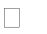 Здание организации, осуществляющей образовательную деятельность, набор и размещение помещений для осуществления образовательной деятельности, активной деятельности, отдыха, питания и медицинского обслуживания обучающихся, их площадь, освещенность и воздушно-тепловой режим, расположение и размеры рабочих, учебных зон и зон для индивидуальных занятий соответствуют государственным санитарно- эпидемиологическим правилам и нормативам и обеспечивают возможность безопасной и комфортной организации всех видов урочной и внеурочной деятельности для всех участников образовательных отношений.Организация, осуществляющая образовательную деятельность по реализации основной образовательной программе, обеспечивает необходимые для образовательной деятельности обучающихся (в том числе детей с ограниченными возможностями здоровья и детей-инвалидов, а также одаренных детей), административной и хозяйственной деятельности: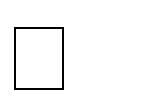 Материально-техническая база образовательной организации соответствует задачам по обеспечению реализации основной образовательной программы образовательной организации, необходимого учебно-материального оснащения образовательного процесса и созданию соответствующей образовательной и социальной среды.В соответствии с требованиями ФГОС в образовательной организации, реализующей основную образовательную программу основного общего образования, имеются:учебные кабинеты общей площадью 3.136,3 кв.м;помещения для занятий учебно-исследовательской и проектной деятельностью, моделированием и техническим творчеством необходимые для реализации учебной и внеурочной деятельности лаборатории и мастерские (мастерские 133,6 кв.м., кабинет домоводства 56,6 кв.м.) ;компьютерный класс: моноблок – 15 шт.,проектор-1 помещение для занятий музыкой;информационно-библиотечный центр с рабочей зоной (40,8 кв.м.), оборудованный книгохранилищем, обеспечивающим сохранность книжного фонда, медиатекой;спортивный зал площадью 274,7 кв.м (оборудован отдельными раздевалками) в 2021 г. произведен капитальный ремонт;стадион (футбольное поле, полоса препятствий);помещения для питания обучающихся площадью 261,7 кв.м на 120 посадочных мест (обеспечена на 100% новым оборудованием 2020 – 2021 гг.), а также для хранения и приготовления пищи, обеспечивающие возможность организации качественного горячего питания, в том числе горячих завтраков;административные и иные помещения, оснащенные необходимым оборудованием, в том числе для организации учебного процесса с детьми-инвалидами и детьми с ОВЗ;раздевалки, санузлы, места личной гигиены;участок (территория) с необходимым набором оснащенных зон. Наличие компьютерной и мультимедийной техникиКабинеты по предметным областям оснащены комплектами наглядных пособий, карт, учебных макетов, специального оборудования, обеспечивающих развитие компетенций в соответствии с программой основного общего образования.Кабинеты естественнонаучного цикла, в том числе кабинеты физики, химии, биологии, оборудованы комплектами специального лабораторного оборудования, обеспечивающего проведение лабораторных работ и опытно-экспериментальной деятельности в соответствии с программой основного общего образования.Подробный перечень оборудования представлен в справке МТО. Справка актуализируется регулярно, при внесении изменений в перечень оборудования (приобретение или списание).Учебно-методические условия, в том числе условия информационногообеспечения.Условия информационного обеспечения реализации программы основного общего образования обеспечены современной информационно-образовательной средой.Информационно-образовательная среда включает комплекс информационных образовательных ресурсов, в том числе цифровые образовательные ресурсы, совокупность технологических средств ИКТ: компьютеры, иное ИКТ-оборудование, коммуникационные каналы, систему современных педагогических технологий, обеспечивающих обучение в современной информационно-образовательной среде.Информационно-образовательная среда обеспечивает:возможность использования участниками образовательного процесса ресурсов и сервисов цифровой образовательной среды;безопасный доступ к верифицированным образовательным ресурсам цифровой образовательной среды;информационно-методическую поддержку образовательной деятельности;информационное	сопровождение	проектирования	обучающимися	планов продолжения образования и будущего профессионального самоопределения;планирование образовательной деятельности и ее ресурсного обеспечения;мониторинг и фиксацию хода и результатов образовательной деятельности; мониторинг здоровья обучающихся;современные процедуры создания, поиска, сбора, анализа, обработки, хранения и представления информации;дистанционное взаимодействие всех участников образовательных отношений (обучающихся, родителей (законных представителей) несовершеннолетних обучающихся, педагогических работников, органов управления в сфере образования, общественности), в том числе в рамках дистанционного образования с соблюдением законодательства Российской Федерации;дистанционное взаимодействие организации с другими организациями, осуществляющими образовательную деятельность, и иными заинтересованными организациями в сфере культуры, здравоохранения, спорта, досуга, занятости населения и обеспечения безопасности жизнедеятельности.Эффективное использование информационно-образовательной среды предполагает компетентность работников Организации в решении профессиональных задач с применением ИКТ, наличие служб поддержки применения ИКТ: учитель информатики выполняет обязанности заместителя директора по информатизации учебного процесса; за техническое состояние компьютерной и мультимедийной техники несет ответственность техник ЭВТ.Учебно-методическое и информационное обеспечение реализации программы основного общего образования включает в себя оснащение информационно-библиотечного центра, читального зала, учебных кабинетов и лабораторий, административных помещений, сервера и официального сайта организации, внутренней (локальной) сети, внешней сети и направлено на обеспечение широкого, постоянного и устойчивого доступа для всех участников образовательных отношений к любой информации, связанной с реализациейпрограммы основного общего образования, достижением планируемых результатов, организацией образовательной деятельности и условиями ее осуществления.Организация предоставляет не менее одного учебника и (или) учебного пособия в печатной форме, выпущенных организациями, входящими в перечень организаций, осуществляющих выпуск учебных пособий, которые допускаются к использованию при реализации имеющих государственную аккредитацию образовательных программ начального, основного, среднего общего образования, необходимого для освоения программы основного общего образования, на каждого обучающегося по учебным предметам: русский язык, математика, физика, химия, биология, литература, география, история, обществознание, иностранные языки, информатика, а также не менее одного учебника и (или) учебного пособия в печатной и (или) электронной форме, необходимого для освоения программы основного общего образования, на каждого обучающегося по иным учебным предметам (курсам), входящим как в обязательную часть учебного плана, так и в часть, формируемую участниками образовательных отношений.Библиотека организации укомплектована печатными образовательными ресурсами и ЭОР по всем учебным предметам учебного плана и имеет фонд дополнительной литературы. Фонд дополнительной литературы включает детскую художественную и научно- популярную литературу, справочно-библиографические и периодические издания, сопровождающие реализацию программы основного общего образования.Перечень учебников и учебных пособий для реализации программы является Приложением к ООП.Характеристика условий реализации требований к психолого-педагогическим, кадровыми финансовым условиямОписание психолого-педагогических условий реализации основной образовательной программы основного общего образованияПсихолого-педагогические условия, созданные в образовательной организации, обеспечивают исполнение требований федеральных государственных образовательных стандартов основного общего образования к психолого-педагогическим условиям реализации основной образовательной программы основного общего образования, в частности:обеспечивают преемственность содержания и форм организации образовательной деятельности при реализации образовательных программ начального образования, основного общего и среднего общего образования;способствуют социально-психологической адаптации обучающихся к условиям организации с учетом специфики их возрастного психофизиологического развития, включая особенности адаптации к социальной среде;формирование и развитие психолого-педагогической компетентности работников организации и родителей (законных представителей) несовершеннолетних обучающихся;профилактику формирования у обучающихся девиантных форм поведения, агрессии и повышенной тревожности.В образовательной организации психолого-педагогическое сопровождение реализации программы основного общего образования осуществляется квалифицированным специалистом – социальным педагогом.В процессе реализации основной образовательной программы основного общего образования образовательной организацией обеспечивается психолого-педагогическое сопровождение участников образовательных отношений посредством системной деятельности и отдельных мероприятий, обеспечивающих:—формирование и развитие психолого-педагогической компетентности;—сохранение и укрепление психологического благополучия и психического здоровья обучающихся;—поддержка и сопровождение детско-родительских отношений;—формирование ценности здоровья и безопасного образа жизни;—дифференциация и индивидуализация обучения и воспитания с учетом особенностей когнитивного и эмоционального развития обучающихся;—мониторинг возможностей и способностей обучающихся, выявление, поддержка и сопровождение одаренных детей, обучающихся с ОВЗ;—создание условий для последующего профессионального самоопределения;—формирование коммуникативных навыков в разновозрастной среде и среде сверстников;—поддержка детских объединений, ученического самоуправления;—формирование психологической культуры поведения в информационной среде;—развитие психологической культуры в области использования ИКТ;В процессе реализации основной образовательной программы осуществляется индивидуальное психолого-педагогическое сопровождение всех участников образовательных отношений, в том числе:—обучающихся, испытывающих трудности в освоении программы основного общего образования, развитии и социальной адаптации (при выявлении);—обучающихся, проявляющих индивидуальные способности, и одаренных,—педагогических, учебно-вспомогательных и иных работников образовательной организации, обеспечивающих реализацию программы основного общего образования;—родителей (законных представителей) несовершеннолетних обучающихся.Психолого-педагогическая поддержка участников образовательных отношений реализуется диверсифицировано, на уровне образовательной организации, классов, групп, а также на индивидуальном уровне.В процессе реализации основной образовательной программы используются такие формы психолого-педагогического сопровождения как:диагностика, направленная на определение особенностей статуса обучающегося, которая может проводиться на этапе перехода ученика на следующий уровень образования и в конце каждого учебного года;консультирование педагогов и родителей, которое осуществляется учителем и психологом с учетом результатов диагностики, а также администрацией образовательной организации;профилактика, экспертиза, развивающая работа, просвещение, коррекционная работа, осуществляемая в течение всего учебного времени.Все мероприятия по психолого-педагогической поддержке с указанием форм проведения, сроков прописаны в плане работы педагога-психолога на учебный год.Описание кадровых условий реализации основной образовательной программы основного общего образованияДля обеспечения реализации программы основного общего образования образовательная организация укомплектована кадрами, имеющими необходимую квалификацию для решения задач, связанных с достижением целей и задач образовательной деятельности.Обеспеченность кадровыми условиями включает в себя:укомплектованность образовательной организации педагогическими, руководящими и иными работниками;уровень квалификации педагогических и иных работников образовательной организации, участвующими в реализации основной образовательной программы и создании условий для ее разработки и реализации;непрерывность профессионального развития педагогических работников образовательной организации, реализующей образовательную программу основного общего образования.Укомплектованность образовательной организации педагогическими, руководящими и иными работниками составляет 100% от утвержденного штатного расписания.Уровень квалификации педагогических и иных работников образовательной организации, участвующих в реализации основной образовательной программы и создании условий для ее разработки и реализации характеризуется наличием документов о присвоении квалификации, соответствующей должностным обязанностям работника.Основой для разработки должностных инструкций, содержащих конкретный перечень должностных обязанностей работников, с учетом особенностей организации труда и управления, а также прав, ответственности и компетентности работников образовательной организации, служат квалификационные характеристики, отвечающие квалификационным требованиям, указанным в квалификационных справочниках и (или) профессиональных стандартах (при наличии).В основу должностных обязанностей положены представленные в профессиональном стандарте обобщенные трудовые функции, которые могут быть поручены работнику, занимающему данную должность.Уровень квалификации педагогических и иных работников образовательной организации, участвующих в реализации основной образовательной программы и создании условий для ее разработки и реализации характеризуется также результатами аттестации — квалификационными категориями.Аттестация педагогических работников в соответствии с Федеральным законом «Об образовании в Российской Федерации» (ст. 49) проводитсяв целях подтверждения их соответствия занимаемым должностям на основе оценки их профессиональной деятельности,с учетом желания педагогических работников в целях установления квалификационной категории.Проведение аттестации педагогических работников в целях подтверждения их соответствия занимаемым должностям осуществляться не реже одного раза в пять лет на основе оценки их профессиональной деятельности аттестационной комиссией, самостоятельно формируемой образовательной организацией.Проведение	аттестации	в	целях	установления	квалификационной	категории педагогических работников осуществляется в соответствии с региональными документами. Уровень квалификации педагогических и иных работников, участвующих в реализации настоящей основной образовательной программы и создании условий для ее разработки и реализации отражен в списке сотрудников. Список составляется с указанием документов об образовании (профессиональной переподготовке), а также с указанием квалификационной категории/аттестации на соответствие занимаемой должности и сведений повышения квалификации. Список сотрудников является приложением к ООП, актуализируется приизменениях в личном составе.Основным условием формирования и наращивания необходимого и достаточного кадрового потенциала образовательной организации является обеспечение в соответствии с новыми образовательными реалиями и задачами адекватности системы непрерывного педагогического образования происходящим изменениям в системе образования в целом.Непрерывность профессионального развития педагогических и иных работников образовательной организации, участвующих в разработке и реализации основной образовательной программы основного общего образования, характеризуется долей работников, повышающих квалификацию не реже одного раза в три года. Такая доля составляет 100%.Для достижения результатов основной образовательной программы в ходе ее реализации предполагается оценка качества и результативности деятельности педагогических работников с целью коррекции их деятельности, а также определения стимулирующей части фонда оплаты труда.Одним из важнейших механизмов обеспечения необходимого квалификационного уровня педагогических работников, участвующих в разработке и реализации основной образовательной программы основного общего образования является система методической работы, обеспечивающая сопровождение деятельности педагогов на всех этапах реализации требований ФГОС ООО.Актуальные вопросы реализации программы основного общего образования рассматриваются методическими объединениями образовательной организации, а также методическими объединениями учителей, городских методических объединений.Педагогическими работниками образовательной организации системно разрабатываются методические темы, отражающие их непрерывное профессиональное развитие. Методическая тема педагогического сотрудника отражается в плане саморазвития педагога (профессионального развития).Кроме того, образовательная организация укомплектована вспомогательным персоналом, обеспечивающим создание и сохранение условий материально-технических и информационно-методических условий реализации основной образовательной программы.Финансовые условия реализации образовательной программы основного общегообразованияФинансовое обеспечение реализации образовательной программы основного общего образования опирается на исполнение расходных обязательств, обеспечивающих государственные гарантии прав на получение общедоступного и бесплатного основного общего образования. Объем действующих расходных обязательств отражается в муниципальном задании образовательной организации.Муниципальное задание устанавливает показатели, характеризующие качество и (или) объем (содержание) государственной услуги (работы), а также порядок ее оказания (выполнения).Финансовое обеспечение реализации образовательной программы основного общего образования бюджетного учреждения осуществляется исходя из расходных обязательств на основе муниципального задания по оказанию муниципальных образовательных услуг, казенного учреждения — на основании бюджетной сметы.Обеспечение государственных гарантий реализации прав на получение общедоступного и бесплатного основного общего образования в общеобразовательных организациях осуществляется в соответствии с нормативами, определяемыми органами государственной власти субъектов Российской Федерации.При этом формирование и утверждение нормативов финансирования муниципальной услуги по реализации программ основного общего образования осуществляются в соответствии с общими требованиями к определению нормативных затрат на оказание услуг основного общего образования, применяемых при расчете объема субсидии на финансовое обеспечение выполнения муниципального задания на оказание услуг муниципальным учреждением.Норматив затрат на реализацию образовательной программы основного общего образования — гарантированный минимально допустимый объем финансовых средств в год в расчете на одного обучающегося, необходимый для реализации образовательной программы основного общего образования, включает:расходы на оплату труда работников, участвующих в разработке и реализации образовательной программы основного общего образования;расходы на приобретение учебников и учебных пособий, средств обучения;прочие расходы.Нормативные затраты на оказание муниципальной услуги в сфере образования определяются по каждому виду и направленности образовательных программ, с учетом форм обучения, типа образовательной организации, образовательных технологий, обеспечения дополнительного профессионального образования педагогическим работникам, обеспечения безопасных условий обучения и воспитания, охраны здоровья обучающихся, а также с учетом иных предусмотренных законодательством особенностей организации и осуществления образовательной деятельности (для различных категорий обучающихся), за исключением образовательной деятельности, осуществляемой в соответствии с образовательными стандартами, в расчете на одного обучающегося, если иное не установлено законодательством.Образовательная организация самостоятельно принимает решение в части направления и расходования средств муниципального задания. И самостоятельно определяет долю средств, направляемых на оплату труда и иные нужды, необходимые для выполнения государственного задания, придерживаясь при этом принципа соответствия структуры направления и расходования бюджетных средств в бюджете организации — структуре норматива затрат на реализацию образовательной программы основного общего образования (заработная плата с начислениями, прочие текущие расходы на обеспечение материальных затрат, непосредственно связанных с учебной деятельностью общеобразовательных организаций).Нормативные затраты на оказание муниципальных услуг включают в себя затраты на оплату труда педагогических работников с учетом обеспечения уровня средней заработной платы педагогических работников за выполняемую ими учебную работу и другую работу, определяемого в соответствии с Указами Президента Российской Федерации, нормативно- правовыми актами Правительства Российской Федерации, органов государственной власти субъектов Российской Федерации, органов местного самоуправления. Расходы на оплату труда педагогических работников составляют уровень, соответствующий средней заработной плате Чувашской Республики.Формирование фонда оплаты труда образовательной организации осуществляется в пределах объема средств образовательной организации на текущий финансовый год, установленного в соответствии с нормативами финансового обеспечения, определенными органами государственной власти Чувашской Республики, количеством обучающихся, и локальным нормативным актом образовательной организации, устанавливающим положение об оплате труда работников образовательной организации.Размеры, порядок и условия осуществления стимулирующих выплат определяются локальными нормативными актами образовательной организации. В локальных нормативных актах о стимулирующих выплатах определены критерии и показатели результативности и качества деятельности и результатов, разработанные в соответствии с требованиями ФГОС к результатам освоения образовательной программы основного общего образования. В них включаются: динамика учебных достижений обучающихся, активность их участия во внеурочной деятельности; использование учителями современных педагогических технологий, в том числе здоровьесберегающих; участие в методической работе, распространение передового педагогического опыта; повышение уровня профессионального мастерства и др.В распределении стимулирующей части фонда оплаты труда учитывается мнение педагогического совета, профсоюзной организации.Обоснование необходимых изменений в имеющихся условиях в соответствии с приоритетами ООПВ ходе анализа всех имеющихся условий МБОУ «Средняя общеобразовательная школа№5» г. Канаш для реализации ООП ООО были выявлены следующие дефициты:принципы и организационные механизмы управления педагогическим персоналом школы;профессиональная готовность педагогических работников ОУ к реализации ФГОС ООО;нормативно-правовая база школы;система методической работы школы;взаимодействие с внешней средой (социальное и сетевое партнерство);недостаточное финансирование руководителей внеурочной деятельности;материально-техническая база.С целью учета приоритетов ООП необходимо обеспечить:курсовую переподготовку по ФГОС всех педагогов, работающих на уровне основного общего образования;наладить регулярное информирование родителей и общественности о процессе реализации ООП ООО;вести мониторинг развития обучающихся в соответствии с основными приоритетами программы;укреплять материально-техническую базу школы.Перечень необходимых изменений по направлениямМеханизмы достижения целевых ориентиров в системе условийРезультатом выполнения требований основной образовательной программы образовательной организации является создание и поддержание развивающей образовательной среды, адекватной задачам достижения личностного, социального, познавательного (интеллектуального), коммуникативного, эстетического, физического, трудового развития обучающихся.Механизмы достижения целевых ориентиров в системе условий направлены на:внедрение современных стандартов качества образования, инструментов его независимой и прозрачной для общества оценки, обеспечивающих индивидуализацию образовательных траекторий, достижение обучающимися образовательных результатов, необходимых для успешной социализации и работы в инновационной экономике.разработку системы непрерывного профессионального совершенствования педагогических работников;поддержку одаренных обучающихся, создание условий для проявления и развития способностей каждого ребенка;вовлечение обучающихся в социальную практику, развитие добровольческого движения;обеспечение реализации индивидуальныхтраекторий обучающихся и их участия в территориально-распределенных сетевых образовательных программах;организацию сетевого взаимодействия с учреждениями системы дополнительного образования, учреждениями культуры, спорта, органами исполнительной власти, в т.ч. на муниципальном и региональном уровне;создание системы психолого-педагогического сопровождения ребенка, позволяющей стимулировать его творческое развитие, обеспечивать комфортность образовательного процесса, оказывать помощь в решении проблем детей «группы риска», отслеживать результативность индивидуальной траектории развития личности;создание условий для сохранения и укрепления здоровья, формирования здорового образа жизни обучающихся и воспитанников;совершенствование школьной инфраструктуры с целью создания комфортных и безопасных условий образовательного процесса в соответствии с требованиями СанПин;развитие информационной образовательной среды;развитие системы мониторинга качества образования обучающихся и т.д.Создание системы условий требует и создания определенного механизма по достижению целевых ориентиров.Сетевой график (дорожная карта) по формированию необходимой системы условий реализации основной образовательной программыКонтроль за состоянием системы условийКонтроль за состоянием системы условий реализации ООП ООО проводится путем мониторинга. Оценке подлежат кадровые, психолого-педагогические, финансовые, материально-технические условия, учебно-методическое и информационное обеспечение, деятельность педагогов в реализации психолого-педагогических условий, условий (ресурсов) школы.В контроле участвуют администрация школы, учителя, педагог-психолог, социальный педагог, библиотекарь, функциональные обязанности которых определены должностными инструкциями.Директор школы осуществляет координацию образовательного процесса. Заместители директора обеспечивают оперативное управление образовательной деятельностью и реализуют основные управленческие функции: анализ, планирование, организацию общественного контроля, самоконтроля, регулирование деятельности педагогического коллектива.3.6. ЗаключениеОбразовательная программа школы реализуется в учебно-воспитательном процессе как стратегия и тактика педагогической деятельности и по необходимости корректируется на диагностической основе с учетом интеллектуального потенциала детей, их интересов, склонностей, психофизического здоровья и социального заказа родителей, изменения парадигмы образования, требований к современной школе, профильному и дополнительному образованию, нормативных актов.Критериями реализации программы являются:высокий уровень обученности и воспитанности обучающихся;стабильность педагогических кадров и их высокий уровень профессиональной компетенции;высокий социальный статус школы.Лист оценки метапредметных результатов (УУД) освоения ООП ОООПриложение 1.Ф. И. обучающегося: 		Класс:  	Итого: 10 – 9 баллов – высокий уровень, 8 – 5 баллов – средний уровень, 0 – 4 балла – низкий уровень.Формирование УУД (регулятивных, познавательных, коммуникативных,): 28 – 25 баллов – высокий уровень, 24 - 10 баллов – средний уровень, 0 - 9 баллов – низкий уровень. Результаты стартовой диагностики:	уровень - 	% (    б.) Результаты итоговой диагностики:	уровень - 	%  (    б.)Направление деятельностиОтветствен ный за проведениеВключе ние вединый график оценочн ых процедур5 класс6 класс7 класс8 класс9 классНаправление деятельностиОтветствен ный за проведениеВключе ние вединый график оценочн ых процедурПримерные формы и сроки проведенияПримерные формы и сроки проведенияПримерные формы и сроки проведенияПримерные формы и сроки проведенияПримерные формы и сроки проведенияСтартовая педагогическаядиагностикаАдм.+Сентябрь(работы по основным предметам)Русский язык,математи ка,предметы порешениюпедсоветаСтартовая педагогическаядиагностика (входная к.р.) по инициативеучителяУчитель+*СентябрьСентябрьСентябрьСентябрьТекущий контрольУчитель-Ежедневн о по всем предмета мЕжедневн о по всем предмета мЕжедневн о по всем предмета мЕжедневн о по всем предмета мЕжедневн о по всем предмета мТематический контрольУчитель-+*Всоответст вии с КТП и РПВсоответст вии с КТП и РПВсоответст вии с КТП и РПВсоответст вии с КТП и РПВсоответст вии с КТП и РПВШКОценка предметных результатов.Администрати вная к.р.Адм.+Декабрь, майпредметы порешению педсоветаДекабрь, майпредметы порешению педсоветаДекабрь, майпредметы порешению педсоветаДекабрь, майпредметы порешению педсоветаДекабрь, майпредметы порешению педсоветаНаправле ние деятельностиОтветст венные5 класс6 класс7 класс8 класс9 классНаправле ние деятельностиОтветст венныеФорма мониторингаФорма мониторингаФорма мониторингаФорма мониторингаФорма мониторингаВнутришк ольный монитори нг«Оценка метапредм етных результато в»Админис трацияОценка читатель ской грамотно сти.Письмен наяработа на межпред метной основе.Проверка цифровой грамотности.Практическая работа в сочетании с письменной (компьютериз ированной) частьюОценка финансо вой грамотно сти.Письмен наяработа на межпред метной основе.Оценка Функцио нальной грамотнос ти.Письменн ая работа намежпредм етной основе.Проверка сформиров анности регулятив ных, коммуника тивных и познавател ьных учебных действий.Экспертная оценка процесса и результатов выполнения учебных исследован ий и проектовСроки проведенияСроки проведенияСроки проведенияСроки проведенияСроки проведенияАпрельАпрельАпрельАпрельАпрельОценкаОсновные критерии оценкиОсновные критерии оценкиСодержание и речьГрамотность5Содержание	работы полностьюсоответствует темеФактические ошибки отсутствуют.Содержание	излагается последовательноРабота отличается богатством словаря, разнообразием	используемыхсинтаксических	конструкций, точностью словоупотребления.Достигнута	стилевое	единство	ивыразительность текстаОбучающийся	систематически демонстрирует грамотность.4Содержание работы в основном соответствует теме (имеются незначительные отклонения от темы)Содержание в основном достоверно, но имеются единичные фактические неточностиИмеются	незначительные нарушения последовательности	в изложении мыслейЛексический	и грамматический строй речи достаточно разнообразенСтиль работы отличается единством и достаточной выразительностьюВ целом в работе допускается не более 2х недочетов в содержании и не более3-4 речевых недочетаДопускаются: 2 орф. и 2 пунк., или 1 орф. и 3 пунк., или 4 пункт. ошибки при отсутствии орф. ошибок, а также 2 грам. ошибки3В работе допущены существенные отклонения от темыРабота достоверна в главном, но в ней имеются отдельные фактические неточности.Допущены отдельные нарушения последовательности изложения.Беден словарь и однообразный употребляемые	синтаксическиеконструкции,	встречается неправильное словооупотребление.Стиль работы не отличается единством, речь недостаточно выразительна.В целом в работе допускается не более 4х недочетов в содержании и не более5 речевых недочетаДопускаются: 4 орф. и 4 пунк., или 3 орф. и 5 пунк., или 7 пункт. при отсутствии орф. ошибок.21.Работа не соответствует теме. 2.Допущено много фактических неточностей.Нарушена последовательность изложения мыслей во всех частях работы, отсутствует	связьмежду	ними,	часты	случаи неправильного словооупотребления.Крайне беден словарь, работа написана короткими однотипными предложениями со слабо выраженной связью между ними, часты случаи неправильного словооупотребления.Нарушено стилевое единство текста. В целом в работе допущено 6 недочетов в содержании и до 7 речевыхнедочетовДопускаются: 7орф. и 7 пунк., или 6 орф. и 8 пунк., 5 орф. и 9 пункт., 8 орф. и 6 пунк., а также 7 грам. ошибок.Оценка 5Оценка 4Оценка 3Оценка 2За ответ, в котором учащийся систематическидемонстрирует глубокое понимание сущности материала; логично	его излагает, используя вдеятельностиЗа тот же ответ, если в нем содержатсянебольшие неточности	и незначительные ошибки.За	ответ,		в	котором отсутствует логическая последовательность, имеются	пробелы	в знании материала, нет должной аргументации и умения использовать знания на практике.За	ответ,	в		котором отсутствует логическая последовательность, имеются		большие пробелыв знании материалаОценка 5Оценка 4Оценка 3Оценка 2Движение	илиотдельные	его элементы выполнены правильно,		с соблюдением всех требований,	безошибок,	легко,При	выполнении ученик	действует так же, как и в предыдущем случае,		нодопустил  не болеедвухДвигательноедействие в основном выполнено правильно,	но допущена одна грубая или несколько мелкихошибок, приведших кДвижение	илиотдельные	его элементы выполнены неправильно,допущено более двух значительных илиодна грубая ошибкасвободно, четко, уверенно, слитно, с отличнойосанкой,	внадлежащем ритме; ученик понимает сущность движения, его	назначение, может разобраться в движении,объяснить,	как	оно выполняется,			и продемонстрировать в	нестандартных условиях;		можетопределить	и исправить ошибки, допущенные другим учеником; уверенно выполняет    учебныйнорматив.незначительных ошибок.скованности движений,неуверенности. Учащийся не может выполнить движение в	нестандартных	и сложных в сравнении с уроком условияхОценка 5Оценка 4Оценка 3Оценка 2Учащийся умеет: - самостоятельно организовать	место занятий; - подбирать средства		иинвентарь	и применять их в конкретныхусловиях;	- контролировать ход выполнениядеятельности	и оценивать итоги - постояннодемонстрирует высокий	уровень выполнения техники упражнений		как одиночных, так и всвязкеУчащийся:		– организует	место занятий в основном самостоятельно, лишь		снезначительной помощью;	– допускает незначительные ошибки в подборе средств;		-контролирует	ход выполнениядеятельности и оценивает итогиБолее половины видов самостоятельнойдеятельности выполнены	с помощью учителя или не выполняется один из пунктовУчащийся		может выполнить самостоятельно только	один		из пунктов и только с помощью учителяМероприятиеТема/цельУчастникиСрокиРезультатСозданиерабочей группыРазработка	и	реализация программы формирования УУДРуководители методических объединений учителей-предметников, педагог-психолог, заведующийбиблиотекойМай 2021Разработка программыИзучение примерныхпрограмм	по учебнымпредметам, выделение взаимосвязи УУД	ссодержанием учебныхпредметовРазработка раздела «Описание взаимосвязи универсальных учебных действий с содержанием учебных предметов»Рабочая группаМай	2021-май 2022Рабочиематериалы	для учителейМетодическое совещание«Система оценкидеятельности образовательной	организации поформированию и	развитию универсальных учебныхдействий	уобучающихся»Разработка системы оценки деятельности образовательной организации по формированию и развитию	универсальныхучебных	действий	у обучающихся,разработка методики и инструментария мониторинга успешности освоения и применения	обучающимися универсальных		учебных действийРабочая группаМай	2021-май 2022Разработкараздела	ООП«Особенности оценкиметапредметных результатов»Методические совещания«Межпредметна я интеграция»Разработка	методов межпредметной интеграции, обеспечивающей достижение результатовПедагогически й коллективДекабрь 2021,	далее периодическ и в течение всего	срока реализации ООПРешение:использование наглядностисмежных предметов, проведениеинтегрированны х	уроков,интеллектуальны х игрРазработка методическихрекомендацийдля	учителей различныхпредметов	по осуществлению межпредметныхсвязейМетодическое совещание«ДеятельностьобучающихсяОпределение этапов и форм постепенного	усложнения деятельности по овладению УУДПедагогически й коллективМарт	2022, далеепериодически в течениеРабота	по разделу«Основные видыдеятельностипо	овладению УУД»по	овладению УУД»всего	срока реализации ООПобучающихся» тематического планирования примерныхрабочихпрограммМетодическое совещание«Современный урок»Методическое совещание«Современный урок»Разработка	общего		алгоритма (технологической схемы) урока, имеющего два целевых фокуса: предметный и метапредметный, разработка основных подходов к конструированию		задач	на применение		универсальных учебных действийРазработка	общего		алгоритма (технологической схемы) урока, имеющего два целевых фокуса: предметный и метапредметный, разработка основных подходов к конструированию		задач	на применение		универсальных учебных действийПедагогически й коллективАвгуст 2022, далеепериодическ и в течение всего	срока реализации ООПМетодическиерекомендации по проведению урока.Методическиерекомендации по выбору заданий для	уроков, составлениюзаданий.Разработка локального нормативного актаРазработка локального нормативного актаОрганизация	учебно- исследовательской и проектной деятельности обучающихся в рамках урочной и внеурочнойдеятельностиОрганизация	учебно- исследовательской и проектной деятельности обучающихся в рамках урочной и внеурочнойдеятельностиРабочая группаДо	30августа 2022Локальный нормативный актМетодическое совещание«ИКТ-компетенции»Методическое совещание«ИКТ-компетенции»Разработка основных подходов к организации	учебной деятельности по формированию и развитию ИКТ-компетенцийРазработка основных подходов к организации	учебной деятельности по формированию и развитию ИКТ-компетенцийПедагогически й коллективСентябрь 2022,	далее периодическ и в течение всего	срока реализации ООПРекомендации по формированию и развитию ИКТ- компетенции на уроках и во внеурочноевремяСеминары педагоговдля«Преемственность в плане развития УУД» Организация и проведение семинаров с учителями, работающими на уровне начального общего образования, в целях реализации принципа преемственности в плане развития УУД«Анализ и способы минимизации рисков развития УУД у учащихся»3.«Преемственность в плане развития УУД» Организация и проведение семинаров с учителями, работающими на уровне начального общего образования, в целях реализации принципа преемственности в плане развития УУД«Анализ и способы минимизации рисков развития УУД у учащихся»3.Педагогически й коллективВ	течение всего		срока реализации ООПОбмен опытомИндивидуальны е консультации с педагогамиИндивидуальны е консультации с педагогамиКонсультации связанным универсальных действий	в процессепо	проблемам, с		развитием учебныхобразовательномРуководители методических объединенийВ	течение всего		срока реализации ООПОбмен опытомРабота с детьмиРабота с детьмиОпределение состава детей с особыми	образовательными потребностями, в том числе лиц, проявивших			выдающиеся способности, детей с ОВЗ, а также возможности построения их		индивидуальныхобразовательных траекторийОпределение состава детей с особыми	образовательными потребностями, в том числе лиц, проявивших			выдающиеся способности, детей с ОВЗ, а также возможности построения их		индивидуальныхобразовательных траекторийПедагогически й коллективВ	течение всего		срока реализации ООПРезультаты	на основе	листов формирования УУД,корректировка в соответствии с потребностямиРаботародителямисОрганизацияразъяснительной/просветительск ой работы с родителями по проблемам	развития	УУД	у учащихсяОрганизацияразъяснительной/просветительск ой работы с родителями по проблемам	развития	УУД	у учащихсяПедагогически й коллективВ	течение всего		срока реализации ООПРодительские тематические собранияОтражениерезультатовОтражениерезультатовРазмещение на сайте ОО справокпо	результатам	мониторингаРазмещение на сайте ОО справокпо	результатам	мониторингаАдминистрацияВ	течениевсего	срокаИнформированиеобщественностиработы	по формированию УУДобучающихсяформирования УУД, других материалов в соответствии с планами внутренней системыоценки качества образованияреализации ООПМероприятиеОтветственныеФорма реализации мероприятияОжидаемый результатДиагностическая деятельностьДиагностическая деятельностьДиагностическая деятельностьДиагностическая деятельностьСтартовая психолого-	медико- педагогическаядиагностика-Заместительдиректора по УВР-Медицинский работник-Учителя- предметники-Психолог-Анализдокументов ПМПКвходная диагностикапакетдокументов	для ПМПКОпределение характера и объема затруднений в освоении конкретными обучающимися		ООП ООО;развертываниекоррекционной работыКоррекционно- развивающая деятельностьКоррекционно- развивающая деятельностьКоррекционно- развивающая деятельностьКоррекционно- развивающая деятельностьВыбор	иразработкаоптимальных для развития ребенка с ОВЗ коррекционных программ, методик, методов и приемов обучения	всоответствии с его особыми образовательными потребностямиВ	пределах должностных обязанностей:Заместитель директора по УВР-Медицинский работник-Учителя- предметникиКлассный руководитель-ПсихологЛокальные акты; Приказы;Протоколы школьной ППК;Индивидуальные коррекционныемаршруты;Отражение коррекционно- развивающей	работы	в документации школы;Заключение договоров с внешними партнерами о психолого- медико- педагогическом сопровождении детей с ОВЗ;Система комплексного психолого- медико- педагогического сопровождения детей с ОВЗ в ОО.Организация	ипроведение-ПсихологЗаседания ППК;Реализация	планаиндивидуальноспециалистамииндивидуальных	и групповых коррекционно- развивающихзанятий, необходимых	для преодоления нарушений развития и	трудностей обучения—индивидуальные	и групповые коррекционно- развивающиезанятияориентированных коррекционныхмероприятий, обеспечивающихудовлетворение	особых образовательныхпотребностей	детей	с ОВЗ;Выполнениерекомендаций	ПМПК разных уровней;корректировка индивидуальных коррекционныхмаршрутовСистемное воздействие	на учебно- познавательнуюдеятельность обучающегося	в динамике ОПЗаместитель директора по УВР-Учителя- предметникиКлассный руководитель-ПсихологМониторинг развития обучающихся;   Планмероприятий	посохранению	и укреплению здоровья обучающихся с ОВЗ;реализация программыформирования культуры здорового и безопасного образа жизни	как	части ООП ОООЦеленаправленное воздействие учителей- предметников	испециалистов		на формирование	УУД		и коррекцию отклонений в развитии,	использование адаптированных образовательныхпрограмм,	методов обучения и воспитания, учебных пособий и дидактическихматериаловРазвитие эмоционально волевой	иличностной сферы ребенка и психо- коррекция	его поведенияКлассный руководитель-ПсихологУчителя- предметникиПланвоспитательнойработы	собучающимися;индивидуальные консультации	с родителями;Программы курсов внеурочной деятельностиЖелание учитьсяусвоение программыСоциализацияКоммуникабельностьИзменение детско- родительских отношений;Оценка ребенком, родителями собственных достиженийКонсультативная деятельностьКонсультативная деятельностьКонсультативная деятельностьКонсультативная деятельностьРазработка, реализация, своевременная корректировка индивидуальных коррекционно- развивающихмаршрутов	для обучающихся с ОВЗВ пределах должностных обязанностей:Заместитель директора по УВРМедицинский работникУчителя- предметникиКлассный руководительПсихологЗаседания ППКсеминарызаседания ШМОиндивидуальные	и групповые консультации специалистов служб сопровождения для педагогов по выбору индивидуально ориентированныхметодов и приемов работы собучающимися с ОВЗВыработка совместных обоснованныхрекомендаций	по основным направлениям работы с обучающимися с ОВЗ, единых для всех участников ОП;создание условий для освоения конкретными обучающимися ООП ОООКонсультативная помощь	семье	в вопросах		выбора стратегии воспитания		и приемов коррекционного обучения ребенка с ОВЗКлассный руководитель-ПсихологУчителя- предметникиСеминарыКруглые столыИндивидуальная работаТренингиПедлекторийВыработка совместных обоснованныхрекомендаций	по основным направлениям работы с обучающимися с ОВЗ, единых для всех участников ОП;-создание условий для освоения конкретным обучающимся ООПСодействие специалистов	в области коррекционнойпедагогики учителям в	разработке	и реализации коррекционныхмероприятий	в единстве урочной, внеурочной	и внешкольнойдеятельности-Психолог МедицинскийработникЗаседания ППКПедсоветыКонсультации-Учет	педагогами школы структуры и иерархии отклонений развития конкретного ребенка с ОВЗ в реализации		учебных программ и программ внеурочной деятельности;Индивидуализация образовательного процессаИнформационно- просветительская деятельностьИнформационно- просветительская деятельностьИнформационно- просветительская деятельностьИнформационно- просветительская деятельностьПросветительская деятельность	по разъяснениюиндивидуально- типологических особенностей различных категорий с ОВЗЗаместительдиректора по УВР-ПсихологЛекции;Беседы;Круглые столы;памятки, буклеты;тренинги;страница	сайта ООЦеленаправленная разъяснительная работа со всеми участниками ОП по актуальным	вопросам обучения детей с ОВЗ в условиях общеобразовательнойшколыИспользование УМК,	учебных пособий,дидактического материала-ПсихологУчителя- предметникиПечатные материалы;раздаточные материалы;электронные материалы.Повышение комплектности участников ОП в вопросах коррекции	и	развития детей с ОВЗНаправлениеизученияСодержание работыГде и кем выполняетсяработаМедицинскоеВыявление	состояния	физического здоровья.Изучение медицинской документации. Физическое состояние обучающегося.Изменение в физическом состоянии (рост, вес и т.д.)УтомляемостьШкольный	медицинский работникклассный руководительНаблюдения	во	время занятий , на переменах.ПсихологическоеОбследование		актуального		уровня психического	и		речевого	развития, определение зоны ближайшего развития. Внимание:устойчивость, переключаемость			с		одного		вида деятельности на другой, объем внимания,работоспособность.Мышление: визуальное (линейное, структурное), понятийное (интуитивное, логическое), абстрактное, речевое, образное.Память: зрительная, слуховая, моторная, смешанная. Быстрота и прочность	запоминания.Индивидуальные	особенности. Моторика. Речь.ПсихологУчитель- предметник Кл. руководительНаблюдение за ребенком на уроках,	внеурочной, внешкольной деятельности.Беседы с ребенком, родителями.Индивидуальные, групповые	занятия	с психологом.Наблюдение за речью ребенка на уроках и в сводное время.Изучение письменных работ.Социально- педагогическоеСемья ребенка. Состав семьи. Условия воспитания.Умение учиться. Организованность, выполнение требований педагогов, самостоятельная работа, самоконтроль. Трудности в овладении новым материалом.Мотивы учебной деятельности. Прилежание, отношение к отметке, похвале или порицанию учителя.Эмоционально- волевая сфера. Преобладание настроения. Наличие аффектных вспышек. Способность к волевому усилию, внушаемость, проявление негативизма.Особенности личности: интересы, потребности, идеалы, убеждения. Наличие	чувства	долга	и ответственности. Соблюдение правил поведения в обществе, школе, дома.Взаимоотношения с коллективом: роль в коллективе, симпатии, дружба с детьми, отношение к младшим и старшим товарищам.Посещение семьи ребенка (кл. руководитель)Наблюдение во время занятий, изучение работ ученика	(учитель- предметник, психолог)Анкетирование родителей, обучающегося с ОВЗ на предмет	выявления трудностей в обучении (кл. руководитель)Беседа с родителями и учителями- предметниками (кл. руководитель, психолог)Наблюдение за ребенком в различных видах внеурочной, внешкольной деятельности (кл. руководитель, учителя- преметники)Нарушения	в	поведении: гиперактивность, замкнутость, аутичные проявления, обидчивость, эгоизм.Поведение.Уровень притязаний и самооценка.ГруппатребованийКонкретизация требованияПсихолого- педагогическое обеспечениеОбеспечение	дифференцированных	условий	в	соответствии	с рекомендациями ПМПК (разработка адаптированных ОП).Обеспечение психолого- педагогических условий: коррекционная направленность ОП;учет индивидуальных особенностей ребенка;соблюдение комфортного психоэмоционального режима; использование СОТ, в том числе информационных, для оптимизацииОП, повышения его эффективности, доступности. Обеспечение специализированных условий:выдвижение комплекса специальных задач обучения, ориентированных на особые образовательные потребности обучающихся с ОВЗ;использование специальных методов, приемов, средств обучения, ориентированных на особые образовательные потребности детей;комплексное воздействие на обучающегося, осуществляемое на индивидуальных и групповых коррекционных занятиях. Обеспечение здоровьесберегающих условий: оздоровительный и охранительный режимы; укрепление физического и психического здоровья;профилактика физических, умственных и психологических перегрузок обучающихся;соблюдение санитарно- гигиенических правил.Обеспечение участия всех детей с ОВЗ в проведении воспитательных, культурно- развлекательных, спортивно- оздоровительных и иных досуговых мероприятий. Развитие системы обучения и воспитания детей, имеющих нарушения психического и (или) физического развития.Программно- методическоеобеспечениеИспользование	коррекционно-	развивающих	программ, инструментария, необходимого для осуществления профессиональнойдеятельности учителя, педагога- психологаКадровое обеспечениеНаличие педагога- психологаЗаключены договоры	с внешними	организациями, осуществляющими специализированную помощь обучающимися с ОВЗПовышение квалификации учителей, работающих с обучающимися с ОВЗ, через курсовую подготовкуУровень квалификации педагогов соответствует для каждой занимаемой должности квалификационным характеристикамМатериально- техническое обеспечениеЧастично создана безбарьерная среда доступа детей с ОВЗ в здания и помещения ОО.Имеются пособия для коррекционно- развивающих занятий с детьми с ОВЗИнформационное обеспечениеСоздана информационная образовательная среда с использованием современных информационно- коммуникационных технологий.Задачи (направлениядеятельности)Планируемые результатыВиды	и	формы деятельности,мероприятияСроки (периодичностьв течение года)ОтветственныеСоциально-педагогическая диагностикаСоциально-педагогическая диагностикаСоциально-педагогическая диагностикаСоциально-педагогическая диагностикаСоциально-педагогическая диагностикаОпределить состояниефизического	и психического здоровья детейВыявление состоянияфизического	и психического здоровья детей.Выявление уровня развития УУД.Изучение истории развития ребенка, беседа с родителями,наблюдение классного руководителя,анализ	работ учащихся.сентябрьклассный руководительмедицинский работник, педагог- психолог	,	зам. директора по УВР,Проведение педагогическойдиагностики.Первичнаядиагностика		для выявления	группы«риска»Создание банка данных учащихся, нуждающихся в специализированной помощи.Формирование характеристики образовательной ситуации в ОУ.Наблюдение, обследование;анкетирование, собеседование.сентябрьклассный руководительзам.	директора по УВР,Углубленнаядиагностика детей с ОВЗ, детей инвалидов(при их наличии)Получение объективныхсведений	обучащемся	на основаниидиагностической информации специалистов разного	профиля, созданиедиагностических«портретов» детей.Диагностирование.Заполнениедиагностических документов.сентябрьпедагог- психолог РОО (по запросу ОУ),м/сестра, классный руководительПроанализировать причины возникновениятрудностей	в обучении.Выявить резервные возможностиИндивидуальный коррекционный план работы.Разработка коррекционной плановой работы.сентябрьклассный руководитель заместительдиректора по УВР, м/сестра,педагог психологОпределить уровень организованности ребенка, особенности эмоционально- волевой	иличностной сферы; уровень знаний по предметамПолучение объективнойинформации		об организованности ребенка,	умении учиться, особенности личности,	уровню знаний		попредметам.Выявление нарушений	в поведении (гиперактивность, замкнутость, обидчивость и т.д.)Анкетирование, наблюдение во время занятий,	беседа	с родителями.Составление характеристики.сентябрь	– октябрьклассный руководитель педагог-психолог ,Задачи (направления) деятельностиПланируемые результатыВиды	и	формы деятельности, мероприятияСроки (периодичность в течение года)Ответственныесоциально-педагогическая работасоциально-педагогическая работасоциально-педагогическая работасоциально-педагогическая работасоциально-педагогическая работаОбеспечить педагогическое сопровождениедетей	с	ОВЗ, детей-инвалидовПланы, программыРазработка индивидуальнойпрограммы	по предмету.Разработка воспитательной программы	работы	с классом		ииндивидуальной воспитательной программы для детей с ОВЗ, детей-инвалидов.Разработка		плана работы с родителями по формированию толерантных отношений	между участниками инклюзивного образовательного процесса.Осуществление педагогического мониторингадостижений школьника.сентябрьучитель-предметник,	зам. директора по УВР, классный руководитель,педагог- психологлечебно – профилактическая работалечебно – профилактическая работалечебно – профилактическая работалечебно – профилактическая работалечебно – профилактическая работаСоздание условий	для сохранения		и укрепления здоровья учащихся с ОВЗ, детей-инвалидовРазработкарекомендаций для педагогов, учителя, и родителей по работе с детьми с ОВЗ.Внедрение здоровьесберегающих технологий	в образовательный процесс. Организация и проведениемероприятий, направленных		на сохранение, профилактику здоровья и	формирование навыков		здорового		и безопасного	образа жизни.Реализация профилактических образовательных программ.в течение годамедицинский работник, классный руководитель, зам. директора по УВРЗадачи (направления)деятельностиПланируемые результатыВиды и формы деятельности,мероприятияСроки (периодичностьв течение года)ОтветственныеКонсультирование педагогическихработников	по вопросам инклюзивного образования1.Рекомендации, приёмы, упражнения и др. материалы.2.	Разработка плана консультативной работы	сребенком, родителями, классом,работниками школыИндивидуальные, групповые,тематические консультацииПо отдельному плану-графикуПедагог-психолог(по запросу),заместительдиректора по УВР, кл.руководителиКонсультирование учащихся	по выявленным проблемам1.Рекомендации, приёмы, упражнения и др. материалы.2.	Разработка плана консультативной работы	сребенкомИндивидуальные, групповые,тематические консультацииПо отдельному плану-графикуПедагог-психолог РОО,заместительдиректора по УВРКонсультирование родителей		по вопросам инклюзивного образования,	выбора стратегии воспитания, по вопросам обучения и воспитания детей с ОВЗ и «группы риска», психолого-физиологическимособенностям детей1.Рекомендации, приёмы, упражнения и др. материалы.2.Разработка плана консультативной работы	сродителямиИндивидуальные, групповые,тематические консультацииПо отдельному плану-графикузаместительдиректора по УВР, классный руководитель,педагог-психологЗадачи (направления) деятельностиПланируемые результатыВиды и формы деятельности, мероприятияСроки (периодичность в течение года)ОтветственныеИнформирование родителей (законныхпредставителей) по медицинским, социальным, правовым и другим вопросамУчастие	в работесеминаров, тренингов и др. по	вопросам инклюзивного образованияИнформационные мероприятияПо отдельному плану-графику(отдела образования)специалисты ПМПК,педагог-психолог ,заместительдиректора по УВРПсихолого-педагогическоеОрганизацияметодическихспециалистыПМПК,просвещение педагогическихработников	по вопросам развития, обучения		ивоспитания данной категории детеймероприятий по вопросам инклюзивного образованияИнформационные мероприятияПо отдельному плану-графику(отдела образования)педагог– психолог,заместительдиректора по УВРНаправленияработыНаправленияработыЗадачиСодержаниеработыСодержаниеработыМетодыметодикииСрокипроведения1.Диагностика личностных особенностей обучающихся1.Диагностика личностных особенностей обучающихсяСвоевременное выявление проблем личностного развития;Определение траекторииразвития	детей«группы риска»;Составление социально- психологического портрета ученикаИсследование личностных особенностей пятиклассниковИсследование личностных особенностей пятиклассниковНаблюдение Беседыучителями родителямис иВ течение года по запросам учителей	и родителей2.Коррекционная работа с детьми, имеющими проблемы личностного развития2.Коррекционная работа с детьми, имеющими проблемы личностного развитияУстранение проблем личностного развития школьниковКоррекция проблем личностного развитияКоррекция проблем личностного развитияИндивидуальные программы развития личностиИндивидуальные программы развития личностиВ течение года по результатам психологических исследований3.	Работа	по изучениюиндивидуальных особенностейпятиклассников. Работа	содарёнными детьми3.	Работа	по изучениюиндивидуальных особенностейпятиклассников. Работа	содарёнными детьмиВыявление одарённых	детей, развитие		их интеллектуальных и творческих способностейИсследование интеллектуальной одарённостимладших школьниковИсследование интеллектуальной одарённостимладших школьниковМетодика ЯсюковойЛ.В течение года3.	Работа	по изучениюиндивидуальных особенностейпятиклассников. Работа	содарёнными детьми3.	Работа	по изучениюиндивидуальных особенностейпятиклассников. Работа	содарёнными детьмиВыявление одарённых	детей, развитие		их интеллектуальных и творческих способностейРазвивающие занятия одарённымидетьмисМетодика ЯсюковойЛ.В течение года4.	Работа формированию ЗОЖпоФормирование ценности здоровья и здорового	образа жизни детейИсследование ценностных ориентацийшкольниковИсследование ценностных ориентацийшкольниковМетодика исследования ценностных ориентаций, анкетирование«Здоровый жизни»образФевраль4.	Работа формированию ЗОЖпоФормирование ценности здоровья и здорового	образа жизни детейПросвещение и профилактика проблем охраны и укрепленияздоровья детейПросвещение и профилактика проблем охраны и укрепленияздоровья детейМетодика исследования ценностных ориентаций, анкетирование«Здоровый жизни»образФевраль5.Консультатив ная работа5.Консультатив ная работаПсихологическая помощь родителям и учителям	по проблемам обучения и	воспитания,		а также по вопросам личностного развития детейКонсультации родителей иПедагогов по психологическим проблемам обучении ивоспитания,	а также по вопросамКонсультации родителей иПедагогов по психологическим проблемам обучении ивоспитания,	а также по вопросамВ течение годаличностногоразвития детей6.	Работа		по преемственности в		обучении школьников	при переходе		из начальной школы в среднее звеноВыявить психологическую готовность детей к переходу	на следующую ступень обучения;Составление социально- психологического портрета ученикаИсследование основных новообразований среднего школьного возраста (произвольность, рефлексия,мышление	впонятиях)«Методика диагностикимотивации учения и эмоционального отношения к учению в средних и старших классах»модификация А.Д.АндрееваМарт-апрель6.	Работа		по преемственности в		обучении школьников	при переходе		из начальной школы в среднее звеноВыявить психологическую готовность детей к переходу	на следующую ступень обучения;Составление социально- психологического портрета ученикаИсследование межличностных взаимоотношенийСоциометрическая методика«Жилищный вопрос»Март-апрель6.	Работа		по преемственности в		обучении школьников	при переходе		из начальной школы в среднее звеноВыявить психологическую готовность детей к переходу	на следующую ступень обучения;Составление социально- психологического портрета ученикаИсследование психо-эмоционального состояния (тревожности)Шкала	явной тревожности А. ПрихожанМарт-апрель6.	Работа		по преемственности в		обучении школьников	при переходе		из начальной школы в среднее звеноВыявить психологическую готовность детей к переходу	на следующую ступень обучения;Составление социально- психологического портрета ученикаРодительское собрание «Дети на переходном этапеобучения»БеседаМарт-апрель7.Методическая работаОбеспечение психолого-педагогической преемственности		в обучении школьников	припереходе	из начальной школы в среднее звеноКонсилиум«Психолого-педагогическая готовность четвероклассников к	переходу	на следующую ступень обучения»Май№Особенность ребёнка (диагноз)Характерные особенности	развитиядетейРекомендуемые условия обучения и воспитания1.Дети	с	задержкой психическогоразвитияснижениеработоспособности;повышенная истощаемость;неустойчивость внимания;более низкий уровень развития восприятия;недостаточная продуктивность произвольной памяти;отставание в развитии всех форм мышления;дефектызвукопроизношения;своеобразнее поведение;бедный словарныйСоответствие темпа, объёмаи сложности учебной программы реальным познавательнымвозможностям ребёнка, уровню развития его когнитивной сферы, уровню подготовленности, то есть уже усвоенным знаниям и навыкам.Целенаправленное развитие общеинтеллектуальнойдеятельности (умение осознаватьучебные задачи, ориентироваться в условиях, осмысливать информацию).Сотрудничество с взрослыми, оказание педагогом необходимой помощи ребёнку,  с учётом его индивидуальных проблем.Индивидуальная дозированная помощь	ученику,	решение диагностических задач.запас;низкий навык само- контроля;незрелость эмоционально-волевойсферы;ограниченный запас общих	сведений	ипредставлений;слабая	техника чтения;неудовлетворительный навык каллиграфии;трудности в счёте через 10, решении задачРазвитие у ребёнка чувствительности к помощи, способности воспринимать и принимать помощь.Малая наполняемость класса (10– 12 человек).Щадящий режим работы, соблюдение гигиенических и валеологических требований.Организация	классов коррекционно-развивающего обучения в стенах массовой школы.Специально подготовленныйВ области коррекционной педагогики (специальной педагогики и коррекционной	психологии) специалист – учитель, способный создать в классе особую доброжелательную, доверительную атмосферу.Создание у неуспевающего ученика чувства защищённости и эмоционального комфорта.Безусловная личная поддержка ученика учителями школы.Взаимодействие и взаимопомощь детей в процессе учебы2.Дети	с	лёгкой степенью умственной отсталости, в том числе с проявлениями аутизма (по желанию родителей и в силу других обстоятельств могут учиться вобщеобразовательной школе)Характерно недоразвитие:познавательных интересов: они меньше испытывают потребность в познании, «просто не хотят ничего знать»;недоразвитие (часто глубокое) всех сторон психической деятельности;моторики;уровнямотивированности	и потребностей;всех компонентов уст- ной речи, касающихсяфонетико-фонематической и лексико- грамматической сторон; возможны все виды речевых нарушений;мыслительных процессов, мышления – медленно формируются обобщающие понятия; не формируется словесно- логическое и абстрактное мышление;медленно развивается словарный	и грамматический строй речи;Развитие всех психических функций и познавательнойдеятельности	в	процессе воспитания, обучения и коррекция их недостатков.Формирование правильного поведения.Трудовое обучение и подготовка к посильным видам труда.Бытовая ориентировка и социальная адаптация как итог всей работы.Комплексный характер коррекционных	мероприятий (совместная работа психиатра, если это необходимо, психолога, педагога и родителей).Поддержание спокойной рабочей и домашней обстановки (с целью снижения смены эмоций, тревоги и дискомфорта).Использование	метода отвлечения, позволяющего снизить интерес к аффективным формам поведения.Поддержание всех контактов (в рамках интереса и активности самого ребёнка).Стимулирование произвольной психической	активности, положительных эмоций.Всех видов продуктивной деятельности;эмоционально-волевой сферы;восприятии, памяти, вниманияРазвитие сохранных сторон психики и преобладающих интересов, целенаправленной деятельности.Применение различныхметодов, способствующих развитию мелкой моторики и произвольных движений (ритмика, гимнастика, ручной труд,спорт, бытовые навыки).3.Дети с отклонениямивпсихической	сфере (состоящие на учёте у психоневролога, психиатра, и др.)повышенная раздражительность;двигательная расторможенность	в сочетании со сниженной работоспособностью;проявление отклонений в характере во всех жизненных ситуациях;социальная дезадаптацияПроявления невропатии у детей:повышенная нервная чувствительность в виде склонности проявлениям аффекта, эмоциональным расстройствам и беспокойствам;нервная ослабленность в	виде	общей		не выносливости,	быстрой утомляемости			приповышеннойнервно-психической нагрузке, а также при шуме, духоте, ярком свете;нарушение	сна, уменьшенная потребность вдневном сне;вегетососудистая дистония (головные боли,ложный		круп, бронхиальная	астма, повышенная потливость, озноб,сердцебиение);соматическая ослабленность(ОРЗ, тонзиллиты, бронхиты и т.п.)диатезы;психомоторные, конституционально обусловленные нарушения (энурез, тики, заикания идр.)Продолжительность коррекционных занятий с одним учеником или группой не должна превышать 20 минут.В группу можно объединять по 3–4 ученика с одинаковымипробелами в развитии и усвоении школьной программы илисо сходными затруднениями в учебной деятельности.Учёт возможностей ребёнкапри организации коррекционных занятий: задание должно лежать в зоне умеренной трудности, но быть доступным.Увеличение трудности задания пропорционально	возрастающим возможностям ребёнка.Создание ситуации достижения успеха на индивидуально-групповом занятии в период, когда ребёнок ещё не может получить хорошую оценку на уроке.Использование системы условной	качественно- количественной оценки достижений ребёнка4.Дети с нарушениями речи1) речевое развитие не соответствует возрастуговорящего;1. Обязательная работа с логопедом (в начальной школе)речевые ошибки неявляются диалектизмами, безграмотностью речи и выражением	незнания языка;нарушения	речи связаны с отклонениями в функционировании психофизиологическихмеханизмов речи;нарушения речи носят устойчивый характер, самостоятельно	неисчезают, а закрепляются;речевое	развитие требует	определённого логопедичского воздействия;нарушения речи оказывают отрицательное влияние на психическое развитие ребёнкаСоздание и поддержка развивающего речевого пространства.Соблюдение своевременнойсмены труда и отдыха (расслабление речевого аппарата).Пополнение активного и пассивного словарного запаса.Сотрудничество с родителями ребёнка (контроль за речью дома, выполнение заданий логопеда).Корректировка и закрепление навыков грамматически правильной речи (упражнения на составление словосочетаний,	предложений, короткихтекстов).Формирование адекватного отношения	ребёнка	к	речевомунарушению.Стимулирование активностиребёнка	в	исправлении	речевых ошибок6.Дети с нарушениями зрения (слабовидящие дети)основное средство познания окружающего мира – осязание, слух, обоняние, др. чувства (переживает свой мир ввиде	звуков,	тонов, ритмов, интервалов);развитие психикиимеет свои специфические особенности;процесс формирования движений задержан;затруднена оценка пространственных при- знаков (местоположение, направление, расстояние,поэтому возникаюттрудности ориентировки в пространстве);тенденция к повышен- ному развитию памяти (проявляется субъективнои объективно);своеобразие внимания (слуховоеконцентрированное внимание);обострённое осязание  следствие иного,чем	у	зрячих использования руки (палец никогда не научит слепого видеть, но видеть слепой может своей рукой);особенности эмоционально-волевойсферыОбеспечениедифференцированного и специализированного подхода к ребёнку (знание индивидуальных особенностей функционирования зрительной системы ученика).Наличие технических средств и оборудования,	обеспечивающих процесс обучения и воспитания.Наличие методического обеспечения,	включающего специальные дидактические пособия, рассчитанные на осязательное или на зрительно-осязательное восприятие слепого	и	слабовидящего; специальные учебники, книги, рельефно-графические пособияпо изучаемым предметам и для проведения коррекционных занятий по ориентированию, развитию зрения, осязания.Выделение ребёнку специального шкафчика для хранения этих приспособлений.Правильная позиция ученика (при опоре на остаточное зрение сидеть ребёнок должен за первой партой в среднем ряду, при опоре на осязание ислух – за любой партой).Охрана и гигиена зрения (повышенная общая освещённость(не менее 1000 люкс), освещение на рабочем месте (не менее 400–500 люкс); для детей, страдающих светобоязнью,		установить светозатемнители,	расположить рабочее(чувство малоценности, неуверенности	ислабости, противоречивость эмоций, неадекватность воли;индивидуальные особенности работоспособности,утомляемости, скорости усвоения информации (зависит от характерапоражения		зрения, личных	особенностей, степени дефекта), отсюда ограничение возможностизаниматься некоторыми видами деятельности;обеднённость опытадетей и отсутствие за словом	конкретных представлений, так как знакомство с объектамивнешнего мира лишь формально-словесное;особенности общения: многие дети неумеют общаться в диалоге, так как они не слушают собеседника;низкий темп чтения и письма;быстрый счёт, знание больших	по	объёмустихов,	умение	петь, находчивы в викторинах;страх, вызванный неизвестным	и	непознанным в мире зрячих (нуждаются в специальной ориентировке	и знакомстве).место, ограничивая попадание прямого света; ограничение времени зрительной работы (непрерывная зрительнаянагрузка не должна превышать 15– 20 мин. у слабовидящих учеников и 10–20 мин. для учеников с глубоким нарушениемзрения); расстояние от глаз ученика до рабочей поверхности должно быть не менее 30 см; работать с опорой на осязание или слух.При работе с опорой на зрение записи на доске должны быть насыщенными и контрастными, буквы крупными, в некоторых случаях они должны дублироваться раздаточным материалом.Создание благоприятного психологического климата вколлективе,		усиление педагогического	руководства поведением не только ребёнка с нарушением зрения, но и всех окружающих людей, включая педагогов разного профиля.Взаимодействие учителя с тифлопедагогом, психологом, офтальмологом и родителями7.Дети с нарушением опорно двигательного аппарата(способные	к самостоятельному передвижению	и самообслуживанию,	с сохраненныминтеллектом)У детей с нарушениями ОДА ведущим является двигательный дефект (недоразвитие,нарушениеили	утрата двигательных функций).Основнуюмассу среди них составляют дети с церебральным параличом (89%). У этих детей двигательные расстройства сочетаются с психическими и речевыми нарушениями, поэтому большинство из них нуждается не только влечебной и социальнойКоррекционная направленность всего процесса обучения.Возможная	психолого- педагогическая социализация.Посильная	трудовая реабилитация.Полноценное, разноплановое воспитание и развитие личностиребёнка.Комплексный характер коррекционно-педагогической работы.Раннее начало онтогенетически последовательного	воздействия, опирающегося на сохранные функции.Организация работы в рамках ведущей деятельности.Наблюдение за ребёнком впомощи,			но		и		в психолого-педагогической и	логопедической коррекции.		Все	дети	с нарушениями		ОДА нуждаются в особыхусловиях	жизни, обучения и последующейтрудовой деятельностидинамике продолжающегося психоречевого развития.8.Дети с нарушением поведения,	сэмоционально- волевымирасстройствами,	с ошибками воспитания (дети с девиантным и деликвентнымповедением, социально- запущенные,	изсоциально	-неблагополучных семей)Наличие отклоняющегося от нормы поведения;имеющиеся нарушения поведения	трудно исправляются и корригируются;частая смена состояния, эмоций;слабое развитие силы воли;дети особенно нуждаются	виндивидуальном подходе со стороны взрослых и внимании	коллектива сверстниковОсуществление ежедневного, постоянного контроля как родителей, так и педагогов, направленного на формирование	у	детей самостоятельности,дисциплинированности.Терпение со стороны взрослого, сохранение спокойного тона при общении с ребёнком (не позволять кричать, оскорблять ребёнка, добиваться его доверия).Взаимосотрудничество учителя и родителей в процессе обучения (следить, не образовался ли какой- нибудь пробел в знаниях, не переходить к изучению нового материала, не бояться оставить ребёнка на второй год в начальной школе, пока он не усвоил пройденное).Укрепление физического и психического здоровья ребёнка.Развитие общего кругозора ребёнка (посещать театры, цирк, выставки, концерты, путешествовать, выезжать на природу).Своевременное определение характера нарушений у ребёнка,поиск эффективных путей помощи.Чёткое соблюдение режима дня (правильное чередование периодов труда и отдыха).Ритмичный повтор определённых действий, что приводит к закреплению условно-рефлекторной связи и формированию	желательного стереотипа.Заполнение всего свободного времени заранее спланированными мероприятиями (ввиду отсутствия умений организовывать своё свободное время), планирование дняпоминутно.Жизненно	значимые компетенцииТребования к результатамРазвитие						адекватных представлений								о собственных возможностях и ограничениях,			о	насущно необходимом жизнеобеспечении, способности		вступать		в коммуникацию со взрослыми по вопросам медицинского сопровождения и созданию специальных	условий	для пребывания в школе, своих нуждах	и				правах		в организации обученияУмение адекватно оценивать свои силы, понимать, что можно и чего нельзя.Умение пользоваться личными адаптивными средствами в разных ситуациях.Понимание того, что пожаловаться и попросить о помощи при проблемах в жизнеобеспечении – это нормально, и необходимо. Умение адекватно выбрать взрослого и обратиться к нему за помощью,	точно	описать	возникшую	проблему,	иметьдостаточный запас фраз и определений.Готовность выделять ситуации, когда требуется привлечение родителей, умение объяснять учителю (работнику школы) необходимость связаться с семьей.Умение обратиться к взрослым при затруднениях в учебном процессе, сформулировать запрос о специальнойПомощи.Овладение социально- бытовыми	умениями, используемыми		в повседневной жизниСтремление к самостоятельности инезависимости в быту и помощи другим людям в быту. Овладение навыками самообслуживания дома и в школе.Умение включаться в разнообразные повседневные дела.Умение принимать посильное участие, брать на себя ответственность в каких- то областях домашней жизни.Представления об устройстве школь- ной жизни.Умение ориентироваться в пространстве школы, в расписании занятий.Готовность попросить о помощи в случае затруднений.Готовность включаться в разнообразные повседневные школьные и домашние дела и принимать в них посильное участие, брать на себя ответственность.Понимание значения праздника дома и в школе, того, что праздники бывают разными.Стремление порадовать близких.Стремление участвовать в подготовке и проведении праздникаОвладение	навыками коммуникацииУмение решать актуальные жизненные задачи, используя коммуникацию как средство достижения цели (вербальную, невербальную).Умение начать и поддержать разговор,задать вопрос, выразить свои намерения, просьбу, пожелание, опасения, завершить разговор.Умение корректно выразить отказ инедовольство, благодарность, сочувствие и т.д.Умение получать и уточнять информацию от собеседника. Освоение культурных форм выражения своих чувств.Расширение круга ситуаций, в которых ребёнок может использовать коммуникацию как средство достиженияцели.Умение передать свои впечатления, соображения, умозаключения так, чтобы быть понятым другим человеком. Умение принимать и включать в свой личный опыт жизненный опыт других людей.Умение делиться своими воспоминаниями, впечатлениями ипланами с другими людьмиДифференциация	и осмысление картины мира и её	временно-пространственной организацииАдекватность бытового поведения ребёнка с точки зрения опасности/безопасности и для себя, и для окружающих; сохранности окружающей предметной и природной среды. Использование вещей в соответствии с их функциями, принятым порядком и характером данной ситуации.Расширение и накопление знакомых и разнообразно освоенных мест за пределами дома и школы: двор, дача, лес,парк, речка, городские и загородные достопримечательности и др.Активность во взаимодействии с миром, понимание собственной результативности.Накопление опыта освоения нового при помощи экскурсий и путешествий.Умение накапливать личные впечатления, связанные с явлениями окружающего мира, упорядочивать их во времени и пространстве.Умение устанавливать взаимосвязь природного порядка и уклада собственной жизни в семье и в школе, вести себя в быту сообразно этому пониманию.Умение устанавливать взаимосвязь общественного порядка и уклада собственной жизни в семье и в школе,соответствовать этому порядку.Прогресс в развитии любознательности, наблюдательности, способности замечать новое, задавать вопросы,включаться в совместную со взрослым исследовательскую деятельностьПредметные областиУчебные предметыРусский язык и литератураРусский язык, ЛитератураРодной язык и родная литератураРодной	язык   и	(или)	государственный	языкреспублики	Российской	Федерации,	Родная литератураИностранные языкиИностранный языкМатематика и информатикаМатематика, ИнформатикаОбщественно-научные предметыИстория, Обществознание, ГеографияЕстественнонаучные предметыФизика, Химия, БиологияОсновы	духовно-нравственнойкультуры народов РоссииОсновы духовно-нравственной культуры народовРоссииИскусствоИзобразительное искусство, МузыкаТехнологияТехнологияФизическая	культура	и	основыбезопасности жизнедеятельностиФизическая	культура,	Основы	безопасностижизнедеятельностиПредметные областиПредметыКоличество часов в неделю/в годКоличество часов в неделю/в годКоличество часов в неделю/в годКоличество часов в неделю/в годКоличество часов в неделю/в годКоличество часов в неделю/в годКоличество часов в неделю/в годКоличество часов в неделю/в годКоличество часов в неделю/в годКоличество часов в неделю/в годВсего в неделю/в годВсего в неделю/в годПредметные областиПредметы5566778899Всего в неделю/в годВсего в неделю/в годОбязательная частьОбязательная часть5566778899Всего в неделю/в годВсего в неделю/в годРусский	язык	и литератураРусский язык5170517041363102310220680Русский	язык	и литератураЛитература31023102268268310213442Родной	язык	и родная литератураРодной		язык	и (или) государственный язык	республики РоссийскойФедерации(родной	русский язык/родной чувашский язык)2682682682681349306Родной	язык	и родная литератураРодная литература (родная русская литература/ роднаячувашская литература)2682682682681349306Иностранные языкиИностранный язык (английский)3102310231023102310215510Математика	и информатикаМатематика5170517010340Математика	и информатикаАлгебра3102310231029306Математика	и информатикаГеометрия2682682686204Математика	и информатикаВероятность	и статистика1341341343102Математика	и информатикаИнформатика1341341343102Общественно- научные предметыИстория	России.Всеобщая история26826826826826810340Общественно- научные предметыОбществознание01341341341344136Общественно- научные предметыГеография1341342682682688272Естественнонаучные предметыФизика0026826831027238Естественнонаучные предметыХимия0002682684136Естественнонаучные предметыБиология1341341342682687238Основы	духовно- нравственной культуры		народов РоссииОсновы духовно- нравственной культуры народов России134134268ИскусствоИзобразительное искусство1341341343102ИскусствоМузыка1341341341344136ТехнологияТехнология2682682681341348272Физическая культура и основыФизическая культура210226826826826810340безопасностижизнедеятельностиОсновыбезопасностижизнедеятельности134134268Итого:Итого:299863010203210883310563310561575338Часть,	формируемая	участниками образовательных отношений:Часть,	формируемая	участниками образовательных отношений:000000000000Выбор	из	перечня,	предлагаемого организацийВыбор	из	перечня,	предлагаемого организаций000000000000Всего часовВсего часов299863010203210883310563610561575338Учебный предмет (учебный курс)Количество часов в недели/в годКоличество часов в недели/в годКоличество часов в недели/в годКоличество часов в недели/в годКоличество часов в недели/в годКоличество часов в недели/в годКоличество часов в недели/в годКоличество часов в недели/в годКоличество часов в недели/в годКоличество часов в недели/в годВсегоВсегоУчебный предмет (учебный курс)5 класс5 класс6 класс6 класс7 класс7 класс8 класс8 класс9 класс9 классВсегоВсегоУчебный предмет (учебный курс)1341342682681348272Информатика (для 5-6 классов)134134268Формирование читательской грамотности2682684136Формирование математической грамотности2682684136Формирование естественнонаучной грамотности2682684136Второй иностранный язык (немецкий)1341342682682688272Элективный курс по обществознанию134134Элективный курс по географии134134Элективный курс по информатике134134ПредметФорма промежуточной аттестацииФорма промежуточной аттестацииФорма промежуточной аттестацииФорма промежуточной аттестацииФорма промежуточной аттестацииПредмет5 класс6 класс7 класс8 класс9 классРусский языкКонтрольный диктант с грамматически мзаданием/годо вая отметкаКонтрольный диктант с грамматическ им заданием/ годоваяотметкаСжатое изложение/годовая отметкаКонтрольный тест /годовая отметкаКонтрольный тест / годовая отметкаЛитературатест/ годоваяотметкатест/ годоваяотметкатест/ годоваяотметкатест/ годоваяотметкатест/ годоваяотметкаРодной язык и (или)государственн ый	язык республики Российской Федерации (роднойрусскийязык/роднойтест/ годовая отметкатест/ годовая отметкатест/ годовая отметкатест/ годовая отметкатест/ годовая отметкачувашскийязык)Родная литература (родная русскаялитература/ родная чувашская литература)тест/ годовая отметкатест/ годовая отметкатест/ годовая отметкатест/ годовая отметкатест/ годовая отметкаИностранный язык(английский)контрольная работа/годоваяотметкаконтрольная работа/годовая отметкаконтрольная работа/годоваяотметкаконтрольная работа/годовая отметкаконтрольная работа/годовая отметкаМатематикаКонтрольная работа/годовая отметкаконтрольная работа/ годоваяотметкаАлгебраконтрольная работа/ годовая отметкаконтрольная работа/годовая отметкаконтрольная работа/годовая отметкаГеометрияконтрольная работа/ годовая отметкаконтрольная работа/ годовая отметкаконтрольная работа/ годовая отметкаВероятность и статистикаконтрольная работа/ годовая отметкаконтрольная работа/ годоваяотметкаконтрольная работа/ годоваяотметкаИнформатикатест/годоваяотметкатест/годоваяотметкатест/годоваяотметкаИсториятест/годоваяотметкатест/годоваяотметкатест/годоваяотметкатест/годоваяотметкатест/годоваяотметкаОбществознаниетест/годоваяотметкатест/годоваяотметкатест/годоваяотметкатест/годоваяотметкаГеографиятест/годовая отметкатест/годовая отметкатест/годовая отметкатест/годовая отметкатест/годовая отметкаФизикатест/годовая отметкатест/годовая отметкатест/годовая отметкаХимияконтрольная работа/годовая отметкаконтрольная работа/годовая отметкаБиологиятест/годоваяотметкатест/годоваяотметкатест/годоваяотметкатест/годоваяотметкатест/годоваяотметкаОДНКНРСобеседование/ годовая отметкаСобеседовани е/ годовая отметкаСобеседование/ годовая отметкаСобеседован ие/ годовая отметкаСобеседован ие/ годовая отметкаИзобразительн ое искусствоПроект/годова я отметкаПроект/годовая отметкаПроект /годовая отметкаМузыкаПроект/годовая отметкаПроект/годовая отметкаПроект /годовая отметкаПроект/годовая отметкаТехнологияПроект/годовая отметкаПроект/годовая отметкаПроект /годовая отметкаПроект/годовая отметкаПроект/годовая отметкаФизическая культуразачет/годовая отметказачет /годовая отметказачет /годовая отметказачет/годовая отметказачет/годовая отметкаОБЖтест/ годоваяотметкатест/ годоваяотметкаЧасть, формируемая участниками образовательн ых отношений. Предмет	из перечняконтрольная работа/годовая отметкаконтрольная работа/годова я отметкаконтрольная работа/годовая отметкаконтрольная работа/годов ая отметкаконтрольная работа/годов ая отметкаНаправление	внеурочной деятельностиЦелевая аудиторияКурс/программаКоличество часов	внеделюИнформационно- просветительские		занятия патриотической,		нравственной и	экологическойнаправленности   «Разговоры  оважном».5-9 классыРазговоры о важном1Занятия по формированию функциональной грамотности обучающихся5-9 классыФинансовая грамотность1Занятия по формированию функциональной грамотности обучающихся5-9 классыЧитательская грамотность1Занятия по формированию функциональной грамотности обучающихся5-9 классыМатематическаяграмотность1Занятия,	направленные	на удовлетворение профориентационных интересов		и	потребностейобучающихся5-7 классыЯ в мире профессий1Занятия,	направленные	на удовлетворение профориентационных интересов		и	потребностейобучающихся8-9 классыПрофессиональное самоопределение1Занятия,	связанные		с реализацией		особых интеллектуальных		и социокультурных потребностейобучающихся8-9 классыПодготовка к олимпиадам иконкурсам по предметам2Занятия,	связанные		с реализацией		особых интеллектуальных		и социокультурных потребностейобучающихся8-9 классыМир проектов2Занятия,	направленные	на удовлетворение обучающихся в5-9 классыПосещение кружков при ДДТ2Занятия,	направленные	на удовлетворение обучающихся в5-9 классыТеатральный	кружок«Наследники Орфея»2творческом и в физическом развитии,	помощь	в самореализации и развитии способностей и талантов.Волейбол2творческом и в физическом развитии,	помощь	в самореализации и развитии способностей и талантов.5-6 классыРукодельница1творческом и в физическом развитии,	помощь	в самореализации и развитии способностей и талантов.5-6 классыЭстрадный кружок2творческом и в физическом развитии,	помощь	в самореализации и развитии способностей и талантов.5-9 классыВолонтерское	объединение«Здоровое поколение1творческом и в физическом развитии,	помощь	в самореализации и развитии способностей и талантов.5-9 классыДОО «СоМиС1творческом и в физическом развитии,	помощь	в самореализации и развитии способностей и талантов.5-9 классыЮнармейское отделение1творческом и в физическом развитии,	помощь	в самореализации и развитии способностей и талантов.5-9 классыШСК «Юниор2КурсФорма промежуточной аттестацииФорма промежуточной аттестацииФорма промежуточной аттестацииФорма промежуточной аттестацииФорма промежуточной аттестацииКурс5 класс6 класс7 класс8 класс9 класс«Разговоры о важном»СобеседованиеСобеседованиеСобеседованиеСобеседованиеСобеседованиеЗанятия	по формированию функциональной грамотностиПрактическая работаПрактическая работаПрактическая работаПрактическая работаПрактическая работаЯ в мире профессий»Интеллектуальна я играИнтеллектуальна я играИнтеллектуальна я играПрофессиональн оесамоопределениеТестирование на выявление направленияпрофессиональной деятельностиТестирование на выявлениенаправления профессиональной деятельностиПодготовка к олимпиадам и конкурсам попредметамРезультаты участия в олимпиадах иконкурсахРезультаты участия в олимпиадах иконкурсахМир проектовЗащита проектаЗащита проектаКружок«Рукодельница»Наличие работы в	выставке«Городмастеров»Наличие работы в выставке«Городмастеров»Эстрадный кружокОтчетный концертОтчетный концертСекция«Волейбол»Участие всоревнованиях по волейболуУчастие всоревнованиях по волейболуУчастие всоревнованиях по волейболуУчастие всоревнованиях по волейболуУчастие всоревнованиях по волейболуТеатральный кружок«НаследникиОрфея»СпектакльСпектакльСпектакльСпектакльСпектакльДОО «СоМиС»Презентация результатов деятельностиДОО по итогамгодаПрезентация результатов деятельностиДОО по итогамгодаПрезентация результатов деятельностиДОО по итогамгодаПрезентация результатов деятельностиДОО по итогамгодаПрезентация результатов деятельностиДОО по итогамгодаЮнармейское отделениеРезультаты участия в военно-патриотических играх «Зарница» и «Орленок»Результаты участия в военно-патриотических играх «Зарница» и «Орленок»Результаты участия в военно-патриотических играх «Зарница» и «Орленок»Результаты участия в военно-патриотических играх«Зарница» и«Орленок»Результаты участия в военно-патриотических играх «Зарница» и «Орленок»Волонтерское объединение«Здоровоепоколение»Презентация результатовдеятельности поитогам годаПрезентация результатовдеятельности поитогам годаПрезентация результатовдеятельности поитогам годаПрезентация результатовдеятельности поитогам годаПрезентация результатовдеятельности поитогам годаШСК «Юниор»Результаты участия вспортивныхсоревнованияхРезультаты участия вспортивныхсоревнованияхРезультаты участия вспортивныхсоревнованияхРезультаты участия вспортивныхсоревнованияхРезультаты участия вспортивныхсоревнованияхКаникулыСроки каникулКоличество днейОсенние4 неделя октября – 1 неделя ноября8-9 днейЗимние4 неделя декабря – 2 неделя января10-14 днейВесенние3 неделя марта – 1 апреля9 днейЛетние1 июня – 31 августа13 недельНаименованиеСоответствуютНе соответствуютОбоснование необходимы х измененийТребования	кводоснабжению+канализации+освещению+воздушно-тепловому режиму+архитектурным особенностям	здания организациитерритории+отдельнымпомещениям+средствам обучения+учебномуоборудованиюНе в полном объемеТребований к санитарно-бытовым условиям. ОборудованиеТребований к санитарно-бытовым условиям. ОборудованиеТребований к санитарно-бытовым условиям. ОборудованиеТребований к санитарно-бытовым условиям. Оборудованиегардеробов+санузлов          +мест личной гигиены+в учебных кабинетах и лабораториях рабочих мест учителя и каждого обучающегося+комнаты психологической разгрузки+Создание комнаты психологическойразгрузкиадминистративных кабинетов(помещений);+помещений	для питания обучающихся+СоблюдениеСоблюдениеСоблюдениеСоблюдениестроительных норм иправил+требований пожарной безопасности	иэлектробезопасности+требований	охраны здоровья обучающихся и	охраны		труда работников организаций, осуществляющих образовательнуюдеятельность+требований	к организации безопасной эксплуатации улично-дорожной сети и технических  средств,организациидорожного движения в местахрасположения общеобразовательныхорганизаций;+требований	к организации безопаснойэксплуатации спортивных сооружений,спортивного инвентаря иоборудования, используемого вобщеобразовательных организациях+установленных сроков и необходимыхобъемов текущего и капитального+ежегодноремонтаархитектурную доступность(возможность	для беспрепятственногодоступа обучающихсясограниченными возможностямиздоровья и инвалидов к объектаминфраструктуры организации,осуществляющей образовательнуюдеятельность).+оборудование без барьерной средыИмеется (количество)Не имеетсяМатериально-техническое оснащение обеспечивает возможностьУчебные кабинеты с автоматизированными рабочими местами обучающихся	и педагогическихработников23реализация индивидуальных учебных планов обучающихся, осуществления самостоятельной			познавательной деятельности обучающихся; включение обучающихся в проектную и учебно- исследовательскую			деятельность, проведения наблюдений и экспериментов, в том числе с использованием учебного лабораторного оборудования цифрового (электронного) и традиционного измерения, виртуальных лабораторий, вещественных и виртуально- наглядных моделей и коллекций основных математических и естественнонаучных объектов и явлений; художественного творчества	с	использованием современных инструментов и технологий, реализации		художественно- оформительских и издательских проектов;проектирования и организацииПомещения для занятий	учебно- исследовательской и проектной+включение обучающихся в проектную и учебно- исследовательскую деятельность, проведения	наблюдений		и экспериментов,		в	том	числе		сдеятельностью, моделированием	и техническим творчеством(лаборатории	и мастерские), музыкой, и изобразительным искусством.использованием учебного лабораторного оборудования цифрового (электронного) и традиционного измерения, виртуальных лабораторий, вещественных и виртуально- наглядных моделей и коллекций основных математических и естественнонаучных объектов и явлений; художественного творчества	с	использованием современных инструментов и технологий, реализации		художественно- оформительских и издательских проектов;проектирования и организацииинформационно-библиотечные центры с	рабочими	зонами, оборудованными читальными залами и книгохранилищами, обеспечивающими сохранность книжного		фонда, медиатекой+/-размещения продуктов познавательной, учебно- исследовательской и проектной деятельности	обучающихся		в информационно-образовательной среде организации,			осуществляющей образовательную				деятельность; обеспечения доступа в школьной библиотеке к информационным ресурсам Интернета, учебной и художественной литературе, коллекциям медиа- ресурсов на электронных носителях, к множительной		технике	для тиражирования учебных и методических тексто-графических и аудио видео материалов, результатов творческой, научно-исследовательской и проектнойдеятельности обучающихся;актовые	ихореографические залы,	спортивные сооружения (комплексы,		залы, бассейны,		стадионы, спортивныеплощадки,	тиры, оснащенные игровым, спортивнымоборудованием	и инвентарем), автогородки1спортивный зал,	1спортивная площадкафизического развития, систематических занятий физической культурой и спортом, участия в физкультурно-спортивных и оздоровительных мероприятиях;занятий по изучению правил дорожного движения с использованием игр, оборудования, а также компьютерных технологий;проведения массовых мероприятий, собраний, представлений; досуга и общения обучающихся, группового просмотра кино- и видеоматериалов, организации сценической работы, театрализованных	представлений, обеспеченных озвучиванием, освещением и мультимедийным сопровождением;помещения	для питанияобучающихся, а также для		хранения	и приготовления пищи, обеспечивающие возможность организации качественного горячего	питания,	в том	числе	горячих завтраков, отвечающие санитарно-эпидемиологическим+организации	качественного	горячего питания;требованиям	к организации питанияобучающихсяПомещения медицинского назначения, отвечающие санитарно-эпидемиологическим требованиям	к организациям, осуществляющиммедицинскую деятельность+Организации качественного медицинского  обслуживанияадминистративные и	иные	помещения, оснащенные необходимымоборудованием, в том числе для организации учебной деятельности с детьми- инвалидами и	детьми	с ограниченными возможностямиздоровья+организации отдыха обучающихся и педагогических работников.гардеробы, санузлы,места личной гигиены+Участок (территорию)	с необходимымнаборомоборудованных зон+Полные комплекты технического оснащения			и оборудования	всех предметных областей и	внеурочной деятельности, включая		расходные материалы				и канцелярскиепринадлежности+/-мебель+Офисное оснащение+Хозяйственный инвентарь+№Название видов техникиКоличество, шт.1Стационарные компьютеры всего:из них моноблоки86372Телевизор33Мобильные компьютеры (ноутбуки)44Принтеры125Интерактивная доска96Мультимедийные проекторы338Многофункциональное	устройство	(принтер,	сканер, копир)39Точка доступа2НаправлениеМероприятиеОрганизационно- методическое управленческоеПриведение материально-технической базы школы в соответствие с действующими санитарными и противопожарными нормами, нормами охраны труда работников школы.Приведение учебно-методического и информационного обеспечения образовательного процесса в соответствие с требованиями целей и планируемых результатов освоения ООП ООО.Обновление информационно-образовательной среды школы: приобретение мультимедийных учебно-дидактических материалов.Комплектование библиотеки учебниками по всем учебным предметам в соответствии с Федеральным перечнем.Проведение совещаний с учителями по реализации ФГОС ООО.Ежегодное формирование учебного плана, плана внеурочной деятельности, рабочих программ отдельных учебных предметов (курсов), программ внеурочной деятельности в части тематического планирования, календарного учебного графика, режима работы школы, расписания уроков и занятий внеурочной деятельностиНормативно- правовое обеспечениеВнесение изменений в локальные нормативные акты, обеспечивающие реализацию ООП ООО. Своевременное внесение изменений и дополнений в ООП ОООКадровое обеспечениеОбеспечение	условий	для	непрерывного профессионального развития педагогических работников школы.Обеспечение	условий	для	прохождения	аттестации педагогическими работниками.Рост	числа	педагогов,	имеющих	первую	и	высшую квалификационные категории.Обеспечение	условий	для	привлечения	«молодых специалистов».Обучение педагогов для работы с детьми с ограниченными возможностями здоровья.Материально- техническоеобеспечениеПополнение школьной библиотеки, медиатеки, медиатек учителей ЭОР и ЦОР, приобретение учебников с электронным приложением.Приобретение методической и учебной литературы, соответствующей ФГОС.Расширение школьной библиотеки до информационно- учебного центраПриобретение комплектов мебели.Закупка лицензионного программного обеспечения.Информационное обеспечениеРазмещение на сайте школы информационных материалов о реализации ФГОС ООО. Информирование родительской общественности о ходе реализации ФГОС ООО.Целевой ориентир в системе условийЦелевой ориентир в системе условийМеханизмы	достижения	целевых ориентиров в системе условийМеханизмы	достижения	целевых ориентиров в системе условийПланированиеПланированиеПланированиеПланированиеПланирование1Определение исходного уровня параметров	длянеобходимых измененийОпределение исходного уровня параметров	длянеобходимых измененийАнализ системы существующих в школе.условий,2Определение сроков и ответственных лиц засоздание	необходимых условий реализации ООПОпределение сроков и ответственных лиц засоздание	необходимых условий реализации ООПСоставление сетевого графика (дорожной карты) по созданию системы условий.Составление сетевого графика (дорожной карты) по созданию системы условий.ОрганизацияОрганизацияОрганизацияОрганизацияОрганизация3РаспределениеобязанностейпоЭффективный	контрольреализации программы.за	ходоммониторингу	созданиясистемы условий.4Создание механизмов взаимодействия, обратной связи между участниками образовательныхотношений.Отработка различных механизмов взаимодействия между участниками образовательных отношений.5Обеспечениедоступности и открытости школыПроведение родительских собраний, обсуждений на заседаниях родительских комитетов по вопросам реализации программы.6Создание благоприятноймотивационной среды для реализации ООПРазработка системы мотивации и стимулирования педагогов, имеющих высокие результаты.7Наличие		локальных нормативных			правовых актов и их использование всеми	участниками образовательных отношений разработка и утверждение локальных    нормативных правовых актов в соответствии с Уставом;внесение изменений в локальные нормативные правовые акты в соответствии с изменением	действующего законодательства;качественное правовое обеспечение всех направлений деятельности в соответствии с ООП8Эффективное использованиеинформационной среды (локальной среды, сайта, цифровых образовательных ресурсов, владение	ИКТ- технологиями педагогами) в образовательном процессе    повышение профессиональной компетентности педагогических работников по программам информатизации образовательного пространства;    качественная организация работы официального сайта;9Наличие			педагогов, способных		реализовать ООП (по квалификации, по опыту,	наличие	званий, победителей профессиональных конкурсов,	участие	в проектах, грантах и т.д.)-подбор квалифицированных кадров для работы;-своевременное повышение квалификации педагогических работников;-аттестация педагогических работников;-мониторинг	инновационной готовности и	профессиональной компетентности	педагогических работников;-эффективное методическое сопровождение  деятельности педагогических работников.КонтрольКонтрольКонтроль10  Создание     эффективной системы контроляВыполнение сетевого графика по созданию системы условий через четкое распределение обязанностей по контролю.11Исполнение плана- графика	повышения квалификациипедагогических	и руководящих работников в связи с ведением ФГОС ООО-проведение педагогических советов, семинаров, посвящённых содержанию и ключевым особенностям ФГОС ООО;- заседания творческих лабораторий учителей по проблемам ведения ФГОС ООО;участие педагогов в разработке разделов и компонентов ООП ООО – по мере необходимости;-участие педагогов в разработке и апробации оценки эффективности работы в условиях внедрения ФГОС ООО;участие педагогов в проведении мастер- классов, круглых столов, «открытых» уроков, внеурочных занятий и мероприятий по отдельным направлениям введения и реализации ФГОСООО.-реализация плана научно-методической работы, в том числе, внутришкольного повышения квалификации с ориентацией на проблемы введения ФГОС ОООНаправление мероприятийМероприятияСроки реализацииI.	Нормативное обеспечениевведения	ФГОС ООО1. Разработка на основе ФГОС ООО и с учетом примерной	ООП	ООО	основнойобразовательной программы школы2022 г.I.	Нормативное обеспечениевведения	ФГОС ООО2. Утверждение основной образовательной программы школы, своевременное внесение изменений2022 г., внесение изменений регулярноI.	Нормативное обеспечениевведения	ФГОС ООО3. Обеспечение соответствия нормативной базышколы требованиям ФГОС ОООпостоянноI.	Нормативное обеспечениевведения	ФГОС ООО4. Приведение должностных инструкций работников школы в соответствие с требованиями ФГОС общего образования, тарифно-квалификационнымихарактеристиками	и	требованиями профстандартов2022 г.I.	Нормативное обеспечениевведения	ФГОС ООО5. Определение списка учебников и учебных пособий,	используемых	в	образовательномпроцессе в соответствии с ФГОС ООО2022 г.6.Разработка:	-   рабочих   программ	учебных предметов, курсов, дисциплин, модулей;годового календарного учебного графика;годового учебного плана;- положений, регламентирующих осуществление образовательного процессаежегодноII.	Финансовое обеспечениевведения	ФГОС ООО1. Определение объёма расходов, необходимых для	реализации	ООП	и	достиженияпланируемых результатов, а также механизма их формированиямарт-сентябрь каждого годаII.	Финансовое обеспечениевведения	ФГОС ООО2. Разработка локальных актов (внесение изменений в них), регламентирующих установление заработной платы работников школы, в том числе стимулирующих надбавок идоплат, порядка и размеров премирования2022 гII.	Финансовое обеспечениевведения	ФГОС ООО3.Заключение дополнительных соглашений ктрудовому	договору	с	педагогическими работникамипри необходимостиIII.Организационное обеспечение реализации ФГОС ООО1.Осуществление	работы	по	методическомусопровождению введения ФГОС ОООежегодноIII.Организационное обеспечение реализации ФГОС ООО2.Консультирование педагогов по разработкеобразовательных программ по предметуежегодноIII.Организационное обеспечение реализации ФГОС ООО3.Организация и проведение педагогических советов,	семинаров,	мастер-классов	попроблемам введения ФГОС ОООрегулярноIII.Организационное обеспечение реализации ФГОС ООО4.Разработка и реализация моделей организациивнеурочной деятельности2022 г.III.Организационное обеспечение реализации ФГОС ООО5.	Разработка	модели	организацииобразовательного процесса2022 г.IV.	Кадровое обеспечениевведения	ФГОС ООО1. Анализ кадрового обеспечения введения иреализации ФГОС ОООАпрель-августIV.	Кадровое обеспечениевведения	ФГОС ООО2.	Создание	(корректировка)	плана-графикаповышения квалификации педагогических и руководящих работников школыМайежегодно.IV.	Кадровое обеспечениевведения	ФГОС ООО3. Разработка (корректировка) плана методической работы (внутришкольного повышения квалификации) с ориентацией напроблемы введения ФГОС ОООавгуст ежегодноV.Информационное сопровождение введения	ФГОС ООО1.	Размещение	на	сайте	школы информационных материалов о введении иреализации ФГОС ОООВ течениеучебного годаV.Информационное сопровождение введения	ФГОС ООО2.Информирование	участников образовательных отношений и общественности по ключевым вопросам введения ФГОС ООО через сайт школы, информационное табло вфойе школыВ течениеучебного годаV.Информационное сопровождение введения	ФГОС ООО3. Обеспечение публичной отчётности ОУ оходе и результатах введения ФГОСежегодноV.Информационное сопровождение введения	ФГОС ООО4.	Консультирование педагогических работников:— по организации внеурочной деятельности обучающихся;В течениеучебного года— по организации текущей и итоговой оценки достижения планируемых результатов;-  по	перечню	и	рекомендациям	по использованию интерактивных технологийVI. Материально- техническое обеспечениевведения	ФГОС ООО1.	Анализ материально-техническогообеспечения введения и реализации ФГОС ООО2022 г.VI. Материально- техническое обеспечениевведения	ФГОС ООО2.	Обеспечение	соответствия	материально- технической базы школы требованиям ФГОСОООПо мерефинансированияVI. Материально- техническое обеспечениевведения	ФГОС ООО3.	Обеспечение	соответствия	санитарно- гигиенических	условий	требованиям	ФГОСОООпостоянноVI. Материально- техническое обеспечениевведения	ФГОС ООО4.	Обеспечение	соответствия	условий реализации ООП противопожарным нормам,нормам охраны труда работников школыпостоянноVI. Материально- техническое обеспечениевведения	ФГОС ООО5.	Обеспечение укомплектованности библиотечно-информационного	центра печатными и электронными образовательнымиресурсамипостоянно6. Обеспечение контролируемого доступа участников образовательных отношений к информационным образовательным ресурсам всети ИнтернетпостоянноVII.	Психолого- педагогическое сопровождение внедрения ФГОС ОООКонсультирование педагогов, родителейпо	различным	вопросам	сопровождения обучающихсяВ течение годаVII.	Психолого- педагогическое сопровождение внедрения ФГОС ОООМониторинг	образовательных	достиженийобучающихсяпостоянноVII.	Психолого- педагогическое сопровождение внедрения ФГОС ОООВыявление	детей	с	общей	и	специальнойодаренностью	на	основе	психологического тестированияВ течение годаОбъект контроляСубъектконтроляМетоды	сбораинформациипериодичностьI.	Кадровые условия реализации ООП ОООI.	Кадровые условия реализации ООП ОООI.	Кадровые условия реализации ООП ОООI.	Кадровые условия реализации ООП ОООУкомплектованностьпедагогическими, руководящими и иными работникамиДиректорИзучениедокументации,собеседование с педагогами1 раз в годСоответствие		уровня квалификации педагогических и иных работников требованиям Единого квалификационного справочника	должностей руководителей, специалистов ислужащихДиректорИзучениедокументации, собеседование с педагогами1 раз в годОбеспечение непрерывности профессионального развития педагогических		работников, соблюдение	плана-графикаповышения	квалификации педагогических и руководящих работников        образовательногоучреждения в связи с введением ФГОС ОООЗам.директораИзучениедокументации, собеседование с педагогами1 раз в годРеализация плана методической работы,	внутришкольного повышения		квалификации, ориентированной на проблемывведения ФГОС ОООЗам.директораИзучениедокументации, собеседование с педагогами1 раз в годУровень		методического обеспечения		библиотечного фонда	школы	как информационного центра по введению ФГОСДиректор,Зам.директораИзучениедокументации, собеседование с библиотекарем и педагогами1 раз в годII.	Психолого-педагогические условия реализации ООП ОООII.	Психолого-педагогические условия реализации ООП ОООII.	Психолого-педагогические условия реализации ООП ОООII.	Психолого-педагогические условия реализации ООП ОООУровень готовности педагогов к реализации требований ФГОС (знание материалов ФГОС ООО)Директор,Зам.директораИзучениедокументации, анализ образовательных ресурсов1 раз в годКачество реализации моделей взаимодействия школы и учреждений дополнительного образования	детей, обеспечивающих организациювнеурочной деятельностиДиректор,Зам.директораИзучениедокументации, собеседование с участниками образовательных отношений1 раз в годКачество реализации системы мониторинга образовательных потребностей обучающихся и родителей по использованию часов внеурочнойдеятельностиДиректор,Зам.директораИзучениедокументации, анкетирование1 раз в год, майКачество реализации психолого- педагогического	сопровожденияДиректор,Зам.директораИзучениедокументации, мониторинг1	раз	в	год, июньучастников	образовательных отношенийКачество сформированности у обучающихся метапредметных навыковЗамдиректора, педагог- психологмониторингСентябрь, апрельIII. Финансовые условия реализации ООП ОООIII. Финансовые условия реализации ООП ОООIII. Финансовые условия реализации ООП ОООIII. Финансовые условия реализации ООП ООООпределение объема расходов, необходимых для реализации ООП ООО и достиженияпланируемых результатов, а также механизма их формированияДиректор, зам.директораИзучениедокументации1	раз	в	год, август- сентябрьНаличие локальных актов, своевременное внесение в них изменений, регламентирующих установление заработной платы работников школы, в том числе стимулирующих надбавок и доплат, порядка и размеровпланированияДиректорИзучениедокументацииПо	мерепоступления документовНаличие	дополнительныхсоглашений к трудовому договору с педагогическими работникамиДиректорИзучениедокументации1	раз	в	год, сентябрьIV. Учебно-методическое и информационное обеспечение ООП ОООIV. Учебно-методическое и информационное обеспечение ООП ОООIV. Учебно-методическое и информационное обеспечение ООП ОООIV. Учебно-методическое и информационное обеспечение ООП ОООСвоевременность обновления информационных материалов о ФГОС ООО, размещенных насайте школыДиректор, зам.директораИзучение сайта, имеющейсядокументации2 раза в годСвоевременность		и	качество информирования	родителей	оработе по новым стандартамДиректор, зам.директораИзучениедокументации, анкетирование1 раз в годУчет общественного мнения по вопросам введения и реализации ФГОС ООО и внесения дополнений в содержание основной	образовательнойпрограммыДиректор, зам.директораИзучениедокументации, анкетированиеПо необходимостиКачество деятельности сетевого комплекса информационного взаимодействия по вопросамвведения ФГОС ОООДиректор, зам.директораИзучениедокументации1 раз в год, майКачество публичной отчетностишколы	о	ходе	и	результатах введения ФГОСДиректор, зам.директораИзучениедокументации1	раз	в	год, июньУчебно-методическое обеспечение	образовательного процессаДиректор, зам.директора, библиотекарьИздание приказа об утверждении спискаучебников. Учебных пособий1	раз	в	год, августV. Материально-технические условия реализации ООП ОООV. Материально-технические условия реализации ООП ОООV. Материально-технические условия реализации ООП ОООV. Материально-технические условия реализации ООП ОООСоблюдение: СанПиН; пожарной и электробезопасности; требований охраны труда; своевременных сроков и необходимых объемов текущего и капитального ремонтаДиректор, зам.директораОценка состояния.ИзучениедокументацииРегулярноПроверка наличия доступа учащихся с ограниченными возможностями       здоровья       кобъектам инфраструктуры школыДиректор, зам.директораОценка состояния.РегулярноОснащенность	кабинетов дидактическим и раздаточным материалом, ТСО, учебно-практическим оборудованиемУчителяОценка состояния, необходимость иналичиеАвгуст- сентябрьСанитарно-гигиеническоеблагополучие	образовательной средыДиректор, зам.директораСоответствие условийгигиеническим требованиямпостоянноУУДУУДМатематикаУУДУУДКритерии1 полугодиеГодРегулятивные УУДРегулятивные УУДРегулятивные УУДРегулятивные УУДРегулятивные УУД1.Определять иформулировать цель деятельности (понятьсвои интересы, увидеть проблему, задачу, выразить ее словесно) на уроках, во внеурочной деятельности, вжизненных ситуацияхУмеет самостоятельно поставить и сформулировать задание, определять его цель.1.Определять иформулировать цель деятельности (понятьсвои интересы, увидеть проблему, задачу, выразить ее словесно) на уроках, во внеурочной деятельности, вжизненных ситуацияхУмеет при помощи учителя поставить и сформулировать задание, определять его цель. Иногда выполняет эти действия самостоятельно, но неуверенно.1.Определять иформулировать цель деятельности (понятьсвои интересы, увидеть проблему, задачу, выразить ее словесно) на уроках, во внеурочной деятельности, вжизненных ситуацияхНе	способен сформулировать	словесно	задание,	определить	цель	своей деятельности. Попытки являются единичными и неуверенными.2.Составлять пландействий по решению проблемы (задачи) на уроках, во внеурочнойдеятельности, в жизненных ситуацияхУмеет	самостоятельно прогнозировать	результат,	составлять	алгоритмдеятельности	при	решении проблем	учебного,	творческого	и	поискового характера.2.Составлять пландействий по решению проблемы (задачи) на уроках, во внеурочнойдеятельности, в жизненных ситуацияхУмеет самостоятельно прогнозировать	результат	в	основном учебных	(по образцу) заданий, планировать алгоритм его выполнения.2.Составлять пландействий по решению проблемы (задачи) на уроках, во внеурочнойдеятельности, в жизненных ситуацияхНе умеет самостоятельно прогнозировать результат даже учебных (по образцу) заданий, планировать алгоритм его выполнения.3.Соотносить результатсвоей деятельности с целью или с образцом,предложенным учителемВ процессе выполнения задания постоянно соотносит промежуточные и конечные результаты своей деятельности с целью или с образцом, предложенным учителем.3.Соотносить результатсвоей деятельности с целью или с образцом,предложенным учителемВ	процессе	выполнения	задания	соотносит конечные результаты	своейдеятельности с целью или с образцом, предложенным учителем – из-за этого теряет много времени.3.Соотносить результатсвоей деятельности с целью или с образцом,предложенным учителемВыполняет задания, не соотнося с целью или с образцом, предложенным учителем.Самостоятельно не может найти ошибку в своей деятельности.4.Самостоятельноосуществлять действия по реализации планаУмеет самостоятельно корректировать работу по ходу выполнения задания.4.Самостоятельноосуществлять действия по реализации планаУмеет корректировать работу по ходу выполнения задания при указании ему на ошибки извне (учителем или одноклассниками).достижения цели, сверяясь с результатомНе умеет корректировать работу по ходу выполнения задания при указании ему на ошибки извне (учителем или одноклассниками)5Оценка результатов своей работыУмеет самостоятельно оценивать результат своей работы. Умеет оценить действия других учеников, выделяет критерии оценки.5Оценка результатов своей работыУмеет самостоятельно оценивать результат своей работы по предложенным учителем критериям оценки. Не умеет оценить действия других учеников.5Оценка результатов своей работыМожет с помощью учителя соотнести свою работу с готовым результатом, оценка необъективна.ИТОГО:ИТОГО:ИТОГО:Познавательные УУДПознавательные УУДПознавательные УУДПознавательные УУДПознавательные УУД№УУДМатематика№УУДКритерии1полугодиеГод1.Самостоятельно предполагатьинформацию, которая нужна для обучения, отбирать источники информации среди предложенныхСамостоятельно осуществляет поиск и выделяет необходимую информацию. Применяет методы информационного поиска, в том числе с помощью компьютерных средств.1.Самостоятельно предполагатьинформацию, которая нужна для обучения, отбирать источники информации среди предложенныхСамостоятельно осуществляет поиск и выделяет необходимую информацию при помощи учителя или одноклассников.1.Самостоятельно предполагатьинформацию, которая нужна для обучения, отбирать источники информации среди предложенныхЗатрудняется в поиске и выделении необходимой информации даже при оказании ему помощи.2.Добывать новые знания из различных источников различными способамиСистематически самостоятельно применяет методы информационного поиска,добывает новые знания, в том числе с помощью компьютерных средств.2.Добывать новые знания из различных источников различными способамиЭпизодично и в основном по заданию учителя применяет методы информационного поиска, в том числе с помощью компьютерных средств.2.Добывать новые знания из различных источников различными способамиНе умеет применять методы информационного поиска, в том числе с помощью компьютерных средств.3.Перерабатывать информацию из однойформы в другую, выбиратьВыбирает наиболее эффективные способы решения задач в зависимости от конкретных условий. Умеет представить результаты работы (исследования) в заданномформате, составить презентацию с использованием ИКТ.наиболее удобную форму. Представлять информацию в виде текста, таблицы,схемы, в том числе с помощью ИКТВыбирает наиболее простые способы решения задач (действует по образцу). Не всегда умеет представить результаты работы (исследования) в заданном формате, составить презентацию с использованием ИКТ.наиболее удобную форму. Представлять информацию в виде текста, таблицы,схемы, в том числе с помощью ИКТЗатрудняется перерабатывать информацию из одной формы в другую. Не может представлять информацию в виде текста, таблицы, схемы, в том числе с помощью ИКТ.4.Перерабатывать информацию для получения новогорезультата. Анализировать, сравнивать, группировать различные объекты,явления, фактыУмеет выполнять логические действия абстрагирования, сравнения, нахождения общих закономерностей, анализа, синтеза; выбирать стратегию решения; строить и проверять элементарные гипотезы. Способен переработать информацию для получения результата.4.Перерабатывать информацию для получения новогорезультата. Анализировать, сравнивать, группировать различные объекты,явления, фактыЧастично владеет навыками исследовательской деятельности; самостоятельно выполняет план проверки предложенной учителем гипотезы; осуществляет наблюдения и эксперименты; умеет классифицировать и обобщать.4.Перерабатывать информацию для получения новогорезультата. Анализировать, сравнивать, группировать различные объекты,явления, фактыНе владеет навыками исследовательской деятельности. Не способен переработать информацию для получения результата.5.Уметь передавать содержание в сжатом,выборочном или развернутом виде,планировать свою работу по изучению незнакомого материалаОпределяет основную и второстепенную информацию. Умеет передавать содержание в сжатом, выборочном или развернутом виде. Умеет хранить, защищать, передавать и обрабатывать информацию.5.Уметь передавать содержание в сжатом,выборочном или развернутом виде,планировать свою работу по изучению незнакомого материалаНе всегда определяет основную и второстепенную информацию. Периодически может передавать содержание в сжатом, выборочном или развернутом виде.5.Уметь передавать содержание в сжатом,выборочном или развернутом виде,планировать свою работу по изучению незнакомого материалаНеправильно определяет основную и второстепенную информацию. Не умеет передавать содержание в сжатом, выборочном или развернутом виде.ИТОГО:Итого: 10 – 9 баллов – высокий уровень, 8 – 5 баллов – средний уровень, 0 – 4 балла – низкий уровень.ИТОГО:Итого: 10 – 9 баллов – высокий уровень, 8 – 5 баллов – средний уровень, 0 – 4 балла – низкий уровень.ИТОГО:Итого: 10 – 9 баллов – высокий уровень, 8 – 5 баллов – средний уровень, 0 – 4 балла – низкий уровень.Коммуникативные УУДКоммуникативные УУДКоммуникативные УУДКоммуникативные УУДКоммуникативные УУД№УУДМатематика№УУДКритерии1 полугодиеГод1.Доносить свою позицию до других с помощьюмонологической и диалогической речи сучетом своих учебных и жизненных ситуацийУмеет оформлять свои мысли в устной или письменной форме с учетом своих учебных и жизненных речевых ситуаций. Критично относится к своему мнению. Осознанно и произвольно строит речевое высказывание в устной и письменнойформе.1.Доносить свою позицию до других с помощьюмонологической и диалогической речи сучетом своих учебных и жизненных ситуацийУмеет использовать речь для регуляции своего действия. Не всегда может донести свою позицию до других.1.Доносить свою позицию до других с помощьюмонологической и диалогической речи сучетом своих учебных и жизненных ситуацийНе умеет оформлять свои мысли в устной или письменной форме с учетом своих учебных и жизненных речевых ситуаций.2.Читать различную литературу, понимать прочитанное, владеть навыками смысловогочтенияСтруктурирует знания. Понимает цель чтения и осмысливает прочитанное. Умеет задавать вопросы; строить понятные для партнера высказывания, учитывающие, чтопартнер знает и видит, а что – нет.2.Читать различную литературу, понимать прочитанное, владеть навыками смысловогочтенияУмеет читать вслух и про себя тексты учебников, других художественных и научно- популярных книг, извлекать из текста информацию в соответствии с коммуникативной задачей.2.Читать различную литературу, понимать прочитанное, владеть навыками смысловогочтенияУмеет читать вслух и про себя тексты учебников, других художественных и научно- популярных книг. Не умеет извлекать из текста информацию в соответствии с коммуникативной задачей.3.Понимать возможность различных точек зрения на вопрос. Учитывать разныемнения и уметьобосновывать собственноеУмеет учитывать разные мнения и стремится к координации различных позиций в сотрудничестве. Умеет договариваться и приходить к общему решению в совместной деятельности, в том числе в ситуации столкновения интересов. Умеет контролироватьдействия партнера.3.Понимать возможность различных точек зрения на вопрос. Учитывать разныемнения и уметьобосновывать собственноеУмеет участвовать в диалоге; слушать и понимать других, высказывать и аргументировать свою точку зрения с помощью фактов и дополнительных сведений. Умеет отстаивать свою точку зрения, соблюдая правила речевого этикета.3.Понимать возможность различных точек зрения на вопрос. Учитывать разныемнения и уметьобосновывать собственноеНе умеет участвовать в диалоге. Отстаивая свою точку зрения, не соблюдает правила речевого этикета. Не считается с другой точкой зрения на проблему.4.Договариваться с людьми, согласуя с ними свои интересы и взгляды, для того чтобы сделатьчто-то сообщаУмеет адекватно использовать все коммуникативные средства для решения различных коммуникативных задач, строить монологические высказывания. Владеет диалогической формой коммуникации, используя, в том числе средства и инструментыИКТ и дистанционного взаимодействия.4.Договариваться с людьми, согласуя с ними свои интересы и взгляды, для того чтобы сделатьчто-то сообщаУмеет адекватно использовать речевые средства для решения различных коммуникативных задач, строить сложные монологические высказывания, владеет диалогической речью, выполняя различные роли в группе, умеет сотрудничать в совместном решении проблемы (задачи).4.Договариваться с людьми, согласуя с ними свои интересы и взгляды, для того чтобы сделатьчто-то сообщаНе умеет договариваться с людьми, работать в группе, не владеет диалогической речью, не может выполнять различные роли в группе, не умеет сотрудничать в совместном решении проблемы (задачи).ИТОГО:Итого: 8-7 баллов – высокий уровень,6- 3 баллов – средний уровень, 0 – 2 балла – низкий уровень.ИТОГО:Итого: 8-7 баллов – высокий уровень,6- 3 баллов – средний уровень, 0 – 2 балла – низкий уровень.ИТОГО:Итого: 8-7 баллов – высокий уровень,6- 3 баллов – средний уровень, 0 – 2 балла – низкий уровень.